Notes about this file:Images were made using Canva (all included on the next couple pages in case that’s what you were looking for with this document), but you can use this link to access and use as a template to make your own:Unit Number and Title: https://www.canva.com/design/DAFBypsPETc/D0Mf0L5cvizomDcJl8NxNQ/view?utm_content=DAFBypsPETc&utm_campaign=designshare&utm_medium=link2&utm_source=sharebuttonSection Headers: https://www.canva.com/design/DAFBEG3IuIA/43wnH7FTUlHH8T56JSRccw/view?utm_content=DAFBEG3IuIA&utm_campaign=designshare&utm_medium=link&utm_source=homepage_design_menu I use the Biology in FocusI am human and I am rushing, so there’s a chance that there’s a standard missing somewhereAnything that was copyright was removed, but the headers are in the headers section if you wanted themClass NotesEnd of the Chapter QuestionsWord RootsGlossaryI have my Unit 7 in the header list, but it is not included below (maybe later)Chapter 23 is AWOL at this moment – that’s second semester and I am making that a deal with laterI copied and pasted, so the format might be off. I assume you are copying and pasting for your own materials and you will format to your likingLet me know if you need anything: tjones1@rockdale.k12.ga.us Headers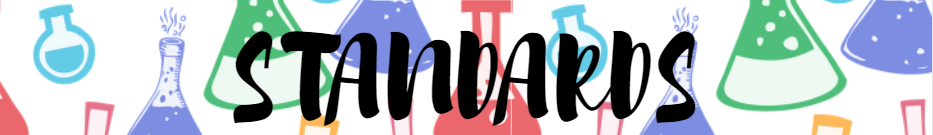 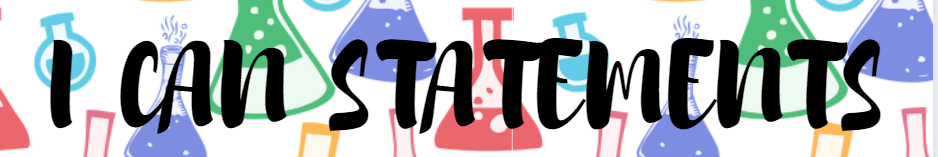 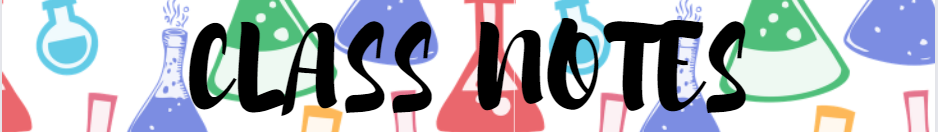 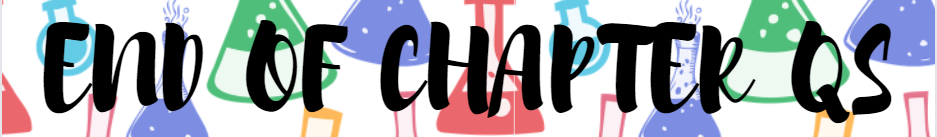 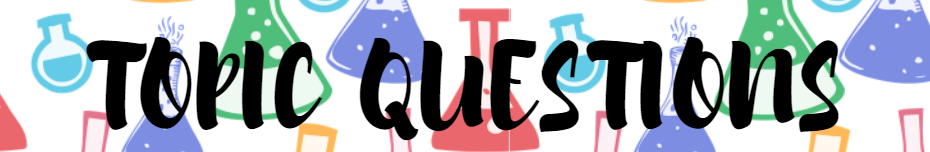 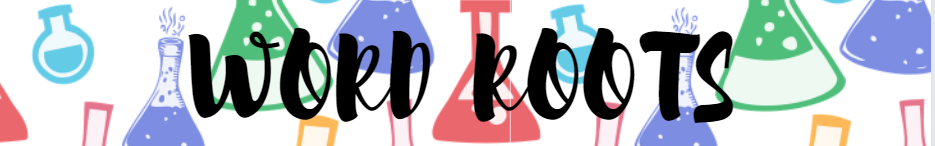 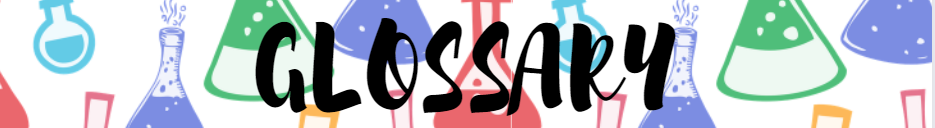 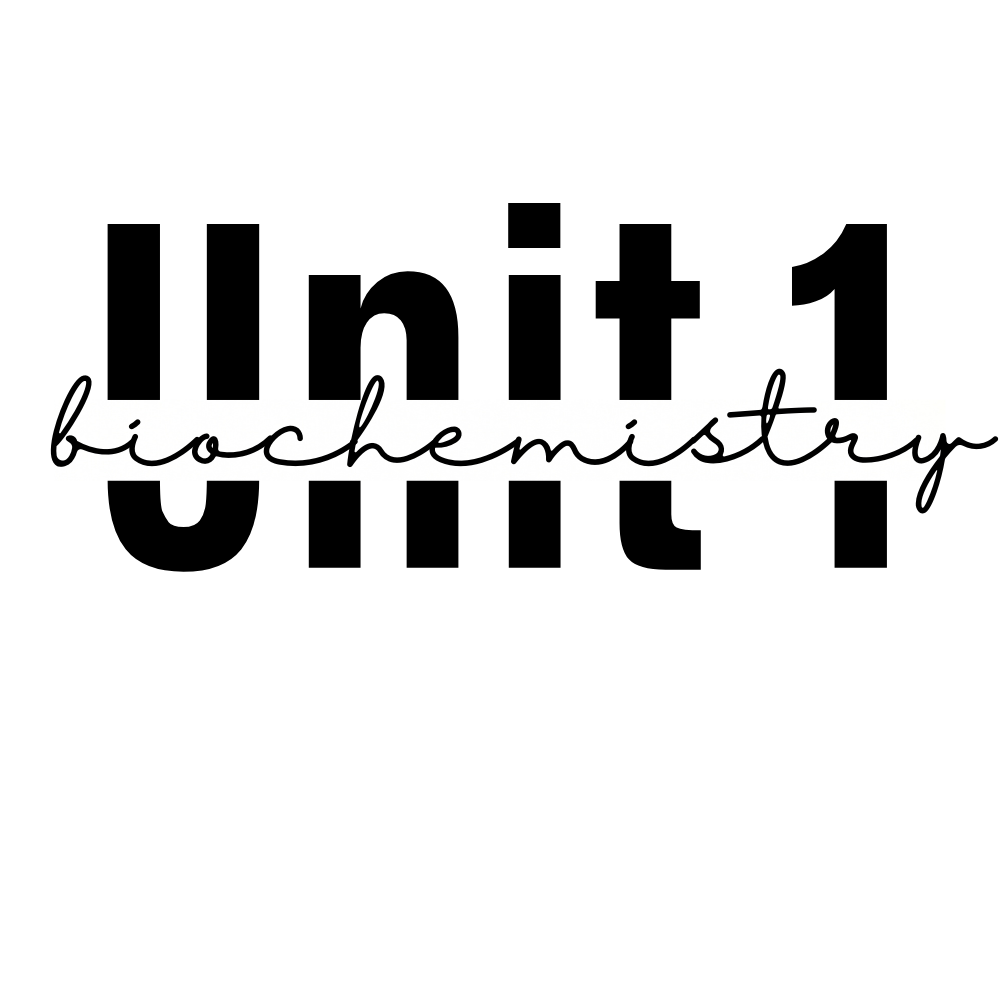 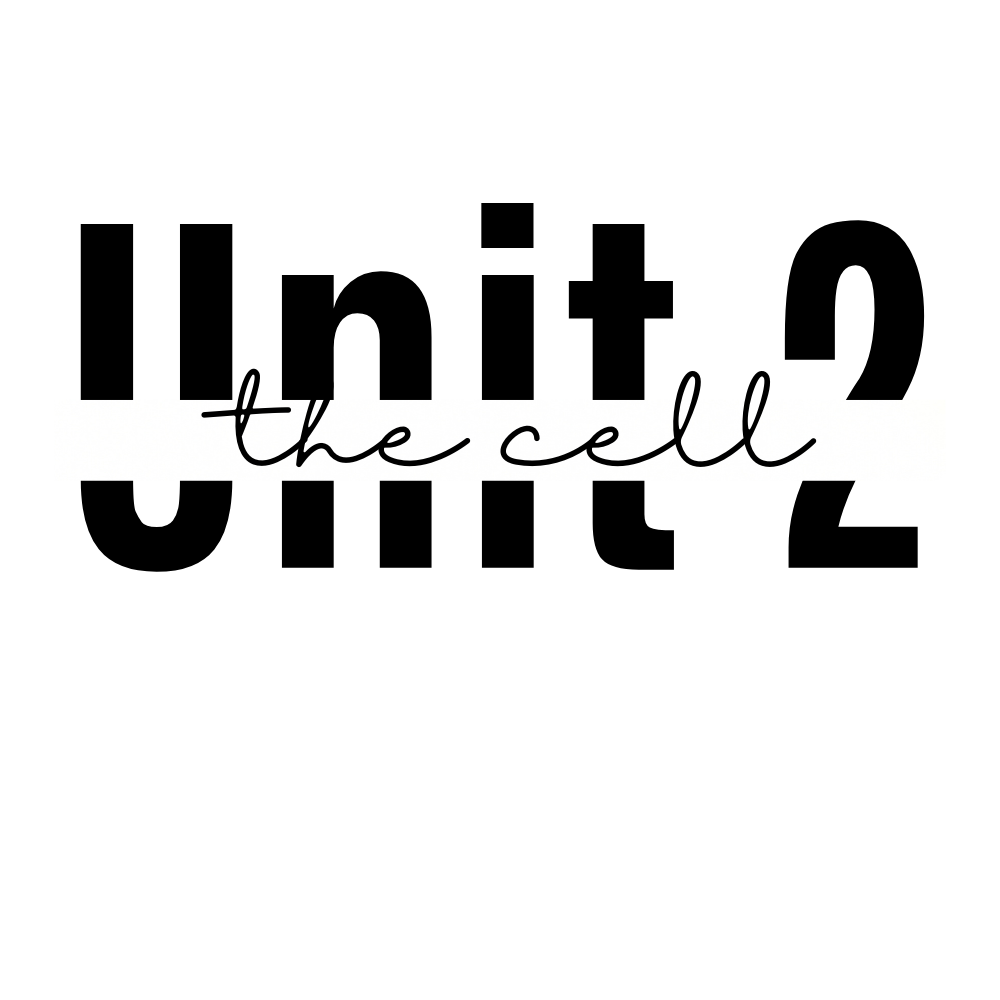 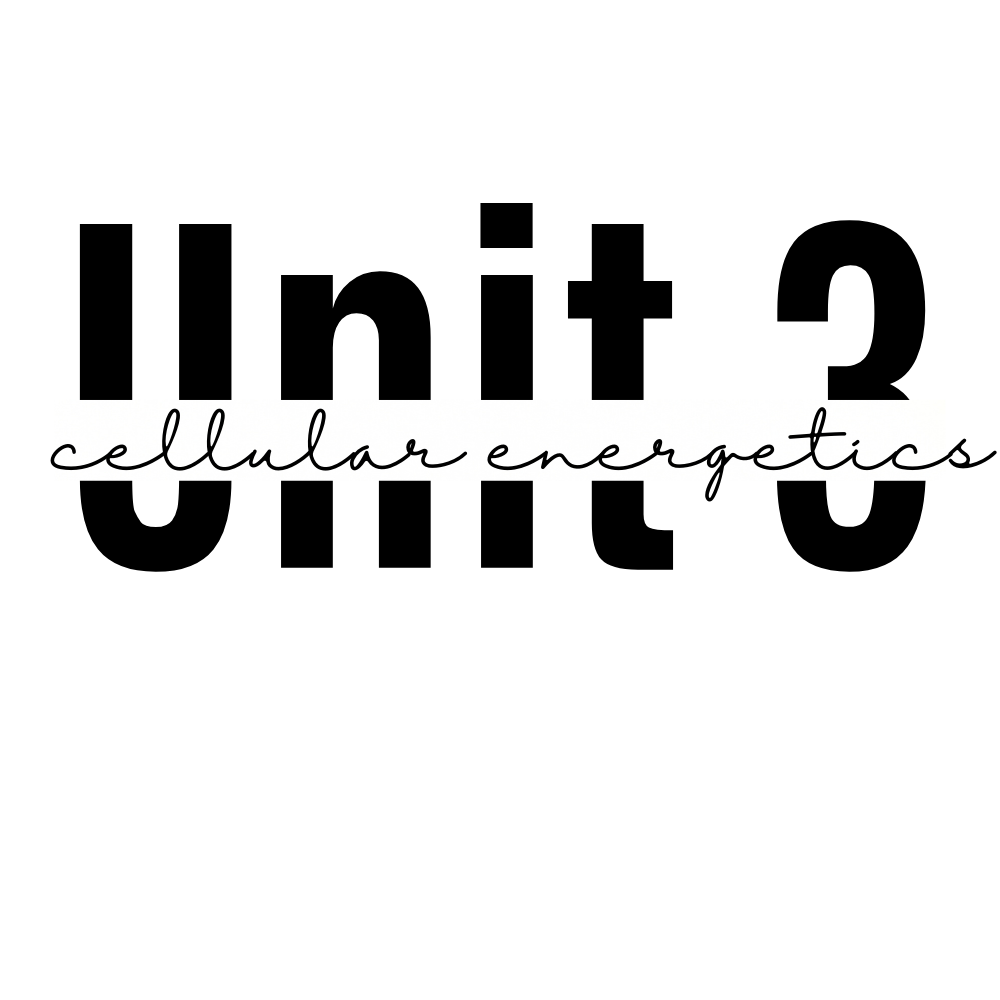 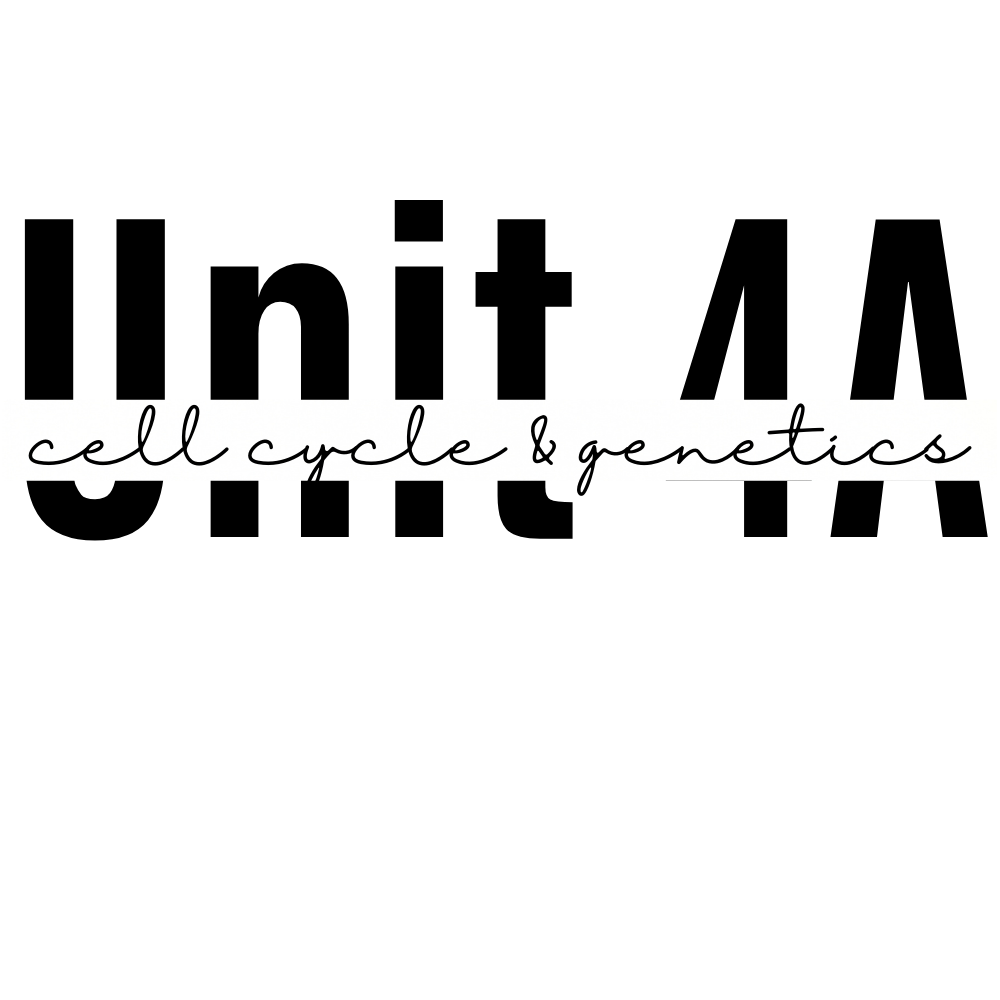 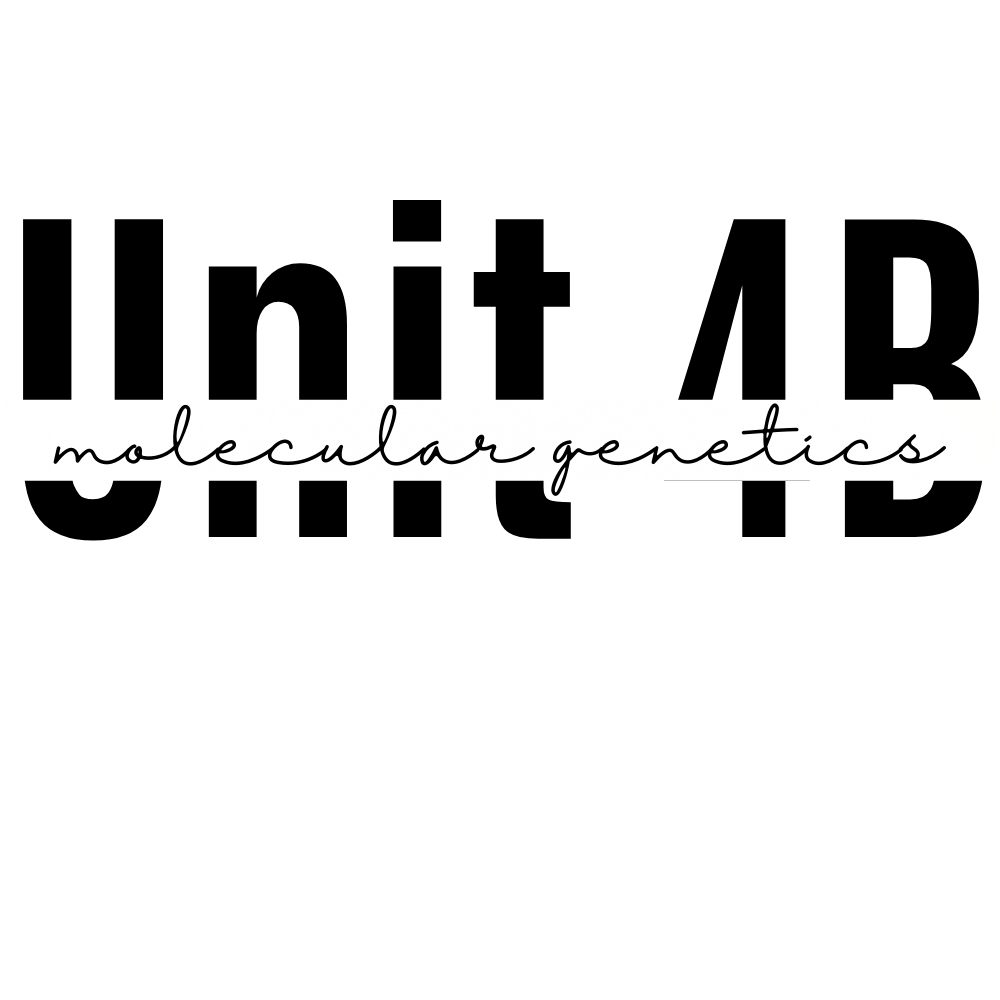 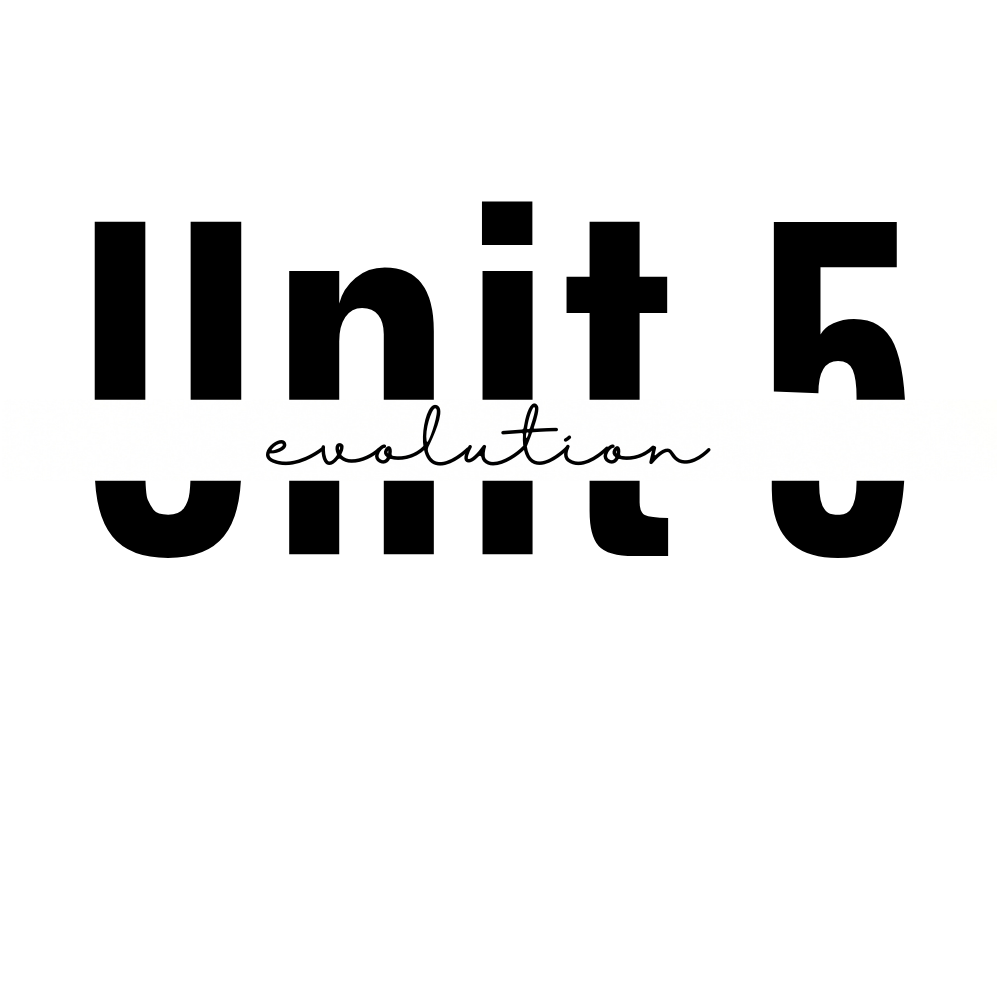 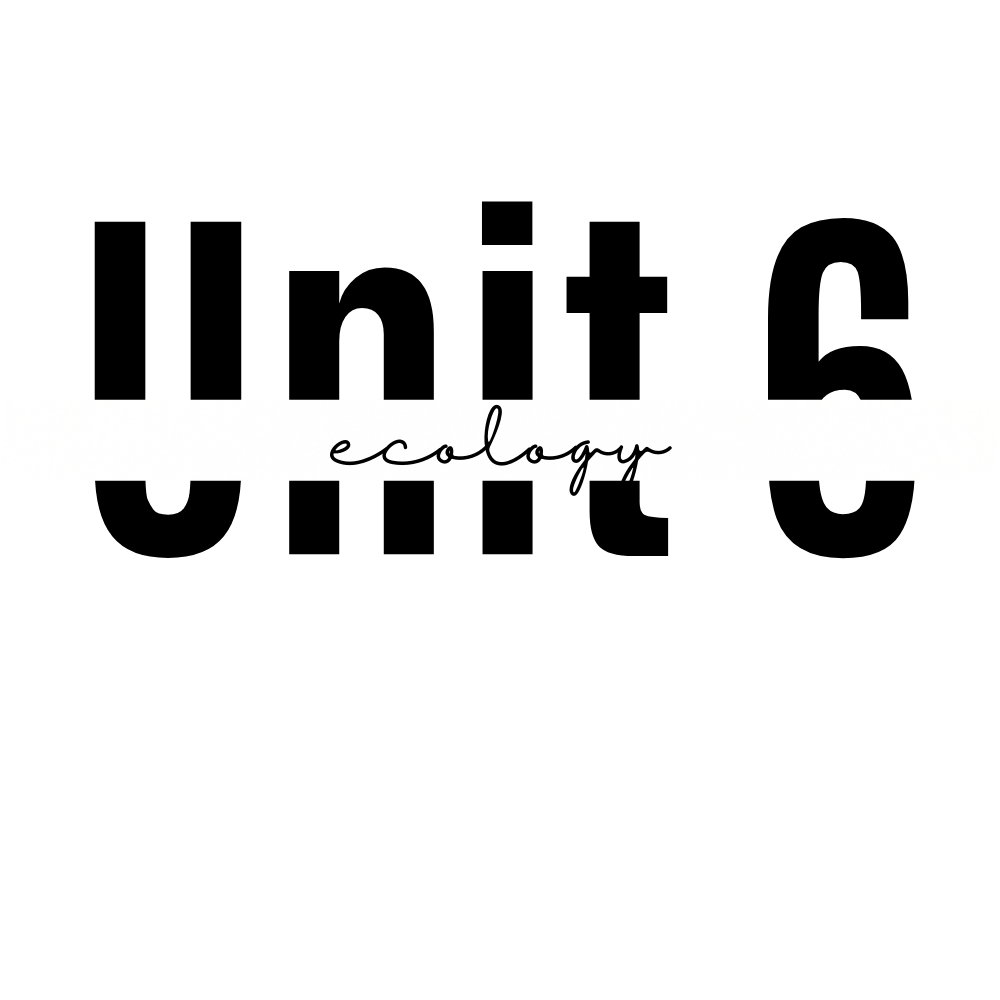 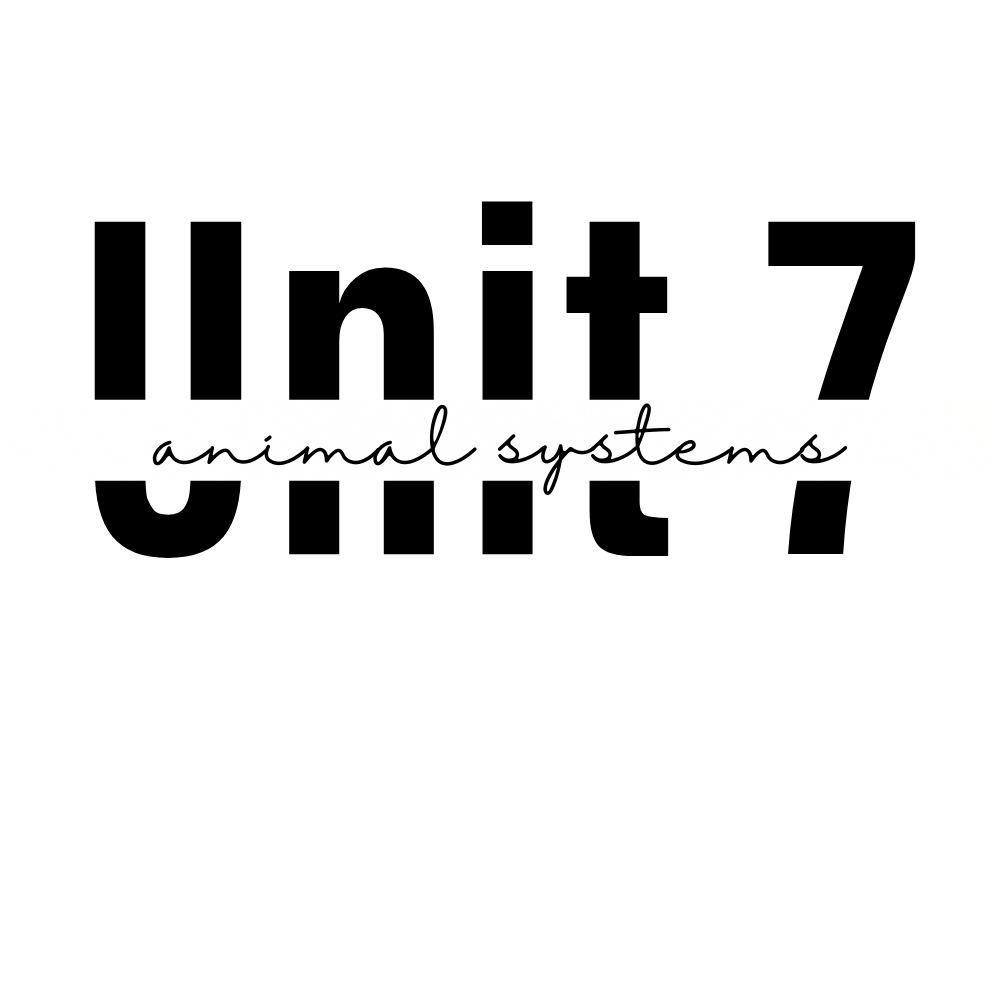 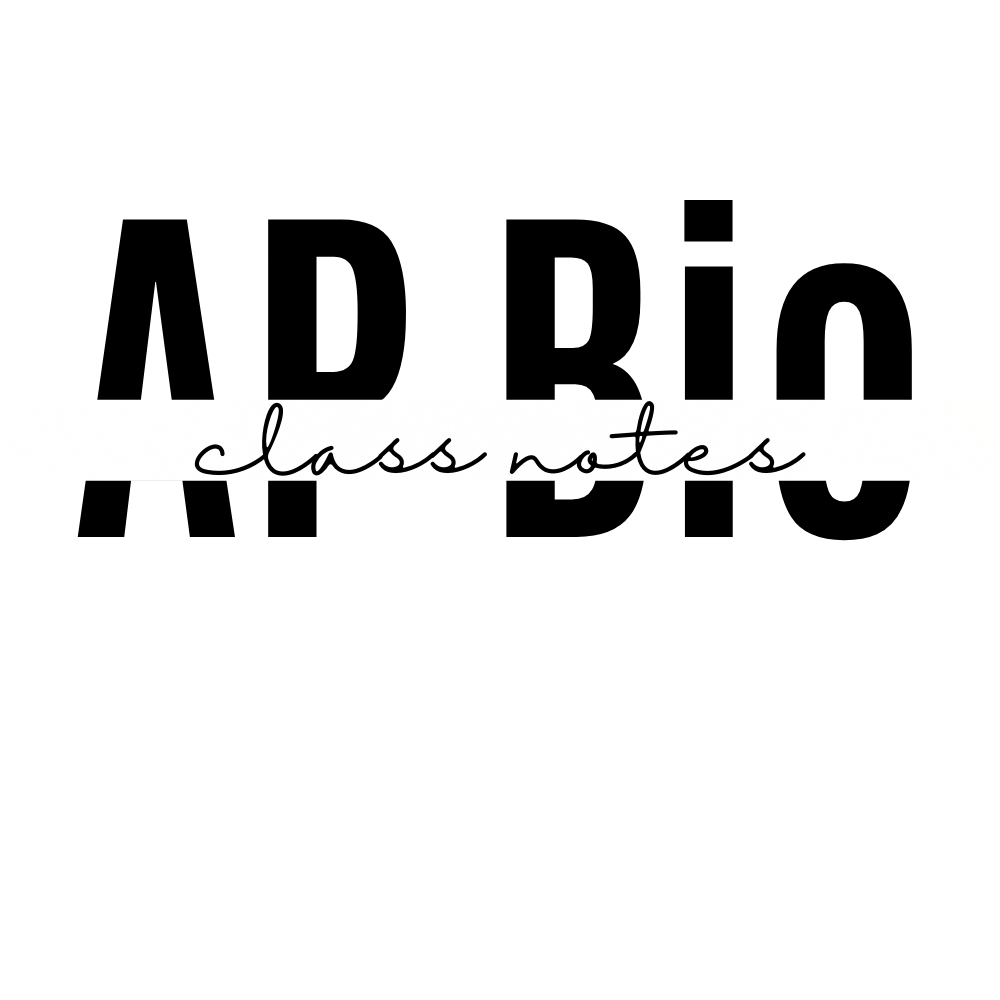 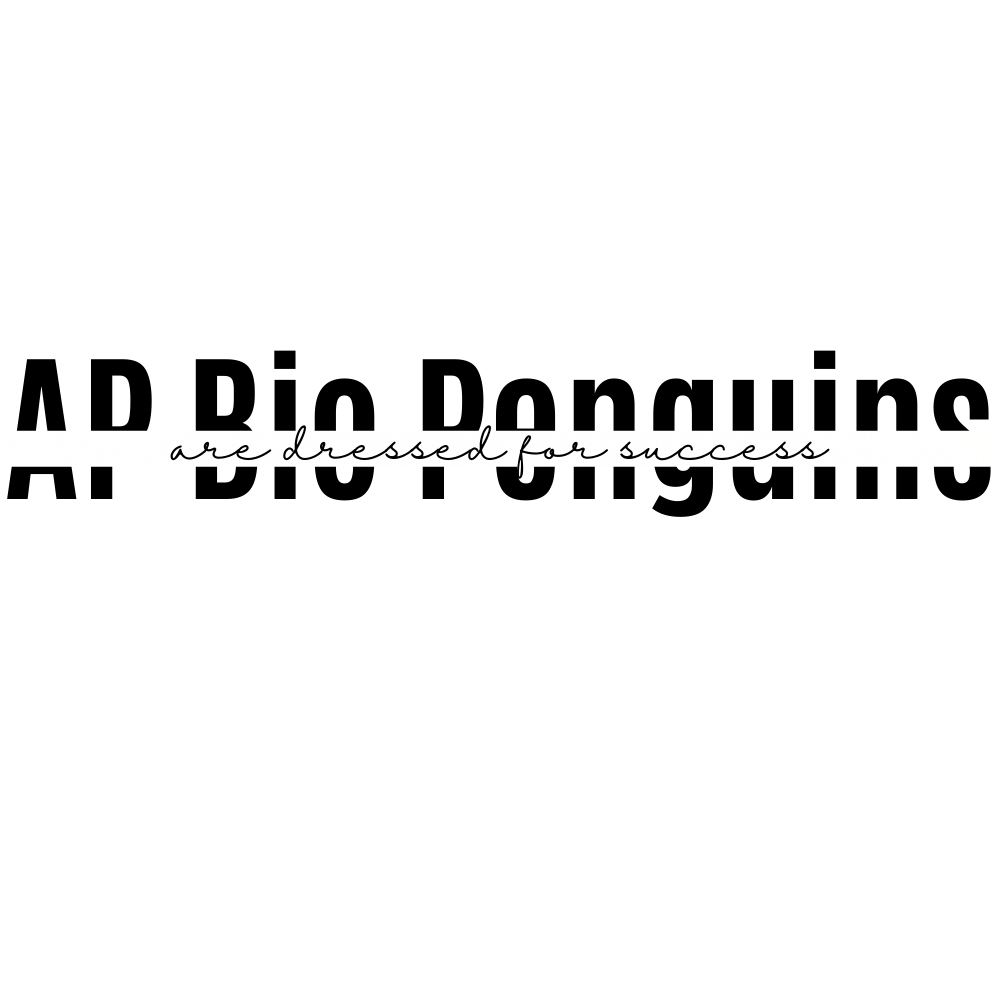 Name: ______________________Chapter 2: The Chemical Context of LifeChapter 3: Carbon and the Molecular Diversity of LifeChapter 2: Chemical Context of LifeWhat is a hydrogen bond?Where are hydrogen bonds found in water?Where are hydrogen bonds found in DNA?How many hydrogen bonds are found between each complementary base pairing?What is the structure of an amino acid?What are the three options for the R group?For each R group option, describe the polarity and justify your response.What are three properties of water?How did hydrogen bonding allow for each property?Describe why water is considered a polar molecule?Using the properties of water, describe how water can move up a capillary tube to move from the roots to the leaves in a plant.Using the properties of water, describe how a water strider can walk on water.Chapter 3: Carbon & the Molecular Diversity of LifeWhat are the four macromolecules?What are the elements found in a carbohydrate?What are three functions of carbohydrates in living organisms?What are the elements found in a protein?What are the functional groups found in all amino acids?What are three functions of proteins in living organisms?What are the elements found in nucleic acids?What are parts found in all nucleotides?What are three functions of nucleic acids in living organisms?What are the elements found in a lipid?How are the three different types of lipids different?What are three functions of lipids in living organisms?Which macromolecule(s) contain nitrogen?Which macromolecule(s) contain phosphorus?Which macromolecule(s) contain sulfur?How does the R group affect the folding of the protein? (include polar and nonpolar R groups)What is dehydration?Provide an example of dehydration.What is hydrolysis?Provide an example of hydrolysis.What are the three components of a DNA or RNA molecule?Identify differences between DNA and RNA using the following chart:What is the hydrolysis?Identify inputs and outputs using a specific example.What is the dehydration?Identify inputs and outputs using a specific example.What type of bond is found in carbohydrates?Specifically, where is this bond located?What type of bond is found between protein monomers?Specifically, where is this bond located?What type of bond is found between nucleic acid monomers?Specifically, where is this bond located?What is the monomer of a carbohydrate?Identify the components of the monomer.What is the monomer of a protein?Identify the components of the monomer.What is the monomer of a nucleic acid?Identify the components of the monomer.Identify the components of a phospholipid.Starch vs. CelluloseWhat type of bond is found in starch?What type of bond is found in cellulose?Which bond can be broken by animals? Compare and contrast DNA and RNA using the following chart:Identify the group as hydrophobic, hydrophilic, or charged?How does a saturated and unsaturated fatty acid differ?How does the level of saturation affect the function of the lipid?Describe how a nonpolar to polar R group substitution changes the structure and function of a protein.Describe how a cytosine to thymine substitution changes the structure and function of DNA.Note this is a pyrimidine-to-pyrimidine substitutionDescribe how a cytosine to guanine substitution changes the structure and function of DNA.Note this is a pyrimidine-to-purine substitutionDescribe how a deoxyribose to ribose changes the structure and function of a nucleic acid.Describe the structure of the nucleic acid polymer.What are the ends called and what is found at each end?Which end is the location of the growing nucleic acid strand?What are the complementary base pairings found in nucleic acids?Identify the number of hydrogen bonds found between these two nitrogenous bases.Use the following chart to describe the levels of folding found in proteins.What are the ends of a protein called and what is found at each end?Which end is the location of the growing polypeptide strand?Describe the structure of a carbohydrate polymer.What are the components of a fat molecule?What are the components of a phospholipid?Describe the structure of a steroid.Chapter 6.4: Introduction to EnzymesChapter 4: A Tour of the CellChapter 5: Membrane Transport and Cell SignalingChapter 4: A Tour of the CellIdentify three similarities between a prokaryotic and eukaryotic cell.Identify three differences between a prokaryotic and eukaryotic cell.How is a prokaryotic cell compartmentalized?How is a eukaryotic cell compartmentalized?What is the endosymbiotic theory?How did membrane bound organelles originate in eukaryotic cells?How does surface area to volume ratio affect the size of the cell?What type of surface area to volume ratio is most favorable for cells?Calculate the surface areas for the following “cells”:Calculate the volumes for the following “cells”:Calculate the surface area to volume ratio for the following “cells”Which “cell” from question #5 would be the most efficient? Justify.How does an increase of surface area affect the increase in volume?How can a cell increase surface area without increasing the volume?How can an increase in surface affect heat exchange?Identify and describe two examples of specialized surfaces for exchanging materials with the surrounding environment.Identify and describe two examples of strategies that organisms use to obtain nutrients and eliminate wastes.What types of cells have a cell wall?How does the cell wall maintain cell structure?How does the cell wall protect the cell from hypotonic solutions?How do materials pass through the cell wall?What composes the cell wall of a plant?What composes the cell wall of a fungi?What composes the cell wall of a prokaryote?How does the membrane of organelles allow for specific processes to take place?Identify two examples of processes that could not take place without the use of a membrane.How does the membrane of organelles allow for enzymatic processes to take place?How do membrane-bound organelles allow for compartmentalization of the cell and its functions?What is the function of the inner membrane folding in the mitochondria?What is the function of the endoplasmic reticulum’s folded membrane?What is the function of thylakoid membranes in the chloroplast?What is the function of the multiple membranes and sacs found in the Golgi?RibosomeWhat is the structure and function of the ribosome?How does the structure of the ribosome aid in the function?What are the three types of RNA involved in the structure or function of the ribosome?How does the ribosome demonstrate a common ancestry of all known life?Endoplasmic ReticulumWhat is the structure and function of the rough ER?How does the structure of the rough ER aid in the function?What is the structure and function of the smooth ER?How does the structure of the smooth ER aid in the function?What is the relationship between the ribosome and the rough ER?Golgi Bodies/Apparatus/ComplexNote: any of the names could appear on the exam so be knowledgeable about the different ways you might see this structureWhat is the structure and function of the Golgi?How does the structure of the Golgi aid in the function?MitochondriaWhat is the structure and function of the mitochondria?Note: Mitochondria is the “powerhouse of the cell” is not an appropriate response on the AP examHow does the structure of the mitochondria aid in the function?LysosomeWhat is the structure and function of the lysosome?How does the structure of the lysosome aid in the function?VacuolesWhat is the structure of the vacuole?What is the function of the food vacuole?What is the function of the central vacuole?What is the function of the contractile vacuole?ChloroplastWhat is the structure and function of a chloroplast?How does the structure of the chloroplast aid in the function?How does the endoplasmic reticulum provide mechanical support?How does the endoplasmic reticulum aid in protein synthesis?How does the endoplasmic reticulum aid in intracellular transport?How does the lysosome aid in intracellular digestion?How does the lysosome aid in recycling the cell’s organic materials?How does the lysosome aid in apoptosis (programmed cell death)?How does the vacuole assist in storage of macromolecules?How does the vacuole provide turgor pressure?What is the structure of the inner membrane (cristae) of the mitochondria?How does that contribute to the function of the inner membrane (cristae) of the mitochondria?How is the chloroplast organized?What is embedded in the chloroplast and how does it aid in the function of the chloroplast?Where do the light-dependent and light-independent reactions take place?How does the thylakoid aid in energy capturing?How does the thylakoid aid in energy storing?Where does the citric acid cycle (Krebs cycle) in cellular respiration take place?Where does the electron transport chain in cellular respiration take place?Where does the electron transport chain in photosynthesis take place?Where is ATP synthesized in cellular respiration?Don’t get tricked… Where is ATP synthesized in photosynthesis?Chapter 5: Plasma MembraneWhat are the components of the cell membrane?How do each of the above components function in the cell membrane?Describe the orientation of the components for the structure of the phospholipid.Based on the following internal and external conditions of the cell, how would the phospholipid molecules be oriented? (Note: aqueous means that it contains water)How does the phospholipid bilayer maintain the internal environment of a cell?What are the different types of membrane proteins?Describe six functions of membrane proteins.How does the polarity of the membrane protein affect its orientation in the membrane?How does the membrane protein maintain the internal environment of a cell?Define the fluid mosaic model.What is the function of steroids in the plasma membrane?What is the function of glycoproteins in the plasma membrane?What is the function of glycolipids in the plasma membrane?What types of materials can easily pass through the membrane?Identify two examples.Why does this type of material easily pass through the membrane?What types of materials require a protein to pass through the membrane?Identify two examples.Why does this type of material require a protein to pass through the membrane?True or False? Any molecule can use any transport protein.What types of materials require a vesicle for export or a food vacuole for import?Identify two examples.Why does this type of material require bulk transport?Where are plasma membranes found in a cell?What is passive transport?Identify two examples of passive transport.What is active transport?Identify two examples of active transport.What is required for active transport?What is a concentration gradient?How is a concentration gradient maintained?What causes a concentration gradient?What is endocytosis?Describe the three types of endocytosis.Identify an example of a material that would require endocytosis.How are the food materials brought in by endocytosis digested?What is exocytosis?Identify an example of a material that would require exocytosis.How do charged molecules or ions pass through the membrane?How do large polar molecules pass through the membrane?How do small amounts of water pass through the membrane?Note: Be careful on this answerHow do large amounts of water pass through the membrane?How do the passage of ions affect the membrane potential?What is required for active transport?How is a concentration gradient established and maintained?What is the function of an ATPase?How does the Na+/K+ ATPase maintain the membrane potential?What does it mean if a solution is hypotonic?What does it mean if a solution is hypertonic?What does it mean if a solution is isotonic?Using the following chart, determine which direction the water will flow and the result to the cell.What is water potential?How does it explain the direction of water movement?Calculate the water potential of the following solutions.Which direction will water flow based on the information in question 7? Justify.What is homeostasis?What is osmoregulation?Identify two ways that the cell complete osmoregulation.Identify two ways that organisms complete osmoregulation.Which direction would water flow if one solution A is 0.5 M and solution B is 0.2 M?Which direction would water flow if one solution A is 0.3 M and solution B is 0.6 M?Calculate the solute potential of the following sucrose solutions at 25 degrees Celsius.Assuming a pressure potential of 0.0 MPa, which direction will water flow based on the information provided in question 15? Justify.Calculate the solute potential of the following NaCl solutions at 27 degrees Celsius.Assuming a pressure potential of 0.0 MPa, which direction will water flow based on the information provided in question 9? Justify.How do ions move across the membrane?Describe the process of passive transport.Describe the process of facilitated diffusion.Describe the process of active transport.Describe the process of endocytosis.Describe the process of exocytosis.How are simple diffusion and facilitated diffusion similar?How are similar diffusion and facilitated diffusion different?Chapter 6: An Introduction to MetabolismChapter 7: Cellular Respiration and FermentationChapter 8: PhotosynthesisChapter 6: An Introduction to MetabolismWhat is the first law of thermodynamics?What is the second law of thermodynamics?How is order (entropy) maintained in a system?How are cellular processes powered?What is an endergonic reaction?What is an exergonic reaction?What is energy coupling? What happens if an organism has a loss of energy or energy flow?Why does the cell undergo the step-wise function to control energy release through cellular respiration?In a metabolic pathway, how does the product of one reaction relate to the reactants of the subsequent reaction?Using the given pathway from 2018 #2 free response, how is the pathway affected by: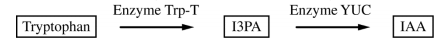 Decrease in TryptophanDecrease in Enzyme Trp-TDecrease in I3PADecrease in Enzyme YUCDecrease in IAAWhat is the function of ATP hydrolysis?Chapter 7: Cellular Respiration and FermentationWhat is fermentation?Identify the products of fermentation.What is the process of cellular respiration?Identify the products of cellular respiration.What is the electron transport chain?Identify the three locations of the electron transport chains in cells.What is the pathway of electrons through the process of cellular respiration? (where do the electrons start, what carries the electrons, where do the electrons end)Identify the final electron acceptor in the following electron transport chainsPhotosynthesisCellular respirationHow do electrons move through the electron transport chain?What process generates the proton gradient?What direction do the protons get pumped to generate the proton gradient in cellular respiration?How does the proton concentration affect the pH of the area?Identify two differences between the electron transport chain in prokaryotes and eukaryotes.What is chemiosmosis?What is oxidative phosphorylation?What is photophosphorylation?What is an endotherm?How do they maintain their body temperature?What is decoupling oxidative phosphorylation?How does it generate heat?What is glycolysis?What are the starting materials?What are the products?Where does it take place in the cell?Based on the location of glycolysis, what statement can be made about evolutionary history?What is the Krebs cycle?What are the starting materials?What are the products?Where does it take place in the cell?How are electrons transported to the electron transport chain?Where is the electron transport chain located?What occurs as electrons are transferred from one cytochrome to the next in the electron transport chain?What is the function of fermentation?What are the products?What is the function of ATP hydrolysis?Chapter 8: PhotosynthesisWhere does the energy that fuels photosynthesis come from?What organism first evolved photosynthesis?Identify one piece of evidence that supports oxygenation to atmosphere from cyanobacteria.What are the light-dependent reactions?Where do the light-dependent reactions take place?How is ATP synthesized in the light-dependent reactions?How is NADPH synthesized in the light-dependent reactions?What is chlorophyll?How does chlorophyll aid in energy capture?Where is chlorophyll located?What happens to the electrons after absorbing energy from light?How is the photosystem organized to aid in energy capture?How is the thylakoid membrane organized to aid in energy capture?What is the relationship between the photosystem and the electron transport chain?What direction are the protons pumped during the light dependent reactions to generate the proton gradient?How does the proton gradient result in ATP synthesis?What is the relationship between the light reactions and the Calvin cycle?Chapter 9: The Cell CycleChapter 10: Meiosis and Sexual Life CyclesChapter 13: The Molecular Basis of InheritanceChapter 11: Mendel and the Gene IdeaChapter 12: The Chromosomal Basis of InheritanceChapter 9: The Cell CycleWhat are the three phases of the cell cycle?What occurs in each of these three phases?What are the phases of interphase?What occurs in each of these phases?What are the phases of mitosis?What occurs in each of these phases?What are the phases of meiosis?What occurs in each of these phases?What occurs during cytokinesis?How is cytokinesis different in a plant versus an animal?How does the cell undergo cytokinesis?What is G0?What occurs at the G1 checkpoint?What occurs to re-enter the cell cycle from G0?How do chromosomes move through the process of mitosis?Identify the phase of mitosis that ensure equal transfer of chromosomes.How does this process ensure there is an equal transfer of chromosomes?Identify the phase of mitosis that ensure identical genetic information is transferred?How does this process ensure that identical genetic information is transferred?Identify three roles of mitosis.What occurs at the G1 checkpoint?What occurs at the G2 checkpoint?What are cyclins? What are CdKs?How do these two interact to allow passage of the G2 checkpoint?What occurs at the M checkpoint?What happens if the cell prematurely bypasses this checkpoint?What process allows for the passage of the M checkpoint?Identify three causes of cancer.How does each affect the cell cycle?What is an oncogene?What is a proto-oncogene?How do the proto-oncogenes cause cancer?What is a tumor suppressor gene?How do the tumor-suppressor genes cause cancer?What causes apoptosis?What are the phases of mitosis?Describe each phase.Describe the daughter cells resulting from mitosis.Describe the daughter cells resulting from meiosis.Identify three similarities between mitosis and meiosis.Identify three differences between mitosis and meiosis.Chapter 10: Meiosis & Sexual Life CyclesWhat are the three phases of the cell cycle?What occurs in each of these three phases?What are the phases of interphase?What occurs in each of these phases?What are the phases of mitosis?What occurs in each of these phases?What are the phases of meiosis?What occurs in each of these phases?What occurs during cytokinesis?How is cytokinesis different in a plant versus an animal?How does the cell undergo cytokinesis?What is G0?What occurs at the G1 checkpoint?What occurs to re-enter the cell cycle from G0?What are the phases of meiosis I?What is the role of meiosis I?What are the phases of meiosis II?What is the role of meiosis II?Identify three differences between meiosis I and meiosis II,Identify what part of meiosis results in the reduction of chromosome number.What are the phases of mitosis?Describe each phase.Describe the daughter cells resulting from mitosis.Describe the daughter cells resulting from meiosis.Identify three similarities between mitosis and meiosis.Identify three differences between mitosis and meiosis.When do homologous chromosomes separate during meiosis?How do homologous chromosomes separate during anaphase?How do daughter cells receive both maternal and paternal chromosomes?What process occurs during meiosis I that causes daughter cells to be haploid?What is crossing over?How does crossing over increase genetic diversity?What is independent assortment?How does independent assortment increase genetic diversity?What is random fertilization?How does random fertilization increase genetic diversity?What is the law of independent assortment?What is the law of segregation?What is the expected ratio of a monohybrid cross based on Mendel’s laws?What is the expected ratio of a dihybrid cross based on Mendel’s laws?What is the probability of AaBbCCDd in a tetrahybrid cross?What are the parent’s genotype if the F1 ratio is 1:1?What is complete dominance?What is incomplete dominance?What is codominance?How are the phenotypic and genotypic ratios of a monohybrid cross different in these different levels of dominance?What occurs during segregation in meiosis?What phase does it take place in?What occurs during independent assortment in meiosis?What phase does it take place in?What is fertilization?How does segregation lead to genetic variation?How does independent assortment lead to genetic variation?How does fertilization lead to genetic variation?What is the chromosomal basis of inheritance?Identify two genetic disorders resulting from a single affected allele.Identify two genetic disorders resulting from a chromosomal change.What is nondisjunction?Identify two genetic disorder resulting from nondisjunction.Chapter 13: The Molecular Basis of InheritanceWhat is the primary source of heritable information?How is genetic information transmitted from one generation to the next?What is DNA?How is DNA stored?How is prokaryotic DNA shaped?How is eukaryotic DNA shaped?How is the amount of DNA different between a prokaryote and a eukaryote?What is a plasmid?Identify two functions of plasmids.Identify two biotechnical uses for plasmids.What direction is DNA synthesized?What direction does the DNA polymerase READ the DNA template?What is the function of helicase?What is the function of topoisomerase?What is the function of DNA polymerase?What is the function of RNA primers and primase?Why are RNA primers required for DNA replication?How does the leading and the lagging strand differ?What is the function of DNA ligase?Describe the process of DNA replication using the enzymes described above (helicase, topoisomerase, DNA polymerase, primase, RNA primers, and DNA ligase)What substances are the carriers of genetic information?What organisms have ribosomes?How does that demonstrate common ancestry?How does a shared genetic code demonstrate common ancestry?What metabolic process do all organisms undergo which demonstrates common ancestry?Chapter 11: Mendel & The Gene IdeaWhat is the law of independent assortment?What is the law of segregation?What is the expected ratio of a monohybrid cross based on Mendel’s laws?What is the expected ratio of a dihybrid cross based on Mendel’s laws?What is the probability of AaBbCCDd in a tetrahybrid cross?What are the parent’s genotype if the F1 ratio is 1:1?What is complete dominance?What is incomplete dominance?What is codominance?How are the phenotypic and genotypic ratios of a monohybrid cross different in these different levels of dominance?What are linked genes?How are the predicted ratios different in linked genes?If the recombination frequency is 15%, how far apart are the two genes?If a male is affected with a sex-linked trait with unaffected parents, what are the genotypes of the parents?What type of sex-linked cross would result in a 2 normal females, 1 normal male, and 1 affected male?What is a polygenic trait?What organelles contain DNA?How does this support the endosymbiotic theory?If a trait is mitochondrially linked, what is the mode of inheritance?If a trait is found on the DNA in a chloroplast, what is the mode of inheritance?What would you look for in a pedigree to identify if the trait is dominant or recessive?What would you look for in a pedigree to identify if the trait is autosomal or sex-linked?What would you look for in a pedigree to identify if the trait is due to non-nuclear inheritance?What is phenotype plasticity?Identify two examples of phenotype plasticity,What is the evolutionary significance of phenotype plasticity?How do environmental factors affect gene expression?What occurs during segregation in meiosis?What phase does it take place in?What occurs during independent assortment in meiosis?What phase does it take place in?What is fertilization?How does segregation lead to genetic variation?How does independent assortment lead to genetic variation?How does fertilization lead to genetic variation?What is the chromosomal basis of inheritance?Identify two genetic disorders resulting from a single affected allele.Identify two genetic disorders resulting from a chromosomal change.What is nondisjunction?Identify two genetic disorders resulting from nondisjunction.Chapter 12: Chromosomal Basis of InheritanceWhat are linked genes?How are the predicted ratios different in linked genes?If the recombination frequency is 15%, how far apart are the two genes?If a male is affected with a sex-linked trait with unaffected parents, what are the genotypes of the parents?What type of sex-linked cross would result in a 2 normal females, 1 normal male, and 1 affected male?What is a polygenic trait?What organelles contain DNA?How does this support the endosymbiotic theory?If a trait is mitochondrially linked, what is the mode of inheritance?If a trait is found on the DNA in a chloroplast, what is the mode of inheritance?What would you look for in a pedigree to identify if the trait is dominant or recessive?What would you look for in a pedigree to identify if the trait is autosomal or sex-linked?What would you look for in a pedigree to identify if the trait is due to non-nuclear inheritance?Chapter 14: Gene Expression: From Gene to ProteinChapter 15: Regulation of Gene ExpressionChapter 13.4:BiotechnologyChapter 14: Gene Expression: From Gene to ProteinWhat is transcription?What is the central dogma?What is the function of mRNA?What is the function of tRNA?What is the function of rRNA?How does the mRNA, tRNA, and rRNA all interact?How does the DNA sequence determine the RNA sequence?What is the function of RNA polymerase?Which strand is the template strand?What are the other names of the template strand?Which direction does transcription take place (which direction is the RNA synthesized)?Which direction is the template strand READ?Describe the process that takes place during transcription.Identify three post-transcriptional modifications that alter the pre-mRNA prior to its release from the nucleus.What is the function of the poly-A tail?What is the function of the GTP cap?What is the function of RNA splicing?How can multiple proteins be synthesized from the same mRNA transcript?Where does translation take place?How does the location of translation differ between a prokaryote and a eukaryote?How does the location of translation affect gene expression in a prokaryote?What are the three steps of translation?What are the three sites found on a ribosome and what is their function?What happens in the initiation step of translation?What happens in the elongation step of translation?What happens in the termination step of translation?What chemical process releases the growing polypeptide?Where does translation start?What is a codon?How many nucleotides make up a codon?Practice using a codon chart:What amino acid is coded by UAU?What codons code for lysine?How are multiple codons able to code for the same amino acids?True or False: One codon can code for more than one amino acid.How does the genetic code demonstrate common ancestry?What is the central dogma?How does a retrovirus violate this process?Identify two examples of retroviruses.What is the function of reverse transcriptase?How does a virus incorporate its viral genome into a host genome?How does a virus form progeny viruses?Chapter 15: Regulation of Gene RegulationWhat are regulatory sequences?What is the promoter region?What is the TATA box?What is the enhancer region?What are epigenetic changes?How is DNA modified to initiate transcription (to regulate gene expression)?How is DNA modified to inhibit transcription (to regulate gene expression)?How are histones modified to initiate transcription (to regulate gene expression)?How are histone modified to inhibit transcription (to regulate gene expression)?True or False: All somatic cells have the same DNA.What is cell differentiation?Why can different phenotypes result from different levels of gene expression?What is the function of transcription factors?What is an operon?What is a repressor?What is a promoter?How does the repressor interact with the promoter?Describe the lac operon.What happens when lactose is present?What happens when lactose is absent?Is this operon repressible or inducible?Describe the trp operon.What happens when tryptophan is present?What happens when tryptophan is absent?Is this operon repressible or inducible?What is the function of the promoter?What is the function of transcription factors?How do transcription factors affect the binding at the promoter?What is the function of RNA polymerase?How do negative regulatory molecule inhibit gene expression?What is differential gene expression?How can differential gene expression affect the cellular products?How can differential gene expression affect the cellular functions?What is siRNA?What is mrRNA?How do siRNA and miRNA affect gene expression?Chapter 13.4: BiotechnologyHow is genetic engineering used to analyze DNA?How is genetic engineering used to manipulate DNA?What is gel electrophoresis?What is the function of gel electrophoresis?What occurs during gel electrophoresis?What information can be drawn from a gel electrophoresis?Identify an example of when a gel electrophoresis should be done.What is PCR?What is the function of PCR?What occurs during a PCR?Identify an example of when a PCR should be done.What is bacterial transformation?What is the function of bacterial transformation?What occurs during a bacterial transformation?What information can be drawn from a bacterial transformation?Identify an example of when a bacterial transformation should be done.What is DNA sequencing?What is the function of DNA sequencing?What occurs during the process of DNA sequencing?What information can be drawn from DNA sequencing?Identify an example of when DNA sequencing should be done.Chapter 19: Descent with ModificationChapter 20: PhylogenyChapter 21: The Evolution of PopulationsChapter 22: The Origin of SpeciesChapter 23: Broad Patterns of EvolutionChapter 24.1/25.1: Early EarthChapter 19: Descent with ModificationWhat is biogeography?How does geographical data support evolution?Provide one example geographical data.How does geological data support evolution?Provide one example of geological data.How does physical data support evolution?Provide one example of physical data.How does biochemical data support evolution?Provide one example of biological data.How does mathematical data support evolution?Provide one example of mathematical data.What are fossils?How can fossils be used as evidence of evolution?What is carbon-14 decay?How can carbon-14 decay be used to date fossils?How do the rock layers allow for dating of fossils?How can geographical data be used to date fossils?DNA and proteins can be used as evidence of evolution. Which is more accurate to determine most recent common ancestor? DNA or PROTEINSHow do the number of differences of nucleotides or amino acids demonstrate ancestry of organisms?Identify two molecular features shared across organisms.Identify two cellular features shared across organisms.What are homologous structures?What are analogous structures?What is embryology?Which results from convergent evolution (not representing common ancestry)? HOMOLOGOUS or ANALOGOUSHow does structural evidence support relatedness of organisms?How does functional evidence support relatedness of organisms?What are membrane-bound organelles?What type of cells have membrane-bound organelles? EUKARYOTIC or PROKARYOTICHow did membrane-bound organelles originate?How do membrane-bound organelles indicate common ancestry for all eukaryotes?Describe a linear chromosome.How are prokaryotic chromosomes organized?How are eukaryotic chromosomes organized?How do linear chromosomes indicate common ancestry for all eukaryotes?What is an intron?When are introns removed?What type of cells have introns? EUKARYOTIC or PROKARYOTICHow do genes containing introns indicate common ancestry for all eukaryotes?What evolves? INDIVIDUALS or POPULATIONSTrue or False: Once a population of organisms are perfect, they will cease evolving.How can scientists use genomes to prove that all species continue to evolve?How can scientists use fossil record to prove that all species continue to evolve?What does it mean if a population of bacteria is antibiotic resistant?How does a population of bacteria become antibiotic resistant?How does this resistance to antibiotics support the claim that all species have evolved and continue to evolve?Note this should be applicable to pesticides, herbicides, or chemotherapy drugs.Why do you need to get the influenza vaccine every year?How does the fact that viruses and other pathogens change over time support the claim that all species have evolved and continue to evolve?What is punctuated equilibrium?Identify an example of an organism that underwent punctuated equilibrium.What is gradualism?Identify an example of an organism that underwent gradualism.What is divergent evolution?What term do we use when two organisms have similar characteristics due to divergent evolution?What is adaptive radiation?What is the effect of adaptive radiation on speciation rates?Chapter 20: PhylogenyWhat is convergent evolution?Identify two examples of organisms that demonstrate convergent evolution.How do selective pressures result in similar phenotypic adaptations?What are fossils?How can fossils be used as evidence of evolution?What is carbon-14 decay?How can carbon-14 decay be used to date fossils?How do the rock layers allow for dating of fossils?How can geographical data be used to date fossils?DNA and proteins can be used as evidence of evolution. Which is more accurate to determine most recent common ancestor? DNA or PROTEINSHow do the number of differences of nucleotides or amino acids demonstrate ancestry of organisms?What is a phylogenetic tree?What is a cladogram?Identify one similarity about the data presented in a phylogenetic tree and cladogram.Identify one difference about the data presented in a phylogenetic tree and cladogram.Where would you see a gained or lost trait on a cladogram or phylogenetic tree?For example: Using the following cladogram, identify at what point wings were gained?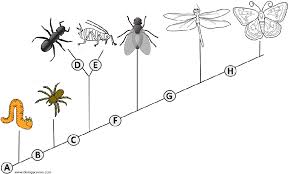 What are shared characters?What are derived characters?What is an outgroup?How do you identify the outgroup on a cladogram?Which if the most accurate and reliable data for construction of phylogenetic tree or cladogram? MOLECULAR DATA or MORPHOLOGICAL TRAITSJustify why this type of data is the most accurate and reliable.What does a branch point in a cladogram or phylogenetic tree represent?How do you determine the most recent common ancestor on a cladogram or phylogenetic tree?For example: Identify the most recent common ancestor of lizards and mammals. 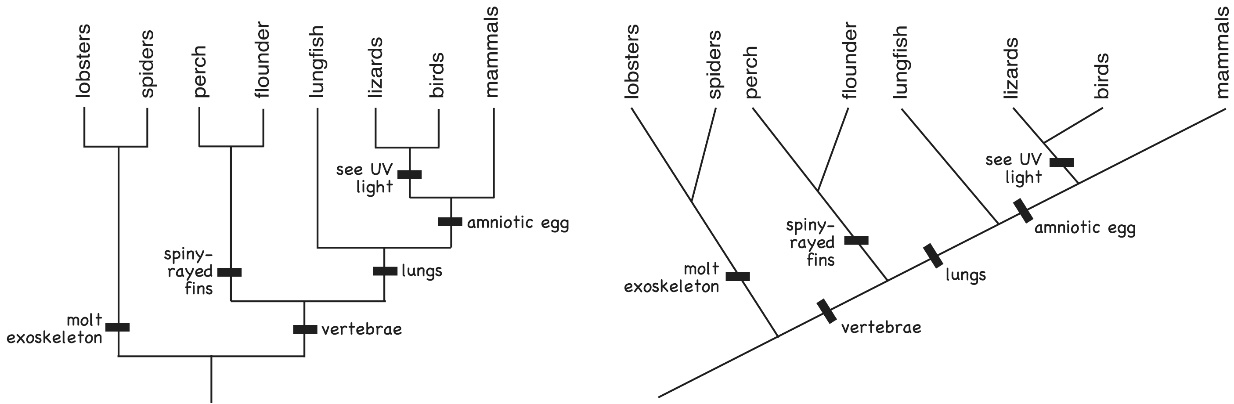 In the above example, what organism is most closely related to:Spiders?Perch?Birds?What evidence is used to develop a cladogram or phylogenetic tree?When using molecular evidence, how do you determine if two organisms are closely related?When using fossil evidence, how do you determine if two organisms are closely related?Chapter 21: The Evolution of PopulationsWhat is natural selection?How does natural selection lead to evolution?What is Darwin’s theory of natural selection?What does differential survival mean?Why do organisms require competition for limited resources to allow for natural selection?What is evolutionary fitness?How is evolutionary fitness measured?What is reproductive success?How does reproductive success lead to natural selection?What does biotic and abiotic mean?How does a biotic environment affect the direction of evolution?How does an abiotic environment affect the direction of evolution?How does a biotic environment affect the rate of evolution?How does an abiotic environment affect the rate of evolution?What is phenotype?What does natural selection act on … PHENOTYPE or GENOTYPE?What does natural selection modify … PHENOTYPE or GENOTYPE?How does natural selection act on and modify different levels of genes?What are selective pressures?How does an environment apply a selective pressure to a population?Identify two examples of a phenotypic variation that increases fitness of an organism in a particular environment.Identify two examples of a phenotypic variation that decreases fitness of an organism in a particular environment.What is artificial selection?How does artificial selection modify the variation in a species?Identify two examples of artificial selection due to humans.How has this modified the species?What are mutations?Identify two examples of mutations that potentially could affect phenotype.How do mutations affect genetic makeup of a population?What is genetic drift?What is the bottleneck effect?How does the bottleneck effect modify genetic makeup of a population?Identify one example of a population that has undergone the bottleneck effect.What is the founder’s effect?How does the founder’s effect modify genetic makeup of a population?Identify one example of a population that has undergone the founder’s effect.What is gene flow?How does gene flow modify genetic makeup of a population?Identify one example of a population that has undergone gene flow.What is genetic variation?Why is genetic variation important for a population’s survivability?How does a decrease in genetic variation affect a population?When there is a decrease in genetic variation, how does the population compare to other populations of the same species?What is the effect of mutations on genetic variation?How does genetic variation lead to a variation in phenotypes?Identify two examples of natural selection acting on phenotypes.What are the three types of selection?Identify an example of each of type of selection.What is Hardy-Weinberg equilibrium?What are the five conditions that must be TRUE for Hardy-Weinberg equilibrium?Note: If you have not watched the “Five Fingers of Evolution” from TedEd – I highly recommend itWhat is allele frequency?What is genotypic frequency?What is the equation for Hardy-Weinberg equilibrium?Identify all the variables in the equation.There are two ways to solve for the variables in the equation. Option one: Solve for the allelesThere are three colors of snapdragons, solve for all the values if there are 100 red flowers, 800 pink flowers, and 100 white flowers.Option two: Solve for q2, then solve for other valuesFlowers can either be purple (dominant) or white (recessive). Solve for all the values if 75% of the flowers are purple.What does it mean if the allele frequency changes from one generation to the next?What does it mean if the genotype frequency stays the same from one generation to the next?Why are small populations more susceptible to changes in allele frequency?What is genetic diversity?Why are populations with little genetic diversity at risk of decline or extinction?If a population is more genetically diverse, how do they respond to environmental changes?What is the advantage of a population being genetically diverse?True or False: Alleles that are helpful in one environment will be helpful in another environment.Why do allele affect individuals differently in different environments?Chapter 22: The Origin of SpeciesWhat is speciation?What is reproductive isolation?What is the biological species concept?How can you determine if two organisms are from the same species?What are the results of speciation?What is sympatric speciation?What mechanisms lead to speciation in sympatric speciation?What is allopatric speciation?What mechanisms lead to speciation in allopatric speciation?What is the difference between pre- and post- zygotic reproductive barriers?Using the following chart, describe the types of pre- and post- zygotic reproductive barriers with examples.How does reproductive isolation lead to speciation?What three potential results occur when two species come in contact in the hybrid zone?What is species diversity?How does species diversity impact the rate of speciation?How does species diversity impact the rate of extinction?How do extinctions affect available niches in an ecosystem?How do changes in available niches affect organisms in an ecosystem?Chapter 24.1/25.1: Early EarthWhat geological evidence provide support for the origin of Earth?Approximately when did the Earth form?Approximately when was Earth no longer hostile for life?Approximately when does the earliest fossil date?What were the characteristics of primitive Earth?Where did organic molecules originate?What occurred in Stanley Miller’s experiment regarding primitive Earth?What was concluded?What is the monomer of a protein?What is the monomer of a nucleic acid?How do monomers make polymers?How could this process take place on primitive Earth?What is the RNA World Hypothesis?Identify two supports for the RNA World Hypothesis.Chapter 39.3 – 39.6: BehaviorChapter 40: Population Ecology and the Distribution of OrganismsChapter 41: Species InteractionsChapter 42: Ecosystems and EnergyChapter 39.3 – 39.6: Animal BehaviorIdentify two behavioral changes in an organism due to an internal cue.Identify two behavioral changes in an organism due to an external cue.Identify two physiological changes in an organism due to an internal cue.Identify two physiological changes in an organism due to an external cue.How does an organism’s responses to internal changes or external cues change their behavior?What is differential reproductive success?How does communication result in differential reproductive success?What are the five types of signals individuals use to communicate with others?Describe the environment where each type is favorable.What is the function of animal communication?What is an innate behavior?What is a learned behavior?What type of behaviors does natural selection favor?What is cooperative behavior?How does cooperative behavior increase the fitness of an individual and the survival of the population?What is altruism?How does altruism increase the population’s reproductive fitness?Chapter 40: An Introduction to Ecology and the BiosphereHow does a change in energy available affect population size?How does a decrease in sunlight affect the number and sizes of each trophic level?How does an increase in sunlight affect the number and sizes of each trophic level?How does a decrease in producers affect the number and size of other trophic levels?How does an increase in producers affect the number and size of other trophic levels?What makes up a population?How do populations interact with one another?How do populations interact with the environment?Identify two adaptations for obtaining energy and matter in the environment.Identify two adaptations for using energy and matter in the environment.Identify two factors that population growth dynamics depend on.What is population growth?How do you solve for B?How do you solve for D?If a population has 300 individuals, then 20 new individuals are born and 40 individuals die. What is the population growth of this population?Solve for BSolve for DSolve for dN/dt.What is exponential growth?What allows for a population to undergo exponential growth?How do you solve for r?If a population has 300 individuals, then 40 new individuals are born and 20 individuals die. What is the population size after 3 generations?Solve for rSolve for dN/dtWhat is density?What is carrying capacity?What are density-dependent factors?Identify three density-dependent factors.How do density-dependent factors affect a population’s growth?What are density-independent factors?Identify three density-independent factors.How do density-independent factors affect a population’s growth?If a population has 300 individuals and the environment can support 400 individuals, then 50 new individuals are born and 10 individuals die. What is the logistic growth rate of this population?What happens to the growth rate as the population size approaches the carrying capacity?What is an invasive species?How are invasive species able to exploit an area?What does the population growth rate curve look like?How do invasive species affect ecosystem dynamics?Chapter 41: Species InteractionsWhat is an adaptation?How do adaptations get introduced?How are adaptations selected for in a population?What is a mutation?Where do mutations come from?How is the structure of a community measured?What is a species?What is species composition?What is species diversity?Identify two properties of a diverse population.Complete the Practice Problem for Simpson’s Index (from http://www.countrysideinfo.co.uk/simpsons.htm):Calculate the Simpson’s Index of a sample from the woods:How do interactions among populations affect their ability to access energy and matter within a community?What are positive interactions between populations?What are negative interactions between populations?What are trophic cascades?What is niche partitioning?Identify the following as positive or negative interactions?Predation/prey interactionsTrophic cascadesNiche partitioningWhat is competition?How does competition drive population dynamics?What is predation?How does predation drive population dynamics?Identify the three types of symbiosis.What is parasitism?How does parasitism drive population dynamics?What is mutualism?How does mutualism drive population dynamics?What is commensalism?How does commensalism drive population dynamics?What is cooperation?How does cooperation affect access to matter and energy?What makes up a population?How do populations interact with one another?How do populations interact with the environment?Identify two adaptations for obtaining energy and matter in the environment.Identify two adaptations for using energy and matter in the environment.Identify two factors that population growth dynamics depend on.What is population growth?How do you solve for B?How do you solve for D?If a population has 300 individuals, then 20 new individuals are born and 40 individuals die. What is the population growth of this population?Solve for BSolve for DSolve for dN/dt.What is exponential growth?What allows for a population to undergo exponential growth?How do you solve for r?If a population has 300 individuals, then 40 new individuals are born and 20 individuals die. What is the population size after 3 generations?Solve for rSolve for dN/dtIn terms of component parts and diversity, what type of ecosystem is more resilient to changes in the environment?What are keystone species?How do they maintain diversity in an ecosystem?What are producers?How do they maintain diversity in an ecosystem?What are abiotic factors?What abiotic factors are essential in maintaining the diversity in an ecosystem?What are biotic factors?What biotic factors are essential in maintaining the diversity in an ecosystem?How does the diversity of a species within an ecosystem influence the organization of the ecosystem?Identify an example of an addition to an ecosystem and its effect…Short-term structureLong-term structureIdentify an example of a removal from an ecosystem and its effect on…Short-term structureLong-term structureIdentify a keystone species.What would occur if this keystone species was removed from the ecosystem?Chapter 42: Ecosystems & EnergyHow does a change in energy available affect population size?How does a decrease in sunlight affect the number and sizes of each trophic level?How does an increase in sunlight affect the number and sizes of each trophic level?How does a decrease in producers affect the number and size of other trophic levels?How does an increase in producers affect the number and size of other trophic levels?What is an autotroph?What is the function of an autotroph in capturing energy?How do photosynthetic organisms capture energy?Identify one example of a photosynthetic organism.How do chemosynthetic organisms capture energy?Identify one example of a photosynthetic organism.True or False: Oxygen is required for the photosynthetic and chemosynthetic organism to capture energy.What is a heterotroph?What macromolecules can a heterotroph use for sources of energy?What is a local ecosystem?What is a global ecosystem?How does the distribution of an ecosystem change over time?What happens to an ecosystem when a new disease is introduced?What happens to an ecosystem due to human activity?Chapter 32: The Internal Environment of Animals: Organization and RegulationChapter 33: Animal NutritionChapter 34: Circulation and Gas ExchangeChapter 35: The Immune SystemChapter 17: VirusesChapter 37: Neurons, Synapses, and SignalingChapter 38: Nervous and Sensory SystemsChapter 39.1: Motor MechanismsSYI -1: Living systems are organized in a hierarchy of structural levels that interact.SYI -1: Living systems are organized in a hierarchy of structural levels that interact.SYI -1: Living systems are organized in a hierarchy of structural levels that interact.SYI-1.A Explain how the properties of water that result from its polarity and hydrogen bonding affect its biological function.SYI-1.A.1 The subcomponents of biological molecules and their sequence determine the properties of that molecule.2.5SYI-1.A Explain how the properties of water that result from its polarity and hydrogen bonding affect its biological function.SYI-1.A.2 Living systems depend on properties of water that result from its polarity and hydrogen bonding. 2.5SYI-1.A Explain how the properties of water that result from its polarity and hydrogen bonding affect its biological function.SYI-1.A.3 The hydrogen bonds between water molecules result in cohesion, adhesion, and surface tension.2.5BIG IDEA 4: SYSTEMS INTERACTIONS (SYI)BIG IDEA 4: SYSTEMS INTERACTIONS (SYI)LEARNING OBJECTIVEI CAN …SYI-1.A Explain how the properties of water that result from its polarity and hydrogen bonding affect its biological function.I can describe a hydrogen bond.I can explain how two strands of DNA bind to create the double helix.I can explain ways that R groups affect the structure of a protein.I can identify the properties of water caused by hydrogen bonds.I can explain what makes water polar.I can explain what moves water against gravity up a capillary tube.I can explain what allows a water strider to walk on water.ENE-1: The highly complex organization of living systems requires constant input of energy and the exchange of macromolecules.ENE-1: The highly complex organization of living systems requires constant input of energy and the exchange of macromolecules.ENE-1: The highly complex organization of living systems requires constant input of energy and the exchange of macromolecules.ENE-1.A Describe the composition of macromolecules required by living organisms.ENE-1.A.1 Organisms must exchange matter with the environment to grow, reproduce, and maintain organization.ENE-1.A Describe the composition of macromolecules required by living organisms.ENE-1.A.2 Atoms and molecules from the environment are necessary to build new molecules —a. Carbon is used to build biological molecules such as carbohydrates, proteins, lipids, and nucleic acids. Carbon is used in storage compounds and cell formation in all organisms.b. Nitrogen is used to build proteins and nucleic acids. Phosphorus is used to build nucleic acids and certain lipids.3.1, 3.2, 3.3, 3.4, 3.5, 3.6IST-1 Heritable information provides for continuity of life.IST-1 Heritable information provides for continuity of life.IST-1 Heritable information provides for continuity of life.IST-1.A Describe the structural similarities and differences between DNA and RNA.IST-1.A.1 DNA and RNA molecules have structural similarities and differences related to their function— a. Both DNA and RNA have three components—sugar, a phosphate group, and a nitrogenous base—that form nucleotide units that are connected by covalent bonds to form a linear molecule with 5’ and 3’ ends, with the nitrogenous bases perpendicular to the sugar-phosphate backbone. b. The basic structural differences between DNA and RNA include the following:           i. DNA contains deoxyribose and RNA contains ribose.           ii. RNA contains uracil and DNA contains thymine.           iii. DNA is usually double stranded; RNA is usually single stranded.           iv. The two DNA strands in double-stranded DNA are antiparallel in directionality.3.6SYI -1: Living systems are organized in a hierarchy of structural levels that interact.SYI -1: Living systems are organized in a hierarchy of structural levels that interact.SYI -1: Living systems are organized in a hierarchy of structural levels that interact.SYI-1.B Describe the properties of the monomers and the type of bonds that connect the monomers in biological macromolecules.SYI-1.B.1 Hydrolysis and dehydration synthesis are used to cleave and form covalent bonds between monomers.Exclusion statement: The molecular structure of specific nucleotides and amino acids is beyond the scope of the AP Exam.Exclusion statement: The molecular structure of specific carbohydrate polymers is beyond the scope of the AP Exam.3.2SYI-1.B Describe the properties of the monomers and the type of bonds that connect the monomers in biological macromolecules.SYI-1.B.2 Structure and function of polymers are derived from the way their monomers are assembled— a. In nucleic acids, biological information is encoded in sequences of nucleotide monomers. Each nucleotide has structural components: a five-carbon sugar (deoxyribose or ribose), a phosphate, and a nitrogen base (adenine, thymine, guanine, cytosine, or uracil). DNA and RNA differ in structure and function. b. In proteins, the specific order of amino acids in a polypeptide (primary structure) determines the overall shape of the protein. Amino acids have directionality, with an amino (NH2) terminus and a carboxyl (COOH) terminus. The R group of an amino acid can be categorized by chemical properties (hydrophobic, hydrophilic, or ionic), and the interactions of these R groups determine structure and function of that region of the protein. c. Complex carbohydrates comprise sugar monomers whose structures determine the properties and functions of the molecules.d. Lipids are nonpolar macromolecules—           i. Differences in saturation determine the structure and function of lipids.           ii. Phospholipids contain polar regions that interact with other polar molecules, such as water, and with nonpolar regions that are often hydrophobic.Exclusion statement: The molecular structure of specific lipids is beyond the scope of the AP Exam.3.2, 3.3, 3.4, 3.5, 3.6SYI-1.C Explain how a change in the subunits of a polymer may lead to changes in structure or function of the macromolecule.SYI-1.C.1 Directionality of the subcomponents influences structure and function of the polymer— a. Nucleic acids have a linear sequence of nucleotides that have ends, defined by the 3’ hydroxyl and 5’ phosphates of the sugar in the nucleotide. During DNA and RNA synthesis, nucleotides are added to the 3’ end of the growing strand, resulting in the formation of a covalent bond between nucleotides. b. DNA is structured as an antiparallel double helix, with each strand running in opposite 5’ to 3’ orientation. Adenine nucleotides pair with thymine nucleotides via two hydrogen bonds. Cytosine nucleotides pair with guanine nucleotides by three hydrogen bonds. c. Proteins comprise linear chains of amino acids, connected by the formation of covalent bonds at the carboxyl terminus of the growing peptide chain.d. Proteins have primary structure determined by the sequence order of their constituent amino acids, secondary structure that arises through local folding of the amino acid chain into elements such as alpha-helices and beta-sheets, tertiary structure that is the overall three-dimensional shape of the protein and often minimizes free energy, and quaternary structure that arises from interactions between multiple polypeptide units. The four elements of protein structure determine the function of a protein. e. Carbohydrates comprise linear chains of sugar monomers connected by covalent bonds. Carbohydrate polymers may be linear or branched.3.5, 3.6BIG IDEA 2: ENERGETICS (ENE)BIG IDEA 2: ENERGETICS (ENE)LEARNING OBJECTIVEI CAN …ENE-1.A Describe the composition of macromolecules required by living organisms.I can identify the macromolecules required by living organisms.I can describe the function of proteins in living organisms.I can describe the function of lipids in living organisms.I can describe the function of carbohydrates in living organisms.I can describe the function of nucleic acids in living organisms.I can describe how the R group affects the folding of a protein.I can identify the elements found in carbohydrates.I can identify the elements found in proteins.I can identify the elements found in nucleic acids.I can identify the elements found in lipids.I can describe how macromolecules are formed.I can describe how macromolecules are broken down.I can identify which macromolecules contain nitrogen.I can identify which macromolecules contain phosphorus.I can identify which macromolecules contain sulfur.BIG IDEA 3: INFORMATION STORAGE AND TRANSMISSION (IST)BIG IDEA 3: INFORMATION STORAGE AND TRANSMISSION (IST)IST-1.A Describe the structural similarities and differences between DNA and RNA.I can describe the structure of DNAI can describe the structure of RNA I can describe the structural similarities between DNA and RNAI can describe the sugar differences between DNA and RNAI can describe the nitrogenous base differences between DNA and RNAI can describe the structural differences between polymers of DNA and RNAI can describe the structural differences between directionality of DNA and RNABIG IDEA 4: SYSTEMS INTERACTIONS (SYI)BIG IDEA 4: SYSTEMS INTERACTIONS (SYI)SYI-1.B Describe the properties of the monomers and the type of bonds that connect the monomers in biological macromolecules.I can describe the process of hydrolysis.I can describe the process of dehydration.I can describe the structural components of the monomer of a carbohydrate.I can describe the structural components of the monomer of a protein.I can describe the structural components of the monomer of a nucleic acid.I can describe the structural components of a phospholipid.I can describe the difference between the bonds of starch and cellulose.I can identify the bond between carbohydrate monomers.I can identify the bond between protein monomers.I can identify the bond between nucleic acid monomers.I can describe the structural differences between DNA and RNA.I can identify an R group as hydrophobic, hydrophilic, or ionic.I can describe the affect of level of saturation on function of lipids.SYI-1.C Explain how a change in the subunits of a polymer may lead to changes in structure or function of the macromolecule.I can explain how changes in the subunits of a protein may lead to changes in structure.I can explain how changes in the subunits of a protein may lead to changes in function.I can explain how changes in the subunits of a nucleic acid may lead to changes in structure.I can explain how changes in the subunits of a nucleic acid may lead to changes in function.I can describe the directionality of a nucleic acid.I can describe the directionality of a protein.I can identify the appropriate base pairing based on Chargaff’s rules.I can identify the location of a growing nucleic acid strand.I can describe the levels of folding found in a protein.I can describe the structure of carbohydrate polymers.I can describe the structure of nucleic acid polymers.I can describe the structure of protein polymers.I can describe the structure of a fat.I can describe the structure of a phospholipid.I can describe the structure of a steroid.ENE-1.A Describe the composition of macromolecules required by living organisms.IST-1.A Describe the structural similarities and differences between DNA and RNA.DNARNAPentose SugarNitrogenous Base DifferenceStrandedness (traditionally)DirectionalitySYI-1.B Describe the properties of the monomers and the type of bonds that connect the monomers in biological macromolecules.DNARNAPentose SugarNitrogenous BasesStrandedness (traditionally)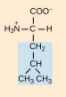 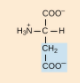 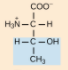 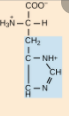 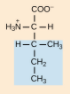 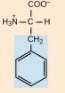 SYI-1.C Explain how a change in the subunits of a polymer may lead to changes in structure or function of the macromolecule.Level of FoldingDescriptionTypes of BondsPrimarySecondaryTertiaryQuaternaryENE-1: The highly complex organization of living systems requires constant input of energy and the exchange of macromolecules.ENE-1: The highly complex organization of living systems requires constant input of energy and the exchange of macromolecules.ENE-1: The highly complex organization of living systems requires constant input of energy and the exchange of macromolecules.ENE-1.D Describe the properties of enzymes.ENE-1.D.1 The structure of enzymes includes the active site that specifically interacts with substrate molecules. 6.4ENE-1.D Describe the properties of enzymes.ENE-1.D.2 For an enzyme-mediated chemical reaction to occur, the shape and charge of the substrate must be compatible with the active site of the enzyme.6.4ENE-1.E Explain how enzymes affect the rate of biological reactions.ENE-1.E.1 The structure and function of enzymes contribute to the regulation of biological processes—a. Enzymes are biological catalysts that facilitate chemical reactions in cells by lowering the activation energy.6.4ENE-1.F Explain how changes to the structure of an enzyme may affect its function.ENE-1.F.1 Change to the molecular structure of a component in an enzymatic system may result in a change of the function or efficiency of the system— a. Denaturation of an enzyme occurs when the protein structure is disrupted, eliminating the ability to catalyze reactions. b. Environmental temperatures and pH outside the optimal range for a given enzyme will cause changes to its structure, altering the efficiency with which it catalyzes reactions. 6.4ENE-1.F Explain how changes to the structure of an enzyme may affect its function.ENE-1.F.2 In some cases, enzyme denaturation is reversible, allowing the enzyme to regain activity.6.4ENE-1.G Explain how the cellular environment affects enzyme activityENE-1.G.1 Environmental pH can alter the efficiency of enzyme activity, including through disruption of hydrogen bonds that provide enzyme structure.Exclusion Statement: Students must understand the underlying concepts and applications of this equation, but performing calculations using this equation are beyond the scope of the course and the AP exam.6.4ENE-1.G Explain how the cellular environment affects enzyme activityENE-1.G.2 The relative concentrations of substrates and products determine how efficiently an enzymatic reaction proceeds. 6.4ENE-1.G Explain how the cellular environment affects enzyme activityENE-1.G.3 Higher environmental temperatures increase the speed of movement of molecules in a solution, increasing the frequency of collisions between enzymes and substrates and therefore increasing the rate of reaction. 6.4ENE-1.G Explain how the cellular environment affects enzyme activityENE-1G.4 Competitive inhibitor molecules can bind reversibly or irreversibly to the active site of the enzyme. Noncompetitive inhibitors can bind allosteric sites, changing the activity of the enzyme.6.4BIG IDEA 2: ENERGETICS (ENE)BIG IDEA 2: ENERGETICS (ENE)LEARNING OBJECTIVEI CAN …ENE-1.D Describe the properties of enzymes.I can describe the monomer that makes up an enzyme.I can describe ways the enzyme changes after binding to a substrate.I can describe why the substrate binds to the enzyme.I can describe the function of an enzyme.I can describe ways an enzyme performs its function.ENE-1.E Explain how enzymes affect the rate of biological reactions.I can explain ways that enzymes affect the rate of biological reactions.I can explain the difference between an enzyme-catalyzed and uncatalyzed reaction.ENE-1.F Explain how changes to the structure of an enzyme may affect its function.I can identify conditions that change the structure of an enzyme.I can explain ways a condition changes the structure of an enzyme.I can explain ways a change in structure of an enzyme affects its function.I can predict changes to reaction rates due to changes in structure of enzyme.I can describe ways the process of denaturation can be reversible.ENE-1.G Explain how the cellular environment affects enzyme activityI can explain ways the cellular environment affects enzyme activity.I can explain the difference hydrogen ion concentration in varying pH.I can explain ways the concentration of reactants affects enzyme activity.I can explain ways the concentration of products affects enzyme activity.I can explain ways temperature changes affects enzyme activity.I can explain ways competitive inhibitors affect enzyme activity.I can explain ways to overcome competitive inhibitor’s affect on enzyme activity.I can explain ways noncompetitive inhibitors affect enzyme activity.EVO-1 Evolution is characterized by a change in the genetic makeup of a population over time and is supported by multiple lines of evidence.EVO-1 Evolution is characterized by a change in the genetic makeup of a population over time and is supported by multiple lines of evidence.EVO-1 Evolution is characterized by a change in the genetic makeup of a population over time and is supported by multiple lines of evidence.EVO-1.A Describe similarities and/or differences in compartmentalization between prokaryotic and eukaryotic cells.EVO-1.A.1 Membrane-bound organelles evolved from once free-living prokaryotic cells via endosymbiosis. 4.5EVO-1.A Describe similarities and/or differences in compartmentalization between prokaryotic and eukaryotic cells.EVO-1.A.2 Prokaryotes generally lack internal membrane bound organelles but have internal regions with specialized structures and functions. 4.2EVO-1.A Describe similarities and/or differences in compartmentalization between prokaryotic and eukaryotic cells.EVO-1.A.3 Eukaryotic cells maintain internal membranes that partition the cell into specialized regions.4.2ENE-1: The highly complex organization of living systems requires constant input of energy and the exchange of macromolecules.ENE-1: The highly complex organization of living systems requires constant input of energy and the exchange of macromolecules.ENE-1: The highly complex organization of living systems requires constant input of energy and the exchange of macromolecules.ENE-1.B Explain the effect of surface area-to-volume ratios on the exchange of materials between cells or organisms and the environment.ENE-1.B.1 Surface area-to-volume ratios affect the ability of a biological system to obtain necessary resources, eliminate waste products, acquire or dissipate thermal energy, and otherwise exchange chemicals and energy with the environment.4.2ENE-1.B Explain the effect of surface area-to-volume ratios on the exchange of materials between cells or organisms and the environment.ENE-1.B.2 The surface area of the plasma membrane must be large enough to adequately exchange materials— a. These limitations can restrict cell size and shape. Smaller cells typically have a higher surface area-to-volume ratio and more efficient exchange of materials with the environment. b. As cells increase in volume, the relative surface area decreases and the demand for internal resources increases. c. More complex cellular structures (e.g., membrane folds) are necessary to adequately exchange materials with The environment. d. As organisms increase in size, their surface area-to-volume ratio decreases, affecting properties like rate of heat exchange with the environment.4.2ENE-1.C Explain how specialized structures and strategies are used for the efficient exchange of molecules to the environment.ENE-1.C.1 Organisms have evolved highly efficient strategies to obtain nutrients and eliminate wastes. Cells and organisms use specialized exchange surfaces to obtain and release molecules from or into the surrounding environment.4.2ENE-2 Cells have membranes that allow them to establish and maintain internal environments that are different from their external environments.ENE-2 Cells have membranes that allow them to establish and maintain internal environments that are different from their external environments.ENE-2 Cells have membranes that allow them to establish and maintain internal environments that are different from their external environments.ENE-2.D Describe the role of the cell wall in maintaining cell structure and function.ENE-2.D.1 Cell walls provide a structural boundary, as well as a permeability barrier for some substances to the internal environments. 4.7ENE-2.D Describe the role of the cell wall in maintaining cell structure and function.ENE-2.D.2 Cell walls of plants, prokaryotes, and fungi are composed of complex carbohydrates.4.7ENE-2.K Describe the membrane bound structures of the eukaryotic cell.ENE-2.K.1 Membranes and membrane-bound organelles in eukaryotic cells compartmentalize intracellular metabolic processes and specific enzymatic reactions.4.3, 4.4, 4.5ENE-2.L Explain how internal membranes and membrane bound organelles contribute to compartmentalization of eukaryotic cell functions.ENE-2.L.1 Internal membranes facilitate cellular processes by minimizing competing interactions and by increasing surface areas where reactions can occur.4.5SYI -1: Living systems are organized in a hierarchy of structural levels that interact.SYI -1: Living systems are organized in a hierarchy of structural levels that interact.SYI -1: Living systems are organized in a hierarchy of structural levels that interact.SYI-1.D Describe the structure and/ or function of subcellular components and organelles.SYI-1.D.1 Ribosomes comprise ribosomal RNA (rRNA) and protein. Ribosomes synthesize protein according to mRNA sequence. 4.3SYI-1.D Describe the structure and/ or function of subcellular components and organelles.SYI-1.D.2 Ribosomes are found in all forms of life, reflecting the common ancestry of all known life. 4.3SYI-1.D Describe the structure and/ or function of subcellular components and organelles.SYI-1.D.3 Endoplasmic reticulum (ER) occurs in two forms—smooth and rough. Rough ER is associated with membrane-bound ribosomes— a. Rough ER compartmentalizes the cell. b. Smooth ER functions include detoxification and lipid synthesis.Exclusion Statements: Specific functions of the smooth ER in specialized cells.  4.4SYI-1.D Describe the structure and/ or function of subcellular components and organelles.SYI-1.D.4 The Golgi complex is a membrane-bound structure that consists of a series of flattened membrane sacs— a. Functions of the Golgi include the correct folding and chemical modification of newly synthesized proteins and packaging for protein trafficking.b. Mitochondria have a double membrane. The outer membrane is smooth, but the inner membrane is highly convoluted, forming folds.  c. Lysosomes are membrane-enclosed sacs that contain hydrolytic enzymes. d. A vacuole is a membrane-bound sac that plays many and differing roles. In plants, a specialized large vacuole serves multiple functions. e. Chloroplasts are specialized organelles that are found in photosynthetic algae and plants. Chloroplasts have a double outer membrane.4.4, 4.5SYI-1.E Explain how subcellular components and organelles contribute to the function of the cell.SYI-1.E.1 Organelles and subcellular structures, and the interactions among them, support cellular function— a. Endoplasmic reticulum provides mechanical support, carries out protein synthesis on membrane-bound ribosomes, and plays a role in intracellular transport. b. Mitochondrial double membrane provides compartments for different metabolic reactions. c. Lysosomes contain hydrolytic enzymes, which are important in intracellular digestion, the recycling of a cell’s organic materials, and programmed cell death (apoptosis). d. Vacuoles have many roles, including storage and release of macromolecules and cellular waste products. In plants, it aids in retention of water for turgor pressure.4.4, 4.5SYI-1.F Describe the structural features of a cell that allow organisms to capture, store, and use energy.SYI-1.F.1 The folding of the inner membrane increases the surface area, which allows for more ATP to be synthesized. 4.5SYI-1.F Describe the structural features of a cell that allow organisms to capture, store, and use energy.SYI-1.F.2 Within the chloroplast are thylakoids and the stroma.4.5SYI-1.F Describe the structural features of a cell that allow organisms to capture, store, and use energy.SYI-1.F.3 The thylakoids are organized in stacks, called grana. 4.5SYI-1.F Describe the structural features of a cell that allow organisms to capture, store, and use energy.SYI-1.F.4 Membranes contain chlorophyll pigments and electron transport proteins that comprise the photosystems. 4.5SYI-1.F Describe the structural features of a cell that allow organisms to capture, store, and use energy.SYI-1.F.5 The light-dependent reactions of photosynthesis occur in the grana.4.5SYI-1.F Describe the structural features of a cell that allow organisms to capture, store, and use energy.SYI-1.F.6 The stroma is the fluid within the inner chloroplast membrane and outside of the thylakoid. 4.5SYI-1.F Describe the structural features of a cell that allow organisms to capture, store, and use energy.SYI-1.F.7 The carbon fixation (Calvin-Benson cycle) reactions of photosynthesis occur in the stroma. 4.5SYI-1.F Describe the structural features of a cell that allow organisms to capture, store, and use energy.SYI-1.F.8 The Krebs cycle (citric acid cycle) reactions occur in the matrix of the mitochondria. 4.5SYI-1.F Describe the structural features of a cell that allow organisms to capture, store, and use energy.SYI-1.F.9 Electron transport and ATP synthesis occur on the inner mitochondrial membrane.4.5BIG IDEA 1: EVOLUTION (EVO)BIG IDEA 1: EVOLUTION (EVO)LEARNING OBJECTIVEI CAN …EVO-1.A Describe similarities and/or differences in compartmentalization between prokaryotic and eukaryotic cells.I can describe the similarities in compartmentalization between prokaryotic and eukaryotic cells.I can describe the differences in compartmentalization between prokaryotic and eukaryotic cells.I can describe the compartmentalization of prokaryotic cells.I can describe the compartmentalization of eukaryotic cells.I can describe the endosymbiotic theory.I can describe the origination of membrane bound organelles.BIG IDEA 2: ENERGETICS (ENE)BIG IDEA 2: ENERGETICS (ENE)ENE-1.B Explain the effect of surface area-to-volume ratios on the exchange of materials between cells or organisms and the environment.I can explain the effect of surface area to volume ratios on exchange of materials between cells and the environment.I can explain the effect of surface area to volume ratios on exchange of materials between organisms and the environment.I can calculate surface area of a sphere.I can calculate the surface area of a cube.I can calculate the surface area of a rectangular solid.I can calculate the surface area of a cylinder.I can calculate the volume of a sphere.I can calculate the volume of a cube.I can calculate the volume of a rectangular solid.I can calculate the volume of a cylinder.I can explain which type cell would be most efficient.I can describe the relationship between an increase in surface area and an increase in volume.I can describe ways cells increase their surface area without increasing their volume.I can describe ways that surface area to volume ratio affects heat exchange with the environment.ENE-1.C Explain how specialized structures and strategies are used for the efficient exchange of molecules to the environment.I can explain ways specialized structures are used for efficient exchange of molecules to the environment.I can explain ways specialized strategies are used for efficient exchange of molecules to the environment.I can describe the specialized exchange surfaces available to obtain and release molecules from or into the surrounding environment.I can describe organism’s evolved strategies to obtain nutrients and eliminate wastes.ENE-2.D Describe the role of the cell wall in maintaining cell structure and function.I can describe the role of the cell wall in terms of maintaining cell structure.I can describe the role of the cell wall in terms of cell function.I can describe ways that materials can pass through a cell wallI can describe the cell wall of a plant.I can describe the cell wall of a fungi.I can describe the cell wall of prokaryote.ENE-2.K Describe the membrane bound structures of the eukaryotic cell.I can describe membrane bound structures of the eukaryotic cell.ENE-2.L Explain how internal membranes and membrane bound organelles contribute to compartmentalization of eukaryotic cell functions.I can explain ways internal membranes contribute to compartmentalization of eukaryotic cell functions.I can explain ways membrane bound organelles contribute to compartmentalization of eukaryotic cell functions.I can describe the function of the inner membrane folding (cristae) in the mitochondria.I can describe the function of the highly folded membrane in the endoplasmic reticulum.I can describe the function of the multiple membranous sacs in the Golgi bodies/apparatus.BIG IDEA 4: SYSTEMS INTERACTIONS (SYI)BIG IDEA 4: SYSTEMS INTERACTIONS (SYI)SYI-1.D Describe the structure and/ or function of subcellular components and organelles.I can describe the structure of subcellular components and organelles.I can describe the function of subcellular components and organelles.I can describe the structure of ribosomes.I can describe the function of the ribosome.I can identify the types of RNA involved in the ribosomeI can describe how ribosomes demonstrate common ancestry of all known life.I can identify the two types of endoplasmic reticulum (ER).I can describe the structure of rough ER.I can describe the function of rough ER.I can describe the structure of smooth ER.I can describe the function of smooth ER.I can describe the relationship between ribosomes and rough ER.I can describe the structure of Golgi bodies/apparatus/complex.I can describe the function of Golgi bodies/apparatus/complex.I can describe the structure of mitochondria.I can describe the function of mitochondria.I can describe the structure of lysosome.I can describe the function of lysosome.I can describe the structure of vacuoles.I can describe the function of food vacuoles.I can describe the function of central vacuoles.I can describe the function of contractile vacuoles.I can describe the structure of chloroplasts.I can describe the function of chloroplasts.SYI-1.E Explain how subcellular components and organelles contribute to the function of the cell.I can explain ways subcellular components contribute to the function of the cell.I can explain ways organelles contribute to the function of the cell.I can describe the role of the ER on mechanical support.I can describe the role of the ER on protein synthesis.I can describe the role of the ER on intracellular transport.I can describe the role of the lysosome on intracellular digestion.I can describe the role of the lysosome on recycling cell’s organic materials.I can describe the role of the lysosome on apoptosis (programmed cell death).I can describe the role of the vacuoles on storage and release of macromolecules.I can describe the role of vacuoles on turgor pressure.SYI-1.F Describe the structural features of a cell that allow organisms to capture, store, and use energy.I can describe the structural features of a cell that allow organisms to capture, store, and use energy.I can describe the structure of the cristae in the mitochondria.I can describe ways the structure of the cristae aids in energy storing.I can describe the structure of the chloroplast.I can describe the structure of the grana in the chloroplast.I can describe ways the structure of the thylakoid aids in energy capturing.I can describe ways the structure of the thylakoid aids in energy storing.I can identify the location of the light-dependent reactions of photosynthesis.I can identify the location of carbon fixation (Calvin-Benson cycle) of photosynthesis.I can identify the location of the Krebs cycle (citric acid cycle) reactions of cellular respiration.I can identify the location of the electron transport chain and ATP synthesis in cellular respiration.EVO-1.A Describe similarities and/or differences in compartmentalization between prokaryotic and eukaryotic cells.ENE-1.B Explain the effect of surface area-to-volume ratios on the exchange of materials between cells or organisms and the environment.Shape of “cell”Surface AreaSphere with a radius of 2Cube with a side length of 3Rectangular solid with dimensions of 2 x 3 x 4Cylinder with a radius of 2 and height of 4Shape of “cell”VolumeSphere with a radius of 2Cube with a side length of 3Rectangular solid with dimensions of 2 x 3 x 4Cylinder with a radius of 2 and height of 4Shape of “cell”Surface AreaSphere with a radius of 2Cube with a side length of 3Rectangular solid with dimensions of 2 x 3 x 4Cylinder with a radius of 2 and height of 4ENE-1.C Explain how specialized structures and strategies are used for the efficient exchange of molecules to the environment.ENE-2.D Describe the role of the cell wall in maintaining cell structure and function.ENE-2.K Describe the membrane-bound structures of the eukaryotic cell.ENE-2.L Explain how internal membranes and membrane-bound organelles contribute to compartmentalization of eukaryotic cell functions.SYI-1.D Describe the structure and/ or function of subcellular components and organelles.SYI-1.E Explain how subcellular components and organelles contribute to the function of the cell.SYI-1.F Describe the structural features of a cell that allow organisms to capture, store, and use energyENE-2 Cells have membranes that allow them to establish and maintain internal environments that are different from their external environments.ENE-2 Cells have membranes that allow them to establish and maintain internal environments that are different from their external environments.ENE-2 Cells have membranes that allow them to establish and maintain internal environments that are different from their external environments.ENE-2.A Describe the roles of each of the components of the cell membrane in maintaining the internal environment of the cell.ENE-2.A.1 Phospholipids have both hydrophilic and hydrophobic regions. The hydrophilic phosphate regions of the phospholipids are oriented toward the aqueous external or internal environments, while the hydrophobic fatty acid regions face each other within the interior of the membrane.5.1ENE-2.A Describe the roles of each of the components of the cell membrane in maintaining the internal environment of the cell.ENE-2.A.2 Embedded proteins can be hydrophilic, with charged and polar side groups, or hydrophobic, with nonpolar side groups.5.1ENE-2.B Describe the Fluid Mosaic Model of cell membranesENE-2.B.1 Cell membranes consist of a structural framework of phospholipid molecules that is embedded with proteins, steroids (such as cholesterol in eukaryotes), glycoproteins, and glycolipids that can flow around the surface of the cell within the membrane.5.1ENE-2.C Explain how the structure of biological membranes influences selective permeabilityENE-2.C.1 The structure of cell membranes results in selective permeability. 5.2ENE-2.C Explain how the structure of biological membranes influences selective permeabilityENE-2.C.2 Cell membranes separate the internal environment of the cell from the external environment. 5.1ENE-2.C Explain how the structure of biological membranes influences selective permeabilityENE-2.C.3 Selective permeability is a direct consequence of membrane structure, as described by the fluid mosaic model. 5.2ENE-2.C Explain how the structure of biological membranes influences selective permeabilityENE-2.C.4 Small nonpolar molecules, including N2, O2, and CO2, freely pass across the membrane. Hydrophilic substances, such as large polar molecules and ions, move across the membrane through embedded channel and transport proteins. 5.3ENE-2.C Explain how the structure of biological membranes influences selective permeabilityENE-2.C.5 Polar uncharged molecules, including H2O, pass through the membrane in small amounts.5.3ENE-2.E Describe the mechanisms that organisms use to maintain solute and water balance.ENE-2.E.1 Passive transport is the net movement of molecules from high concentration to low concentration without the direct input of metabolic energy. 5.3ENE-2.E Describe the mechanisms that organisms use to maintain solute and water balance.ENE-2.E.2 Passive transport plays a primary role in the import of materials and the export of wastes. 5.3ENE-2.E Describe the mechanisms that organisms use to maintain solute and water balance.ENE-2.E.3 Active transport requires the direct input of energy to move molecules from regions of low concentration to regions of high concentration.5.4ENE-2.F Describe the mechanisms that organisms use to transport large molecules across the plasma membrane.ENE-2.F.1 The selective permeability of membranes allows for the formation of concentration gradients of solutes across the membrane. 5.3, 5.4ENE-2.F Describe the mechanisms that organisms use to transport large molecules across the plasma membrane.ENE-2.F.2 The processes of endocytosis and exocytosis require energy to move large molecules into and out of cells— a. In exocytosis, internal vesicles fuse with the plasma membrane and secrete large macromolecules out of the cell. b. In endocytosis, the cell takes in macromolecules and particulate matter by forming new vesicles derived from the plasma membrane.5.5ENE-2.G Explain how the structure of a molecule affects its ability to pass through the plasma membrane.ENE-2.G.1 Membrane proteins are required for facilitated diffusion of charged and large polar molecules through a membrane— a. Large quantities of water pass through aquaporins. b. Charged ions, including Na+ and K+, require channel proteins to move through the membrane.c. Membranes may become polarized by movement of ions across the membrane5.3ENE-2.G Explain how the structure of a molecule affects its ability to pass through the plasma membrane.ENE-2.G.2 Membrane proteins are necessary for active transport. 5.4ENE-2.G Explain how the structure of a molecule affects its ability to pass through the plasma membrane.ENE-2.G.3 Metabolic energy (such as from ATP) is required for active transport of molecules and/ or ions across the membrane and to establish and maintain concentration gradients. 5.4ENE-2.G Explain how the structure of a molecule affects its ability to pass through the plasma membrane.ENE-2.G.4 The Na+/K+ ATPase contributes to the maintenance of the membrane potential.5.4ENE-2.H Explain how concentration gradients affect the movement of molecules across membranes.ENE-2.H.1 External environments can be hypotonic, hypertonic or isotonic to internal environments of cells— a. Water moves by osmosis from areas of high water potential/low osmolarity/ low solute concentration to areas of low water potential/high osmolarity/high solute concentration.5.3ENE-2.I Explain how osmoregulatory mechanisms contribute to the health and survival of organisms.ENE-2.I.1 Growth and homeostasis are maintained by the constant movement of molecules across membranes.5.2, 5.3, 5.4ENE-2.I Explain how osmoregulatory mechanisms contribute to the health and survival of organisms.ENE-2.I.2 Osmoregulation maintains water balance and allows organisms to control their internal solute composition/water potential.5.3ENE-2.J Describe the processes that allow ions and other molecules to move across membranes.ENE-2.J.1 A variety of processes allow for the movement of ions and other molecules across membranes, including passive and active transport, endocytosis and exocytosis.5.2, 5.3, 5.4BIG IDEA 2: ENERGETICS (ENE)BIG IDEA 2: ENERGETICS (ENE)LEARNING OBJECTIVEI CAN …ENE-2.A Describe the roles of each of the components of the cell membrane in maintaining the internal environment of the cell.I can identify the components of the cell membrane.I can describe the structure of a phospholipid.I can describe the orientation of a phospholipids based on internal conditions of a cell.I can describe the orientation of a phospholipids based on external conditions of a cell.I can describe the role of phospholipids in maintaining the internal environment of the cell.I can describe embedded proteins.I can describe the role of embedded proteins in maintaining the internal environment of the cell.ENE-2.B Describe the Fluid Mosaic Model of cell membranesI can describe the fluid mosaic model of cell membranes.I can identify the components of the cell membrane.I can describe the function of steroids (like cholesterol) in the membrane.I can describe the function of glycoproteins.I can describe the function of glycolipids.I can describe characteristics of the membrane that allows for an embedded protein.ENE-2.C Explain how the structure of biological membranes influences selective permeabilityI can explain ways the structure of biological membranes influences selective permeability.I can describe components of the cell membrane that results in selective permeability.I can identify the location of a cell membrane.I can identify the function of a cell membrane.I can explain why the cell membrane is selectively permeable using membrane structure.I can describe molecules that can freely pass across the membrane.I can describe molecules that require a transport protein to pass across the membrane.I can identify the polarity of a molecule to determine its passage across the membrane.ENE-2.E Describe the mechanisms that organisms use to maintain solute and water balance.I can describe the mechanisms that organisms use to maintain solute balance.I can describe the mechanisms that organisms use to maintain water balance.I can describe passive transport.I can describe active transport.ENE-2.F Describe the mechanisms that organisms use to transport large molecules across the plasma membrane.I can describe the mechanisms that organisms use to transport large molecules across the plasma membrane.I can describe a concentration gradient.I can describe the cause of a concentration gradient.I can describe the process of endocytosis.I can describe the process of exocytosis.ENE-2.G Explain how the structure of a molecule affects its ability to pass through the plasma membrane.I can explain ways the structure of a molecule affects its ability to pass through the plasma membrane.I can describe ways for charged molecules to pass through the membrane.I can describe ways for large polar molecules to pass through the membrane.I can describe ways for large quantities of water to pass through the membrane.I can describe ways for charged ions to pass through the membrane.I can identify materials needed of active transport.I can describe ways to establish and maintain a concentration gradient.I can describe the function of Na+/K+ ATPase in the maintenance of the membrane potential.ENE-2.H Explain how concentration gradients affect the movement of molecules across membranes.I can explain ways that concentration gradients affect the movement of molecules across membranes.I can describe hypotonic to the cell.I can describe isotonic to the cell.I can describe hypotonic to the cell.I can determine the directionality of water flow when given solute concentration.I can describe water potential.I can determine the directionality of water flow when given water potential.ENE-2.I Explain how osmoregulatory mechanisms contribute to the health and survival of organisms.I can explain ways osmoregulatory mechanisms contribute to the health and survival of organisms.I can describe homeostasis.I can describe osmoregulation.I can describe mechanisms of osmoregulation.I can calculate the solute potential.I can determine the ionization constant for ionic solutes.I can determine the ionization constant for covalent solutes.I can determine direction of water flow based on concentration of solute.I can determine direction of water flow based on solute potential of a solution.ENE-2.J Describe the processes that allow ions and other molecules to move across membranes.I can describe the processes that allow ions to move across membranes.I can describe passive transport.I can describe facilitated diffusion.I can describe active transport.I can describe endocytosis.I can describe exocytosis.I can compare simple diffusion to facilitated diffusion.ENE-2.A Describe the roles of each of the components of the cell membrane in maintaining the internal environment of the cell.Internal conditionsExternal conditionDescribe or draw the orientation of the phospholipid molecule(s)AqueousAqueousNonaqueous AqueousAqueousNonaqueousNonaqueousNonaqueousENE-2.B Describe the Fluid Mosaic Model of cell membranes.ENE-2.C Explain how the structure of biological membranes influences selective permeabilityENE-2.E Describe the mechanisms that organisms use to maintain solute and water balance.ENE-2.F Describe the mechanisms that organisms use to transport large molecules across the plasma membrane.ENE-2.G Explain how the structure of a molecule affects its ability to pass through the plasma membrane.ENE-2.H Explain how concentration gradients affect the movement of molecules across membranes.Intracellular EnvironmentExtracellular EnvironmentDirection of Water FlowResult to the CellHypotonicHypertonicIsotonicIsotonicHypertonicHypotonicCellΨPΨsΨA0.0 MPa-0.2 MPaB0.8 MPa-0.4 MPaENE-2.I Explain how osmoregulatory mechanisms contribute to the health and survival of organisms.SolutioniCRTΨsIntracellular0.5 MExtracellular0.2 MSolutioniCRTΨsIntracellular0.3 MExtracellular0.6 MENE-2.J Describe the processes that allow ions and other molecules to move across membranes.ENE-1: The highly complex organization of living systems requires constant input of energy and the exchange of macromolecules.ENE-1: The highly complex organization of living systems requires constant input of energy and the exchange of macromolecules.ENE-1: The highly complex organization of living systems requires constant input of energy and the exchange of macromolecules.ENE-1.H Describe the role of energy in living organisms.ENE-1.H.1 All living systems require constant input of energy. Exclusion Statement: Students will need to understand the concept of energy, but the equation for Gibbs free energy is beyond the scope of the course and the AP Exam.6.1ENE-1.H Describe the role of energy in living organisms.ENE-1.H.2 Life requires a highly ordered system and does not violate the second law of thermodynamics— a. Energy input must exceed energy loss to maintain order and to power cellular processes. b. Cellular processes that release energy may be coupled with cellular processes that require energy.c.  loss of order or energy flow results in death.6.1ENE-1.H Describe the role of energy in living organisms.ENE-1.H.3 Energy-related pathways in biological systems are sequential to allow for a more controlled and efficient transfer of energy. A product of a reaction in a metabolic pathway is generally the reactant for the subsequent step in the pathway. 6.1ENE-1.L Explain how cells obtain energy from biological macromolecules in order to power cellular functions.Exclusion Statement: Specific steps, names of enzymes, and intermediates of the pathways for those processes. Memorization of the steps of glycolysis and the Krebs Cycle, and of the structures of the molecules and the names of enzymes involved.ENE-1.L.7 The conversion of ATP to ADP releases energy, which is used to power many metabolic processes.6.3BIG IDEA 2: ENERGETICS (ENE)BIG IDEA 2: ENERGETICS (ENE)LEARNING OBJECTIVEI CAN …ENE-1.H Describe the role of energy in living organisms.I can describe the role of energy in living organisms.I can describe that living system require a constant input of energy.I can describe the laws of thermodynamics.I can describe ways that order is maintained.I can describe ways that cellular processes are powered.I can describe energy coupling.I can describe the result of loss of energy or energy flow.I can describe the function of controlled energy pathways.I can describe the relationship between products of a reaction and reactants of a subsequent reaction.I can describe metabolic pathways.ENE-1.L Explain how cells obtain energy from biological macromolecules in order to power cellular functions.I can describe the function of ATP hydrolysis.ENE-1.H Describe the role of energy in living organisms.ENE-1.K Describe the processes that allow organisms to use energy stored in biological macromolecules.ENE-1.K.1 Fermentation and cellular respiration use energy from biological macromolecules to produce ATP. Respiration and fermentation are characteristic of all forms of life. 7.1 – 7.5ENE-1.K Describe the processes that allow organisms to use energy stored in biological macromolecules.ENE-1.K.2 Cellular respiration in eukaryotes involves a series of coordinated enzyme-catalyzed reactions that capture energy from biological macromolecules. 7.2 – 7.4ENE-1.K Describe the processes that allow organisms to use energy stored in biological macromolecules.ENE-1.K.3 The electron transport chain transfers energy from electrons in a series of coupled reactions that establish an electrochemical gradient across membranes— a. Electron transport chain reactions occur in chloroplasts, mitochondria, and prokaryotic plasma membranes. b. In cellular respiration, electrons delivered by NADH and FADH are passed to a series of electron acceptors as they move toward the terminal electron acceptor, oxygen. In photosynthesis, the terminal electron acceptor is NADP+. Aerobic prokaryotes use oxygen as a terminal electron acceptor, while anaerobic prokaryotes use other molecules.c. The transfer of electrons is accompanied by the formation of a proton gradient across the inner mitochondrial membrane or the internal membrane of chloroplasts, with the membrane(s) separating a region of high proton concentration from a region of low proton concentration. In prokaryotes, the passage of electrons is accompanied by the movement of protons across the plasma membrane. d. The flow of protons back through membrane-bound ATP synthase by chemiosmosis drives the formation of ATP from ADP and inorganic phosphate. This is known as oxidative phosphorylation in cellular respiration, and photophosphorylation in photosynthesis. e. In cellular respiration, decoupling oxidative phosphorylation from electron transport generates heat. This heat can be used by endothermic organisms to regulate body temperature.Exclusion Statement: The names of the specific electron carriers in the electron transport chain.7.4ENE-1.L Explain how cells obtain energy from biological macromolecules in order to power cellular functions.Exclusion Statement: Specific steps, names of enzymes, and intermediates of the pathways for those processes. Memorization of the steps of glycolysis and the Krebs Cycle, and of the structures of the molecules and the names of enzymes involved.ENE-1.L.1 Glycolysis is a biochemical pathway that releases energy in glucose to form ATP from ADP and inorganic phosphate, NADH from NAD+, and pyruvate. 7.2ENE-1.L Explain how cells obtain energy from biological macromolecules in order to power cellular functions.Exclusion Statement: Specific steps, names of enzymes, and intermediates of the pathways for those processes. Memorization of the steps of glycolysis and the Krebs Cycle, and of the structures of the molecules and the names of enzymes involved.ENE-1.L.2 Pyruvate is transported from the cytosol to the mitochondrion, where further oxidation occurs.7.3ENE-1.L Explain how cells obtain energy from biological macromolecules in order to power cellular functions.Exclusion Statement: Specific steps, names of enzymes, and intermediates of the pathways for those processes. Memorization of the steps of glycolysis and the Krebs Cycle, and of the structures of the molecules and the names of enzymes involved.ENE-1.L.3 In the Krebs cycle, carbon dioxide is released from organic intermediates, ATP is synthesized from ADP and inorganic phosphate, and electrons are transferred to the coenzymes NADH and FADH2. 7.3ENE-1.L Explain how cells obtain energy from biological macromolecules in order to power cellular functions.Exclusion Statement: Specific steps, names of enzymes, and intermediates of the pathways for those processes. Memorization of the steps of glycolysis and the Krebs Cycle, and of the structures of the molecules and the names of enzymes involved.ENE-1.L.4 Electrons extracted in glycolysis and Krebs cycle reactions are transferred by NADH and FADH2 to the electron transport chain in the inner mitochondrial membrane.7.2 – 7.4ENE-1.L Explain how cells obtain energy from biological macromolecules in order to power cellular functions.Exclusion Statement: Specific steps, names of enzymes, and intermediates of the pathways for those processes. Memorization of the steps of glycolysis and the Krebs Cycle, and of the structures of the molecules and the names of enzymes involved.ENE-1.L.5 When electrons are transferred between molecules in a sequence of reactions as they pass through the ETC, an electrochemical gradient of protons (hydrogen ions) across the inner mitochondrial membrane is established. 7.4ENE-1.L Explain how cells obtain energy from biological macromolecules in order to power cellular functions.Exclusion Statement: Specific steps, names of enzymes, and intermediates of the pathways for those processes. Memorization of the steps of glycolysis and the Krebs Cycle, and of the structures of the molecules and the names of enzymes involved.ENE-1.L.6 Fermentation allows glycolysis to proceed in the absence of oxygen and produces organic molecules, including alcohol and lactic acid, as waste products.7.5BIG IDEA 2: ENERGETICS (ENE)BIG IDEA 2: ENERGETICS (ENE)LEARNING OBJECTIVEI CAN …ENE-1.K Describe the processes that allow organisms to use energy stored in biological macromolecules.I can describe the processes that allow organisms to use energy stored in biological macromolecules.I can describe fermentation.I can describe cellular respiration.I can describe the electron transport chain.I can identify locations of electron transport chains.I can describe ways that electrons are moved through the process of cellular respiration.I can identify the final electron acceptor in each electron transport chain.I can describe the process of electrons moving down the electron transport chain.I can describe the process that generates the proton gradient.I can identify the location with the high proton concentration.I can describe the effect of a high proton concentration on the pH of a region.I can compare electron transport chain in eukaryotes and prokaryotes.I can describe chemiosmosis.I can describe oxidative phosphorylation.I can describe photophosphorylation.I can describe ways that endotherms maintain their body temperature.ENE-1.L Explain how cells obtain energy from biological macromolecules in order to power cellular functions.Exclusion Statement: Specific steps, names of enzymes, and intermediates of the pathways for those processes. Memorization of the steps of glycolysis and the Krebs Cycle, and of the structures of the molecules and the names of enzymes involved.I can explain ways cells obtain energy from biological macromolecules in order to power cellular functions.I can describe glycolysis.I can identify the starting materials of glycolysis.I can identify the products of glycolysis.I can identify where the parts of cellular respiration take place in the cell.I can describe the Krebs cycle.I can identify the starting materials of Krebs cycle.I can identify the products of Krebs cycle.I can describe ways electrons are transported to the electron transport chain.I can describe the result of electrons transferred between molecules in the electron transport chain.I can describe the function of fermentation.I can describe the function of ATP hydrolysis.ENE-1.K Describe the processes that allow organisms to use energy stored in biological macromolecules.ENE-1.L Explain how cells obtain energy from biological macromolecules in order to power cellular functions.ENE-1.I Describe the photosynthetic processes that allow organisms to capture and store energy.ENE-1.I.1 Organisms capture and store energy for use in biological processes— a. Photosynthesis captures energy from the sun and produces sugars.          i. Photosynthesis first evolved in prokaryotic organisms.           ii. Scientific evidence supports the claim that prokaryotic (cyanobacteria) photosynthesis was responsible for the production of an oxygenated atmosphere.           iii. Prokaryotic photosynthetic pathways were the foundation of eukaryotic photosynthesis.8.1 – 8.3ENE-1.I Describe the photosynthetic processes that allow organisms to capture and store energy.ENE-1.I.2 The light-dependent reactions of photosynthesis in eukaryotes involve a series of coordinated reaction pathways that capture energy present in light to yield ATP and NADPH, which power the production of organic molecules.8.2ENE-1.J Explain how cells capture energy from light and transfer it to biological molecules for storage and use.ENE-1.J.1 During photosynthesis, chlorophylls absorb energy from light, boosting electrons to a higher energy level in photosystems I and II.Exclusion Statement: Memorization of the steps in the Calvin Cycle, the structure of molecules, and the names of enzymes (with the exception of ATP Synthase).  8.1 – 8.2ENE-1.J Explain how cells capture energy from light and transfer it to biological molecules for storage and use.ENE-1.J.2 Photosystems I and II are embedded in the internal membranes of chloroplasts and are connected by the transfer of higher energy electrons through an electron transport chain (ETC). 8.2ENE-1.J Explain how cells capture energy from light and transfer it to biological molecules for storage and use.ENE-1.J.3 When electrons are transferred between molecules in a sequence of reactions as they pass through the ETC, an electrochemical gradient of protons (hydrogen ions) is established across the internal membrane. 8.2ENE-1.J Explain how cells capture energy from light and transfer it to biological molecules for storage and use.ENE-1.J.4 The formation of the proton gradient is linked to the synthesis of ATP from ADP and inorganic phosphate via ATP synthase. 8.2ENE-1.J Explain how cells capture energy from light and transfer it to biological molecules for storage and use.ENE-1.J.5 The energy captured in the light reactions and transferred to ATP and NADPH powers the production of carbohydrates from carbon dioxide in the Calvin cycle, which occurs in the stroma of the chloroplast.8.3BIG IDEA 2: ENERGETICS (ENE)BIG IDEA 2: ENERGETICS (ENE)LEARNING OBJECTIVEI CAN …ENE-1.I Describe the photosynthetic processes that allow organisms to capture and store energy.I can describe the photosynthetic processes that allow organisms to capture and store energy.I can describe the location of photosynthesis evolution.I can provide evidence to support oxygenation to atmosphere from cyanobacteria.I can describe the light-dependent reactions.I can describe ways that ATP is synthesized in the light-dependent reactions.I can describe ways that NADPH is synthesized in the light-dependent reactions.ENE-1.J Explain how cells capture energy from light and transfer it to biological molecules for storage and use.I can explain ways cells capture energy from light.I can explain ways cells transfer energy from light to biological molecules for storage and use.I can describe chlorophyll.I can explain the effect on electrons after absorbing energy from light.I can describe the anatomy of the thylakoid membrane (aka the set-up of the photosystems and electron transport chains)I can describe the photosystem.I can describe the relationship between the photosystems and the electron transport chain.I can explain ways the proton gradient is produced in the electron transport chain.I can explain the relationship between the proton gradient and ATP synthesis.I can explain the relationship between the light reactions and the Calvin cycle.ENE-1.I Describe the photosynthetic processes that allow organisms to capture and store energy.ENE-1.J Explain how cells capture energy from light and transfer it to biological molecules for storage and useIST-1 Heritable information provides for continuity of life.IST-1 Heritable information provides for continuity of life.IST-1 Heritable information provides for continuity of life.IST-1.B Describe the events that occur in the cell cycle.IST-1.B.1 In eukaryotes, cells divide and transmit genetic information via two highly regulated processes. 9.2, 10.3IST-1.B Describe the events that occur in the cell cycle.IST-1.B.2 The cell cycle is a highly regulated series of events for the growth and reproduction of cells— a. The cell cycle consists of sequential stages of interphase (G1, S, G2), mitosis, and cytokinesis. b. A cell can enter a stage (G0) where it no longer divides, but it can reenter the cell cycle in response to appropriate cues. Nondividing cells may exit the cell cycle or be held at a particular stage in the cell cycle.9.2IST-1.C Explain how mitosis results in the transmission of chromosomes from one generation to the next.IST-1.C.1 Mitosis is a process that ensures the transfer of a complete genome from a parent cell to two genetically identical daughter cells— a. Mitosis plays a role in growth, tissue repair, and asexual reproduction. b. Mitosis alternates with interphase in the cell cycle. c. Mitosis occurs in a sequential series of steps (prophase, metaphase, anaphase, telophase).9.2IST-1.D Describe the role of checkpoints in regulating the cell cycle.IST-1.D.1 A number of internal controls or checkpoints regulate progression through the cycle. 9.3IST-1.D Describe the role of checkpoints in regulating the cell cycle.IST-1.D.2 Interactions between cyclins and cyclin dependent kinases control the cell cycle.Exclusion Statement: Knowledge of specific-CdK pairs or growth factors.9.3IST-1.E Describe the effects of disruptions to the cell cycle on the cell or organism.IST-1.E.1 Disruptions to the cell cycle may result in cancer and/or programmed cell death (apoptosis).9.3IST-1.G Describe similarities and/ or differences between the phases and outcomes of mitosis and meiosis.IST-1.G.1 Mitosis and meiosis are similar in the way chromosomes segregate but differ in the number of cells produced and the genetic content of the daughter cells.9.2, 10.3BIG IDEA 3: INFORMATION STORAGE AND TRANSMISSION (IST)BIG IDEA 3: INFORMATION STORAGE AND TRANSMISSION (IST)LEARNING OBJECTIVEI CAN …IST-1.B Describe the events that occur in the cell cycle.I can describe the events of the cell cycle.I can describe the phases of interphase.I can describe the phases of mitosis.I can describe the phases of meiosis.I can describe cytokinesis.I can describe how cells divide.I can describe how cells transmit genetic information.I can describe G0.I can describe how a cell exits the cell cycle and enters G0. I can describe how a cell exits G0 and re-enters the cell cycle.IST-1.C Explain how mitosis results in the transmission of chromosomes from one generation to the next.I can explain ways that mitosis results in movement of chromosomes from one generation to the nextI can explain ways that mitosis ensures equal transfer of chromosomesI can explain ways that mitosis results in identical genetic information transferI can explain roles of mitosisI can explain phases of mitosis that result in equal transfer of chromosomesIST-1.D Describe the role of checkpoints in regulating the cell cycle.I can describe the roles of the G1 checkpoint.I can describe the role of the G2 checkpoint.I can describe the role of the M checkpoint.I can describe the molecular components that allow for passage of checkpoints.I can describe internal controls that allow for passage of checkpoints.I can describe the interaction between cyclin and cyclin dependent kinase.IST-1.E Describe the effects of disruptions to the cell cycle on the cell or organism.I can describe the effects of disruptions on the cell cycle on the cell.I can describe the effects of disruptions on the cell cycle on the organism.I can describe the effects of cancer on the cell cycleI can describe the causes of apoptosis.IST-1.G Describe similarities and/ or differences between the phases and outcomes of mitosis and meiosis.I can describe the phases of mitosis.I can describe the phases of meiosis.I can describe the similarities between the phases of mitosis and meiosis.I can describe the differences between the phases of mitosis and meiosis.I can describe the similarities between the outcomes of mitosis and meiosis.I can describe the differences between the outcomes of mitosis and meiosis.IST-1.B Describe the events that occur in the cell cycle.IST-1.C Explain how mitosis results in the transmission of chromosomes from one generation to the next.IST-1.D Describe the role of checkpoints in regulating the cell cycle.IST-1.E Describe the effects of disruptions to the cell cycle on the cell or organism.IST-1.G Describe similarities and/ or differences between the phases and outcomes of mitosis and meiosis.IST-1 Heritable information provides for continuity of life.IST-1 Heritable information provides for continuity of life.IST-1 Heritable information provides for continuity of life.IST-1 Heritable information provides for continuity of life.IST-1 Heritable information provides for continuity of life.IST-1.B Describe the events that occur in the cell cycle.IST-1.B.1 In eukaryotes, cells divide and transmit genetic information via two highly regulated processes. IST-1.B.1 In eukaryotes, cells divide and transmit genetic information via two highly regulated processes. 9.2, 10.39.2, 10.3IST-1.F Explain how meiosis results in the transmission of chromosomes from one generation to the next.IST-1.F.1 Meiosis is a process that ensures the formation of haploid gamete cells in sexually reproducing diploid organisms— a. Meiosis results in daughter cells with half the number of chromosomes of the parent cell. b. Meiosis involves two rounds of a sequential series of steps (meiosis I and meiosis II).IST-1.F.1 Meiosis is a process that ensures the formation of haploid gamete cells in sexually reproducing diploid organisms— a. Meiosis results in daughter cells with half the number of chromosomes of the parent cell. b. Meiosis involves two rounds of a sequential series of steps (meiosis I and meiosis II).10.310.3IST-1.G Describe similarities and/ or differences between the phases and outcomes of mitosis and meiosis.IST-1.G.1 Mitosis and meiosis are similar in the way chromosomes segregate but differ in the number of cells produced and the genetic content of the daughter cells.IST-1.G.1 Mitosis and meiosis are similar in the way chromosomes segregate but differ in the number of cells produced and the genetic content of the daughter cells.9.2, 10.39.2, 10.3IST-1.H Explain how the process of meiosis generates genetic diversityIST-1.H.1 Separation of the homologous chromosomes in meiosis I ensures that each gamete receives a haploid (1n) set of chromosomes that comprises both maternal and paternal chromosomes. Exclusion Statement: The details of sexual reproduction cycles in various plants and animals.IST-1.H.1 Separation of the homologous chromosomes in meiosis I ensures that each gamete receives a haploid (1n) set of chromosomes that comprises both maternal and paternal chromosomes. Exclusion Statement: The details of sexual reproduction cycles in various plants and animals.10.310.3IST-1.H Explain how the process of meiosis generates genetic diversityIST-1.H.2 During meiosis I, homologous chromatids exchange genetic material via a process called “crossing over” (recombination), which increases genetic diversity among the resultant gametes. IST-1.H.2 During meiosis I, homologous chromatids exchange genetic material via a process called “crossing over” (recombination), which increases genetic diversity among the resultant gametes. 10.310.3IST-1.H Explain how the process of meiosis generates genetic diversityIST-1.H.3 Sexual reproduction in eukaryotes involving gamete formation—including crossing over, the random assortment of chromosomes during meiosis, and subsequent fertilization of gametes—serves to increase variation.IST-1.H.3 Sexual reproduction in eukaryotes involving gamete formation—including crossing over, the random assortment of chromosomes during meiosis, and subsequent fertilization of gametes—serves to increase variation.10.410.4IST-1.I Explain the inheritance of genes and traits as described by Mendel’s laws.IST-1.I.1 Mendel’s laws of segregation and independent assortment can be applied to genes that are on different chromosomes.IST-1.I.1 Mendel’s laws of segregation and independent assortment can be applied to genes that are on different chromosomes.10.3, 11.110.3, 11.1IST-1.I Explain the inheritance of genes and traits as described by Mendel’s laws.IST-1.I.2 Fertilization involves the fusion of two haploid gametes, restoring the diploid number of chromosomes and increasing genetic variation in populations by creating new combinations of alleles in the zygote— a. Rules of probability can be applied to analyze passage of single-gene traits from parent to offspring. b. The pattern of inheritance (monohybrid, dihybrid, sex-linked, and genetically linked genes) can often be predicted from data, including pedigree, that give the parent genotype/phenotype and the offspring genotypes/phenotypes.IST-1.I.2 Fertilization involves the fusion of two haploid gametes, restoring the diploid number of chromosomes and increasing genetic variation in populations by creating new combinations of alleles in the zygote— a. Rules of probability can be applied to analyze passage of single-gene traits from parent to offspring. b. The pattern of inheritance (monohybrid, dihybrid, sex-linked, and genetically linked genes) can often be predicted from data, including pedigree, that give the parent genotype/phenotype and the offspring genotypes/phenotypes.10.2, 11.1, 11.210.2, 11.1, 11.2SYI-3 Naturally occurring diversity among and between components within biological systems affects interactions with the environmentSYI-3 Naturally occurring diversity among and between components within biological systems affects interactions with the environmentSYI-3 Naturally occurring diversity among and between components within biological systems affects interactions with the environmentSYI-3 Naturally occurring diversity among and between components within biological systems affects interactions with the environmentSYI-3 Naturally occurring diversity among and between components within biological systems affects interactions with the environmentSYI-3.C Explain how chromosomal inheritance generates genetic variation in sexual reproduction.SYI-3.C Explain how chromosomal inheritance generates genetic variation in sexual reproduction.SYI-3.C.1 Segregation, independent assortment of chromosomes, and fertilization result in genetic variation in populations. SYI-3.C.1 Segregation, independent assortment of chromosomes, and fertilization result in genetic variation in populations. 10.2, 11.1BIG IDEA 3: INFORMATION STORAGE AND TRANSMISSION (IST)BIG IDEA 3: INFORMATION STORAGE AND TRANSMISSION (IST)BIG IDEA 3: INFORMATION STORAGE AND TRANSMISSION (IST)BIG IDEA 3: INFORMATION STORAGE AND TRANSMISSION (IST)BIG IDEA 3: INFORMATION STORAGE AND TRANSMISSION (IST)LEARNING OBJECTIVELEARNING OBJECTIVEI CAN …I CAN …I CAN …IST-1.B Describe the events that occur in the cell cycle.IST-1.B Describe the events that occur in the cell cycle.I can describe the events of the cell cycle.I can describe the phases of interphase.I can describe the phases of mitosis.I can describe the phases of meiosis.I can describe cytokinesis.I can describe how cells divide.I can describe how cells transmit genetic information.I can describe G0.I can describe how a cell exits the cell cycle and enters G0. I can describe how a cell exits G0 and re-enters the cell cycle.I can describe the events of the cell cycle.I can describe the phases of interphase.I can describe the phases of mitosis.I can describe the phases of meiosis.I can describe cytokinesis.I can describe how cells divide.I can describe how cells transmit genetic information.I can describe G0.I can describe how a cell exits the cell cycle and enters G0. I can describe how a cell exits G0 and re-enters the cell cycle.I can describe the events of the cell cycle.I can describe the phases of interphase.I can describe the phases of mitosis.I can describe the phases of meiosis.I can describe cytokinesis.I can describe how cells divide.I can describe how cells transmit genetic information.I can describe G0.I can describe how a cell exits the cell cycle and enters G0. I can describe how a cell exits G0 and re-enters the cell cycle.IST-1.F Explain how meiosis results in the transmission of chromosomes from one generation to the next.IST-1.F Explain how meiosis results in the transmission of chromosomes from one generation to the next.I can explain the ways that meiosis results in the movement of chromosomes from one generation to the next.I can explain the ways to reduce the chromosome number in meiosis from one generation to the next.I can explain the phases of meiosis I.I can explain the phases of meiosis II.I can explain the role of meiosis I.I can explain the role of meiosis II.I can explain the ways that meiosis results in the movement of chromosomes from one generation to the next.I can explain the ways to reduce the chromosome number in meiosis from one generation to the next.I can explain the phases of meiosis I.I can explain the phases of meiosis II.I can explain the role of meiosis I.I can explain the role of meiosis II.I can explain the ways that meiosis results in the movement of chromosomes from one generation to the next.I can explain the ways to reduce the chromosome number in meiosis from one generation to the next.I can explain the phases of meiosis I.I can explain the phases of meiosis II.I can explain the role of meiosis I.I can explain the role of meiosis II.IST-1.G Describe similarities and/ or differences between the phases and outcomes of mitosis and meiosis.IST-1.G Describe similarities and/ or differences between the phases and outcomes of mitosis and meiosis.I can describe the phases of mitosis.I can describe the phases of meiosis.I can describe the similarities between the phases of mitosis and meiosis.I can describe the differences between the phases of mitosis and meiosis.I can describe the similarities between the outcomes of mitosis and meiosis.I can describe the differences between the outcomes of mitosis and meiosis.I can describe the phases of mitosis.I can describe the phases of meiosis.I can describe the similarities between the phases of mitosis and meiosis.I can describe the differences between the phases of mitosis and meiosis.I can describe the similarities between the outcomes of mitosis and meiosis.I can describe the differences between the outcomes of mitosis and meiosis.I can describe the phases of mitosis.I can describe the phases of meiosis.I can describe the similarities between the phases of mitosis and meiosis.I can describe the differences between the phases of mitosis and meiosis.I can describe the similarities between the outcomes of mitosis and meiosis.I can describe the differences between the outcomes of mitosis and meiosis.IST-1.H Explain how the process of meiosis generates genetic diversityIST-1.H Explain how the process of meiosis generates genetic diversityI can explain the ways that meiosis generates genetic diversity.I can explain how the homologous chromosomes separate during anaphase.I can explain how daughter cells receive both maternal and paternal chromosomes.I can explain why the daughter cells after meiosis I are haploid.I can explain the process of crossing over.I can explain ways that crossing over increases genetic diversity.I can explain the process of independent assortment.I can explain ways that independent assortment increases genetic diversity.I can explain ways that random fertilization increases genetic diversity.I can explain the ways that meiosis generates genetic diversity.I can explain how the homologous chromosomes separate during anaphase.I can explain how daughter cells receive both maternal and paternal chromosomes.I can explain why the daughter cells after meiosis I are haploid.I can explain the process of crossing over.I can explain ways that crossing over increases genetic diversity.I can explain the process of independent assortment.I can explain ways that independent assortment increases genetic diversity.I can explain ways that random fertilization increases genetic diversity.I can explain the ways that meiosis generates genetic diversity.I can explain how the homologous chromosomes separate during anaphase.I can explain how daughter cells receive both maternal and paternal chromosomes.I can explain why the daughter cells after meiosis I are haploid.I can explain the process of crossing over.I can explain ways that crossing over increases genetic diversity.I can explain the process of independent assortment.I can explain ways that independent assortment increases genetic diversity.I can explain ways that random fertilization increases genetic diversity.IST-1.I Explain the inheritance of genes and traits as described by Mendel’s laws.IST-1.I Explain the inheritance of genes and traits as described by Mendel’s laws.I can explain the law of independent assortment.I can explain the law of segregation.I can explain the inheritance of genes as described by the law of segregation.I can explain the inheritance of genes as described by the law of independent assortment.I can explain the inheritance of traits as described by the law of segregation.I can explain the inheritance of traits as described by the law of independent assortment.I can explain how fertilization restores the diploid number of chromosomes.I can explain how fertilization increases genetic variation in populations.I can explain the inheritance pattern for monohybrid crosses.I can explain the inheritance pattern for dihybrid crosses.I can explain the inheritance pattern of sex-linked traits.I can explain the inheritance pattern of genetically linked genes.I can use data to determine the inheritance pattern of a gene.I can calculate possible genotypes from a monohybrid cross.I can calculate possible phenotypes from a monohybrid cross.I can calculate possible genotypes from a dihybrid cross.I can calculate possible phenotypes from a dihybrid cross.I can calculate possible genotypes from a linked cross.I can calculate possible phenotypes from a linked cross.I can explain the law of independent assortment.I can explain the law of segregation.I can explain the inheritance of genes as described by the law of segregation.I can explain the inheritance of genes as described by the law of independent assortment.I can explain the inheritance of traits as described by the law of segregation.I can explain the inheritance of traits as described by the law of independent assortment.I can explain how fertilization restores the diploid number of chromosomes.I can explain how fertilization increases genetic variation in populations.I can explain the inheritance pattern for monohybrid crosses.I can explain the inheritance pattern for dihybrid crosses.I can explain the inheritance pattern of sex-linked traits.I can explain the inheritance pattern of genetically linked genes.I can use data to determine the inheritance pattern of a gene.I can calculate possible genotypes from a monohybrid cross.I can calculate possible phenotypes from a monohybrid cross.I can calculate possible genotypes from a dihybrid cross.I can calculate possible phenotypes from a dihybrid cross.I can calculate possible genotypes from a linked cross.I can calculate possible phenotypes from a linked cross.I can explain the law of independent assortment.I can explain the law of segregation.I can explain the inheritance of genes as described by the law of segregation.I can explain the inheritance of genes as described by the law of independent assortment.I can explain the inheritance of traits as described by the law of segregation.I can explain the inheritance of traits as described by the law of independent assortment.I can explain how fertilization restores the diploid number of chromosomes.I can explain how fertilization increases genetic variation in populations.I can explain the inheritance pattern for monohybrid crosses.I can explain the inheritance pattern for dihybrid crosses.I can explain the inheritance pattern of sex-linked traits.I can explain the inheritance pattern of genetically linked genes.I can use data to determine the inheritance pattern of a gene.I can calculate possible genotypes from a monohybrid cross.I can calculate possible phenotypes from a monohybrid cross.I can calculate possible genotypes from a dihybrid cross.I can calculate possible phenotypes from a dihybrid cross.I can calculate possible genotypes from a linked cross.I can calculate possible phenotypes from a linked cross.BIG IDEA 4: SYSTEMS INTERACTIONS (SYI)BIG IDEA 4: SYSTEMS INTERACTIONS (SYI)BIG IDEA 4: SYSTEMS INTERACTIONS (SYI)LEARNING OBJECTIVELEARNING OBJECTIVEI CAN …SYI-3.C Explain how chromosomal inheritance generates genetic variation in sexual reproduction.SYI-3.C Explain how chromosomal inheritance generates genetic variation in sexual reproduction.I can explain ways chromosomal inheritance generates genetic variation in sexual reproduction.I can describe segregation in meiosis.I can describe independent assortment in meiosis.I can describe fertilization in meiosis.I can describe ways that segregation, independent assortment, and fertilization lead to genetic variation.I can describe the chromosomal basis of inheritance.I can describe ways genetic disorders result from a single affected allele.I can describe ways genetic disorders result from chromosomal changes.I can describe nondisjunction.I can predict the results of nondisjunction.IST-1.B Describe the events that occur in the cell cycle.IST-1.F Explain how meiosis results in the transmission of chromosomes from one generation to the next.IST-1.G Describe similarities and/ or differences between the phases and outcomes of mitosis and meiosis.IST-1.H Explain how the process of meiosis generates genetic diversityIST-1.I Explain the inheritance of genes and traits as described by Mendel’s lawsSYI-3.C Explain how chromosomal inheritance generates genetic variation in sexual reproduction.IST-1 Heritable information provides for continuity of life.IST-1 Heritable information provides for continuity of life.IST-1 Heritable information provides for continuity of life.IST-1.K Describe the structures involved in passing hereditary information from one generation to the next.IST-1.K.1 DNA, and in some cases RNA, is the primary source of heritable information. 13.1IST-1.K Describe the structures involved in passing hereditary information from one generation to the next.IST-1.K.2 Genetic information is transmitted from one generation to the next through DNA or RNA— a. Genetic information is stored in and passed to subsequent generations through DNA molecules and, in some cases, RNA molecules. b. Prokaryotic organisms typically have circular chromosomes, while eukaryotic organisms typically have multiple linear chromosomes. 13.1IST-1.K Describe the structures involved in passing hereditary information from one generation to the next.IST-1.K.3 Prokaryotes and eukaryotes can contain plasmids, which are small extra-chromosomal, double-stranded, circular DNA molecules.13.1IST-1.M Describe the mechanisms by which genetic information is copied for transmission between generations.IST-1.M.1 DNA replication ensures continuity of hereditary information— a. DNA is synthesized in the 5’ to 3’ direction. b. Replication is a semiconservative process—that is, one strand of DNA serves as the template for a new strand of complementary DNA. c. Helicase unwinds the DNA strands. d. Topoisomerase relaxes supercoiling in front of the replication fork. e. DNA polymerase requires RNA primers to initiate DNA synthesis. f. DNA polymerase synthesizes new strands of DNA continuously on the leading strand and discontinuously on the lagging strand. g. Ligase joins the fragments on the lagging strand.Exclusion Statement: The names of the steps and particular enzymes involved – beyond DNA Polymerase, ligase, RNA Polymerase, helicase, and topoisomerase.13.2EVO-2 Organisms are linked by lines of descent from common ancestryEVO-2 Organisms are linked by lines of descent from common ancestryEVO-2 Organisms are linked by lines of descent from common ancestryEVO-2.A Explain how shared, conserved, fundamental processes and features support the concept of common ancestry for all organisms.EVO-2.A.1 DNA and RNA are carriers of genetic information. 13.1EVO-2.A Explain how shared, conserved, fundamental processes and features support the concept of common ancestry for all organisms.EVO-2.A.3 Major features of the genetic code are shared by all modern living systems. 13.1BIG IDEA 3: INFORMATION STORAGE AND TRANSMISSION (IST)BIG IDEA 3: INFORMATION STORAGE AND TRANSMISSION (IST)BIG IDEA 3: INFORMATION STORAGE AND TRANSMISSION (IST)LEARNING OBJECTIVELEARNING OBJECTIVEI CAN …IST-1.K Describe the structures involved in passing hereditary information from one generation to the next.IST-1.K Describe the structures involved in passing hereditary information from one generation to the next.I can describe the structures involved in passing hereditary information from one generation to the next.I can identify DNA as the primary source of heritable information.I can describe ways that genetic information is transmitted from one generation to the nextI can describe how DNA is storedI can identify differences between prokaryote and eukaryote genome shapesI can identify differences between amount prokaryote and eukaryotes genomeI can describe plasmidsI can describe functions of plasmidsI can describe biotechnology uses for plasmidsIST-1.M Describe the mechanisms by which genetic information is copied for transmission between generations.IST-1.M Describe the mechanisms by which genetic information is copied for transmission between generations.I can describe the mechanisms that genetic information is copiedI can describe the directionality of DNA synthesisI can describe the process of DNA replicationI can describe the function of helicaseI can describe the function of topoisomeraseI can describe the function of RNA primersI can describe the function of PrimaseI can describe the differences between the leading and lagging strandI can describe the function of DNA ligaseBIG IDEA 1: EVOLUTION (EVO)BIG IDEA 1: EVOLUTION (EVO)BIG IDEA 1: EVOLUTION (EVO)LEARNING OBJECTIVEI CAN …I CAN …EVO-2.A Explain how shared, conserved, fundamental processes and features support the concept of common ancestry for all organisms.I can explain ways shared processes support the concept of common ancestry.I can explain ways shared features support the concept of common ancestry.I can explain ways conserved processes support the concept of common ancestry.I can explain ways conserved features support the concept of common ancestry.I can explain ways fundamental processes support the concept of common ancestry for all organisms.I can explain ways fundamental functions support the concept of common ancestry for all organisms.I can identify carriers of genetic information.I can describe the cellular location of ribosomes.I can describe ways that the genetic code demonstrates common ancestry.I can identify metabolic pathways that have been conserved across all domains.I can explain ways shared processes support the concept of common ancestry.I can explain ways shared features support the concept of common ancestry.I can explain ways conserved processes support the concept of common ancestry.I can explain ways conserved features support the concept of common ancestry.I can explain ways fundamental processes support the concept of common ancestry for all organisms.I can explain ways fundamental functions support the concept of common ancestry for all organisms.I can identify carriers of genetic information.I can describe the cellular location of ribosomes.I can describe ways that the genetic code demonstrates common ancestry.I can identify metabolic pathways that have been conserved across all domains.IST-1.K Describe the structures involved in passing hereditary information from one generation to the next.IST-1.M Describe the mechanisms by which genetic information is copied for transmission between generations.EVO-2.A Explain how shared, conserved, fundamental processes and features support the concept of common ancestry for all organisms.IST-1 Heritable information provides for continuity of life.IST-1 Heritable information provides for continuity of life.IST-1 Heritable information provides for continuity of life.IST-1 Heritable information provides for continuity of life.IST-1 Heritable information provides for continuity of life.IST-1 Heritable information provides for continuity of life.IST-1.I Explain the inheritance of genes and traits as described by Mendel’s laws.IST-1.I Explain the inheritance of genes and traits as described by Mendel’s laws.IST-1.I.1 Mendel’s laws of segregation and independent assortment can be applied to genes that are on different chromosomes.IST-1.I.1 Mendel’s laws of segregation and independent assortment can be applied to genes that are on different chromosomes.10.3, 11.110.3, 11.1IST-1.I Explain the inheritance of genes and traits as described by Mendel’s laws.IST-1.I Explain the inheritance of genes and traits as described by Mendel’s laws.IST-1.I.2 Fertilization involves the fusion of two haploid gametes, restoring the diploid number of chromosomes and increasing genetic variation in populations by creating new combinations of alleles in the zygote— a. Rules of probability can be applied to analyze passage of single-gene traits from parent to offspring. b. The pattern of inheritance (monohybrid, dihybrid, sex-linked, and genetically linked genes) can often be predicted from data, including pedigree, that give the parent genotype/phenotype and the offspring genotypes/phenotypes.IST-1.I.2 Fertilization involves the fusion of two haploid gametes, restoring the diploid number of chromosomes and increasing genetic variation in populations by creating new combinations of alleles in the zygote— a. Rules of probability can be applied to analyze passage of single-gene traits from parent to offspring. b. The pattern of inheritance (monohybrid, dihybrid, sex-linked, and genetically linked genes) can often be predicted from data, including pedigree, that give the parent genotype/phenotype and the offspring genotypes/phenotypes.10.2, 11.1, 11.210.2, 11.1, 11.2IST-1.J Explain deviations from Mendel’s model of the inheritance of traits.IST-1.J Explain deviations from Mendel’s model of the inheritance of traits.IST-1.J.1 Patterns of inheritance of many traits do not follow ratios predicted by Mendel’s laws and can be identified by quantitative analysis, where observed phenotypic ratios statistically differ from the predicted ratios— a. Genes that are adjacent and close to one another on the same chromosome may appear to be genetically linked; the probability that genetically linked genes will segregate as a unit can be used to calculate the map distance between them.IST-1.J.1 Patterns of inheritance of many traits do not follow ratios predicted by Mendel’s laws and can be identified by quantitative analysis, where observed phenotypic ratios statistically differ from the predicted ratios— a. Genes that are adjacent and close to one another on the same chromosome may appear to be genetically linked; the probability that genetically linked genes will segregate as a unit can be used to calculate the map distance between them.11.2, 12.311.2, 12.3IST-1.J Explain deviations from Mendel’s model of the inheritance of traits.IST-1.J Explain deviations from Mendel’s model of the inheritance of traits.IST-1.J.3 Many traits are the product of multiple genes and/or physiological processes acting in combination; these traits therefore do not segregate in Mendelian patterns.IST-1.J.3 Many traits are the product of multiple genes and/or physiological processes acting in combination; these traits therefore do not segregate in Mendelian patterns.11.311.3IST-1.J Explain deviations from Mendel’s model of the inheritance of traits.IST-1.J Explain deviations from Mendel’s model of the inheritance of traits.IST-1.J.4 Some traits result from non-nuclear inheritance— a. Chloroplasts and mitochondria are randomly assorted to gametes and daughter cells; thus, traits determined by chloroplast and mitochondrial DNA do not follow simple Mendelian rules. b. In animals, mitochondria are transmitted by the egg and not by sperm; as such, traits determined by the mitochondrial DNA are maternally inherited. c. In plants, mitochondria and chloroplasts are transmitted in the ovule and not in the pollen; as such, mitochondria-determined and chloroplast-determined traits are maternally inherited.IST-1.J.4 Some traits result from non-nuclear inheritance— a. Chloroplasts and mitochondria are randomly assorted to gametes and daughter cells; thus, traits determined by chloroplast and mitochondrial DNA do not follow simple Mendelian rules. b. In animals, mitochondria are transmitted by the egg and not by sperm; as such, traits determined by the mitochondrial DNA are maternally inherited. c. In plants, mitochondria and chloroplasts are transmitted in the ovule and not in the pollen; as such, mitochondria-determined and chloroplast-determined traits are maternally inherited.11.311.3IST-1.J Explain deviations from Mendel’s model of the inheritance of traits.IST-1.J Explain deviations from Mendel’s model of the inheritance of traits.IST-1.J.4 Some traits result from non-nuclear inheritance— a. Chloroplasts and mitochondria are randomly assorted to gametes and daughter cells; thus, traits determined by chloroplast and mitochondrial DNA do not follow simple Mendelian rules. b. In animals, mitochondria are transmitted by the egg and not by sperm; as such, traits determined by the mitochondrial DNA are maternally inherited. c. In plants, mitochondria and chloroplasts are transmitted in the ovule and not in the pollen; as such, mitochondria-determined and chloroplast-determined traits are maternally inherited.IST-1.J.4 Some traits result from non-nuclear inheritance— a. Chloroplasts and mitochondria are randomly assorted to gametes and daughter cells; thus, traits determined by chloroplast and mitochondrial DNA do not follow simple Mendelian rules. b. In animals, mitochondria are transmitted by the egg and not by sperm; as such, traits determined by the mitochondrial DNA are maternally inherited. c. In plants, mitochondria and chloroplasts are transmitted in the ovule and not in the pollen; as such, mitochondria-determined and chloroplast-determined traits are maternally inherited.11.311.3SYI-3 Naturally occurring diversity among and between components within biological systems affects interactions with the environmentSYI-3 Naturally occurring diversity among and between components within biological systems affects interactions with the environmentSYI-3 Naturally occurring diversity among and between components within biological systems affects interactions with the environmentSYI-3 Naturally occurring diversity among and between components within biological systems affects interactions with the environmentSYI-3 Naturally occurring diversity among and between components within biological systems affects interactions with the environmentSYI-3.B Explain how the same genotype can result in multiple phenotypes under different environmental conditions.SYI-3.B Explain how the same genotype can result in multiple phenotypes under different environmental conditions.SYI-3.B.1 Environmental factors influence gene expression and can lead to phenotypic plasticity. Phenotypic plasticity occurs when individuals with the same genotype exhibit different phenotypes in different environments.SYI-3.B.1 Environmental factors influence gene expression and can lead to phenotypic plasticity. Phenotypic plasticity occurs when individuals with the same genotype exhibit different phenotypes in different environments.11.3SYI-3.C Explain how chromosomal inheritance generates genetic variation in sexual reproduction.SYI-3.C Explain how chromosomal inheritance generates genetic variation in sexual reproduction.SYI-3.C.1 Segregation, independent assortment of chromosomes, and fertilization result in genetic variation in populations. SYI-3.C.1 Segregation, independent assortment of chromosomes, and fertilization result in genetic variation in populations. 10.2, 11.1SYI-3.C Explain how chromosomal inheritance generates genetic variation in sexual reproduction.SYI-3.C Explain how chromosomal inheritance generates genetic variation in sexual reproduction.SYI-3.C.2 The chromosomal basis of inheritance provides an understanding of the pattern of transmission of genes from parent to offspring. SYI-3.C.2 The chromosomal basis of inheritance provides an understanding of the pattern of transmission of genes from parent to offspring. 11.1SYI-3.C Explain how chromosomal inheritance generates genetic variation in sexual reproduction.SYI-3.C Explain how chromosomal inheritance generates genetic variation in sexual reproduction.SYI-3.C.3 Certain human genetic disorders can be attributed to the inheritance of a single affected or mutated allele or specific chromosomal changes, such as nondisjunction.SYI-3.C.3 Certain human genetic disorders can be attributed to the inheritance of a single affected or mutated allele or specific chromosomal changes, such as nondisjunction.11.4BIG IDEA 3: INFORMATION STORAGE AND TRANSMISSION (IST)BIG IDEA 3: INFORMATION STORAGE AND TRANSMISSION (IST)BIG IDEA 3: INFORMATION STORAGE AND TRANSMISSION (IST)BIG IDEA 3: INFORMATION STORAGE AND TRANSMISSION (IST)BIG IDEA 3: INFORMATION STORAGE AND TRANSMISSION (IST)LEARNING OBJECTIVELEARNING OBJECTIVEI CAN …I CAN …I CAN …IST-1.I Explain the inheritance of genes and traits as described by Mendel’s laws.IST-1.I Explain the inheritance of genes and traits as described by Mendel’s laws.I can explain the law of independent assortment.I can explain the law of segregation.I can explain the inheritance of genes as described by the law of segregation.I can explain the inheritance of genes as described by the law of independent assortment.I can explain the inheritance of traits as described by the law of segregation.I can explain the inheritance of traits as described by the law of independent assortment.I can explain how fertilization restores the diploid number of chromosomes.I can explain how fertilization increases genetic variation in populations.I can explain the inheritance pattern for monohybrid crosses.I can explain the inheritance pattern for dihybrid crosses.I can explain the inheritance pattern of sex-linked traits.I can explain the inheritance pattern of genetically linked genes.I can use data to determine the inheritance pattern of a gene.I can calculate possible genotypes from a monohybrid cross.I can calculate possible phenotypes from a monohybrid cross.I can calculate possible genotypes from a dihybrid cross.I can calculate possible phenotypes from a dihybrid cross.I can calculate possible genotypes from a linked cross.I can calculate possible phenotypes from a linked cross.I can explain the law of independent assortment.I can explain the law of segregation.I can explain the inheritance of genes as described by the law of segregation.I can explain the inheritance of genes as described by the law of independent assortment.I can explain the inheritance of traits as described by the law of segregation.I can explain the inheritance of traits as described by the law of independent assortment.I can explain how fertilization restores the diploid number of chromosomes.I can explain how fertilization increases genetic variation in populations.I can explain the inheritance pattern for monohybrid crosses.I can explain the inheritance pattern for dihybrid crosses.I can explain the inheritance pattern of sex-linked traits.I can explain the inheritance pattern of genetically linked genes.I can use data to determine the inheritance pattern of a gene.I can calculate possible genotypes from a monohybrid cross.I can calculate possible phenotypes from a monohybrid cross.I can calculate possible genotypes from a dihybrid cross.I can calculate possible phenotypes from a dihybrid cross.I can calculate possible genotypes from a linked cross.I can calculate possible phenotypes from a linked cross.I can explain the law of independent assortment.I can explain the law of segregation.I can explain the inheritance of genes as described by the law of segregation.I can explain the inheritance of genes as described by the law of independent assortment.I can explain the inheritance of traits as described by the law of segregation.I can explain the inheritance of traits as described by the law of independent assortment.I can explain how fertilization restores the diploid number of chromosomes.I can explain how fertilization increases genetic variation in populations.I can explain the inheritance pattern for monohybrid crosses.I can explain the inheritance pattern for dihybrid crosses.I can explain the inheritance pattern of sex-linked traits.I can explain the inheritance pattern of genetically linked genes.I can use data to determine the inheritance pattern of a gene.I can calculate possible genotypes from a monohybrid cross.I can calculate possible phenotypes from a monohybrid cross.I can calculate possible genotypes from a dihybrid cross.I can calculate possible phenotypes from a dihybrid cross.I can calculate possible genotypes from a linked cross.I can calculate possible phenotypes from a linked cross.IST-1.J Explain deviations from Mendel’s model of the inheritance of traits.IST-1.J Explain deviations from Mendel’s model of the inheritance of traits.I can explain the law of independent assortment.I can explain the law of segregation.I can identify the expected ratios of a monohybrid based on Mendel’s laws.I can identify the expected ratios of a dihybrid based on Mendel’s laws.I can identify using quantitative analysis whether the observed phenotype is statistically significant.I can explain linked genes.I can determine the distance between two genes on a chromosome.I can determine inheritance of a sex-linked trait based on a pedigree.I can determine inheritance of a sex-linked trait based on data indicating parental genotypes.I can determine inheritance of a sex-linked trait based on data indicating parental phenotypes.I can determine inheritance of a sex-linked trait based on data indicating offspring genotypes.I can determine inheritance of a sex-linked trait based on data indicating offspring phenotypes.I can explain inheritance of a polygenic trait.I can identify organelles other than the nucleus that contain DNA.I can determine inheritance of a mitochondrial linked trait based on a pedigree.I can determine inheritance of a chloroplast linked trait based on a pedigree.I can explain the law of independent assortment.I can explain the law of segregation.I can identify the expected ratios of a monohybrid based on Mendel’s laws.I can identify the expected ratios of a dihybrid based on Mendel’s laws.I can identify using quantitative analysis whether the observed phenotype is statistically significant.I can explain linked genes.I can determine the distance between two genes on a chromosome.I can determine inheritance of a sex-linked trait based on a pedigree.I can determine inheritance of a sex-linked trait based on data indicating parental genotypes.I can determine inheritance of a sex-linked trait based on data indicating parental phenotypes.I can determine inheritance of a sex-linked trait based on data indicating offspring genotypes.I can determine inheritance of a sex-linked trait based on data indicating offspring phenotypes.I can explain inheritance of a polygenic trait.I can identify organelles other than the nucleus that contain DNA.I can determine inheritance of a mitochondrial linked trait based on a pedigree.I can determine inheritance of a chloroplast linked trait based on a pedigree.I can explain the law of independent assortment.I can explain the law of segregation.I can identify the expected ratios of a monohybrid based on Mendel’s laws.I can identify the expected ratios of a dihybrid based on Mendel’s laws.I can identify using quantitative analysis whether the observed phenotype is statistically significant.I can explain linked genes.I can determine the distance between two genes on a chromosome.I can determine inheritance of a sex-linked trait based on a pedigree.I can determine inheritance of a sex-linked trait based on data indicating parental genotypes.I can determine inheritance of a sex-linked trait based on data indicating parental phenotypes.I can determine inheritance of a sex-linked trait based on data indicating offspring genotypes.I can determine inheritance of a sex-linked trait based on data indicating offspring phenotypes.I can explain inheritance of a polygenic trait.I can identify organelles other than the nucleus that contain DNA.I can determine inheritance of a mitochondrial linked trait based on a pedigree.I can determine inheritance of a chloroplast linked trait based on a pedigree.BIG IDEA 4: SYSTEMS INTERACTIONS (SYI)BIG IDEA 4: SYSTEMS INTERACTIONS (SYI)BIG IDEA 4: SYSTEMS INTERACTIONS (SYI)LEARNING OBJECTIVELEARNING OBJECTIVEI CAN …SYI-3.B Explain how the same genotype can result in multiple phenotypes under different environmental conditions.SYI-3.B Explain how the same genotype can result in multiple phenotypes under different environmental conditions.I can explain ways the same genotype can result in multiple phenotypes under different environmental conditions.I can describe phenotype plasticity.I can provide examples of phenotype plasticity.I can describe ways environmental factors influence gene expression.SYI-3.C Explain how chromosomal inheritance generates genetic variation in sexual reproduction.SYI-3.C Explain how chromosomal inheritance generates genetic variation in sexual reproduction.I can explain ways chromosomal inheritance generates genetic variation in sexual reproduction.I can describe segregation in meiosis.I can describe independent assortment in meiosis.I can describe fertilization in meiosis.I can describe ways that segregation, independent assortment, and fertilization lead to genetic variation.I can describe the chromosomal basis of inheritance.I can describe ways genetic disorders result from a single affected allele.I can describe ways genetic disorders result from chromosomal changes.I can describe nondisjunction.I can predict the results of nondisjunction.IST-1.I Explain the inheritance of genes and traits as described by Mendel’s lawsIST-1.J Explain deviations from Mendel’s model of the inheritance of traits.SYI-3.B Explain how the same genotype can result in multiple phenotypes under different environmental conditions.SYI-3.C Explain how chromosomal inheritance generates genetic variation in sexual reproduction.IST-1 Heritable information provides for continuity of life.IST-1 Heritable information provides for continuity of life.IST-1 Heritable information provides for continuity of life.IST-1.J Explain deviations from Mendel’s model of the inheritance of traits.IST-1.J.1 Patterns of inheritance of many traits do not follow ratios predicted by Mendel’s laws and can be identified by quantitative analysis, where observed phenotypic ratios statistically differ from the predicted ratios— a. Genes that are adjacent and close to one another on the same chromosome may appear to be genetically linked; the probability that genetically linked genes will segregate as a unit can be used to calculate the map distance between them.11.2, 12.3IST-1.J Explain deviations from Mendel’s model of the inheritance of traits.IST-1.J.2 Some traits are determined by genes on sex chromosomes and are known as sex linked traits. The pattern of inheritance of sex-linked traits can often be predicted from data, including pedigree, indicating the parent genotype/phenotype and the offspring genotypes/phenotypes. 12.2BIG IDEA 3: INFORMATION STORAGE AND TRANSMISSION (IST)BIG IDEA 3: INFORMATION STORAGE AND TRANSMISSION (IST)LEARNING OBJECTIVEI CAN …IST-1.I Explain the inheritance of genes and traits as described by Mendel’s laws.I can explain the law of independent assortment.I can explain the law of segregation.I can explain the inheritance of genes as described by the law of segregation.I can explain the inheritance of genes as described by the law of independent assortment.I can explain the inheritance of traits as described by the law of segregation.I can explain the inheritance of traits as described by the law of independent assortment.I can explain how fertilization restores the diploid number of chromosomes.I can explain how fertilization increases genetic variation in populations.I can explain the inheritance pattern for monohybrid crosses.I can explain the inheritance pattern for dihybrid crosses.I can explain the inheritance pattern of sex-linked traits.I can explain the inheritance pattern of genetically linked genes.I can use data to determine the inheritance pattern of a gene.I can calculate possible genotypes from a monohybrid cross.I can calculate possible phenotypes from a monohybrid cross.I can calculate possible genotypes from a dihybrid cross.I can calculate possible phenotypes from a dihybrid cross.I can calculate possible genotypes from a linked cross.I can calculate possible phenotypes from a linked cross.IST-1.J Explain deviations from Mendel’s model of the inheritance of traits.IST-1 Heritable information provides for continuity of life.IST-1 Heritable information provides for continuity of life.IST-1 Heritable information provides for continuity of life.IST-1.N Describe the mechanisms by which genetic information flows from DNA to RNA to protein.IST-1.N.1 The sequence of the RNA bases, together with the structure of the RNA molecule, determines RNA function— a. mRNA molecules carry information from DNA to the ribosome. b. Distinct tRNA molecules bind specific amino acids and have anti-codon sequences that base pair with the mRNA. tRNA is recruited to the ribosome during translation to generate the primary peptide sequence based on the mRNA sequence. c. rRNA molecules are functional building blocks of ribosomes. 14.4IST-1.N Describe the mechanisms by which genetic information flows from DNA to RNA to protein.IST-1.N.2 Genetic information flows from a sequence of nucleotides in DNA to a sequence of bases in an mRNA molecule to a sequence of amino acids in a protein. 14.3, 14.4IST-1.N Describe the mechanisms by which genetic information flows from DNA to RNA to protein.IST-1.N.3 RNA polymerases use a single template strand of DNA to direct the inclusion of bases in the newly formed RNA molecule. This process is known as transcription.14.2IST-1.N Describe the mechanisms by which genetic information flows from DNA to RNA to protein.IST-1.N.4 The DNA strand acting as the template strand is also referred to as the noncoding strand, minus strand, or antisense strand. Selection of which DNA strand serves as the template strand depends on the gene being transcribed. 14.2IST-1.N Describe the mechanisms by which genetic information flows from DNA to RNA to protein.IST-1.N.5 The enzyme RNA polymerase synthesizes mRNA molecules in the 5’ to 3’ direction by reading the template DNA strand in the 3’ to 5’ direction.14.2IST-1.N Describe the mechanisms by which genetic information flows from DNA to RNA to protein.IST-1.N.6 In eukaryotic cells the mRNA transcript undergoes a series of enzyme-regulated modifications— a. Addition of a poly-A tail. b. Addition of a GTP cap. c. Excision of introns and splicing and retention of exons. d. Excision of introns and splicing and retention of exons can generate different versions of the resulting mRNA molecule; this is known as alternative splicing.14.3IST-1.O Describe how the phenotype of an organism is determined by its genotype.IST-1.O.1 Translation of the mRNA to generate a polypeptide occurs on ribosomes that are present in the cytoplasm of both prokaryotic and eukaryotic cells and on the rough endoplasmic reticulum of eukaryotic cells. 14.4IST-1.O Describe how the phenotype of an organism is determined by its genotype.IST-1.O.2 In prokaryotic organisms, translation of the mRNA molecule occurs while it is being transcribed. 14.1IST-1.O Describe how the phenotype of an organism is determined by its genotype.IST-1.O.3 Translation involves energy and many sequential steps, including initiation, elongation, and termination.14.4IST-1.O Describe how the phenotype of an organism is determined by its genotype.IST-1.O.4 The salient features of translation include— a. Translation is initiated when the rRNA in the ribosome interacts with the mRNA at the start codon. b. The sequence of nucleotides on the mRNA is read in triplets called codons.c. Each codon encodes a specific amino acid, which can be deduced by using a genetic code chart. Many amino acids are encoded by more than one codon. d. Nearly all living organisms use the same genetic code, which is evidence for the common ancestry of all living organisms. e. tRNA brings the correct amino acid to the correct place specified by the codon on the mRNA. f. The amino acid is transferred to the growing polypeptide chain. g. The process continues along the mRNA until a stop codon is reached. h. The process terminates by release of the newly synthesized polypeptide/protein.Exclusion Statement: The details and names of the enzymes and factors involved in each of the steps.Memorization of the genetic code.The names of the steps and particular enzymes involved – beyond DNA Polymerase, ligase, RNA Polymerase, helicase, and topoisomerase.14.4IST-1.O Describe how the phenotype of an organism is determined by its genotype.IST-1.O.5 Genetic information in retroviruses is a special case and has an alternate flow of information: from RNA to DNA, made possible by reverse transcriptase, an enzyme that copies the viral RNA genome into DNA. This DNA integrates into the host genome and becomes transcribed and translated for the assembly of new viral progeny.14.1BIG IDEA 3: INFORMATION STORAGE AND TRANSMISSION (IST)BIG IDEA 3: INFORMATION STORAGE AND TRANSMISSION (IST)LEARNING OBJECTIVEI CAN …IST-1.N Describe the mechanisms by which genetic information flows from DNA to RNA to protein.I can describe the process of transcription.I can describe the process of translation.I can describe the central dogma.I can describe the function of mRNAI can describe the function of tRNAI can describe the function of rRNAI can describe the interaction between rRNA, mRNA, and tRNAI can describe ways the DNA sequence determines the RNA sequenceI can describe the function of RNA polymeraseI can determine the template strand of DNAI can identify that the noncoding strand, minus strand, and antisense strand are the template strandI can describe the directionality of transcriptionI can describe post-transcriptional modificationsI can describe the function of the poly-A tailI can describe the function of the GTP capI can describe the function of RNA splicingI can describe alternative splicingIST-1.O Describe how the phenotype of an organism is determined by its genotype.I can describe ways the phenotype of an organism is determined by the phenotypeI can identify the location of translationI can describe differences between location of translation in prokaryotes and eukaryotesI can describe why prokaryotes complete translation concurrently with transcriptionI can describe the initiation step of translationI can describe the elongation step of translationI can describe the termination step of translationI can identify where translation startsI can describe a codonI can determine the appropriate amino acid for a codonI can describe why multiple codons are able to code for the same amino acidI can use genetic code as evidence for common ancestryI can describe the three sites of a ribosomeI can describe the chemical process that releases the growing polypeptideI can describe ways that retroviruses violate the central dogmaI can describe the function of reverse transcriptaseI can describe the ways that retroviruses incorporate viral genome in host genomeI can describe how new viruses are formedIST-1.N Describe the mechanisms by which genetic information flows from DNA to RNA to protein.IST-1.O Explain how the phenotype of an organism is determined by its genotypeIST-2 Differences in the expression of genes account for some of the phenotypic differences between organisms.IST-2 Differences in the expression of genes account for some of the phenotypic differences between organisms.IST-2 Differences in the expression of genes account for some of the phenotypic differences between organisms.IST-2.A Describe the types of interactions that regulate gene expression.IST-2.A.1 Regulatory sequences are stretches of DNA that interact with regulatory proteins to control transcription. 15.1, 15.2IST-2.A Describe the types of interactions that regulate gene expression.IST-2.A.2 Epigenetic changes can affect gene expression through reversible modifications of DNA or histones. 15.2IST-2.A Describe the types of interactions that regulate gene expression.IST-2.A.3 The phenotype of a cell or organism is determined by the combination of genes that are expressed and the levels at which they are expressed— a. Observable cell differentiation results from the expression of genes for tissue specific proteins. b. Induction of transcription factors during development results in sequential gene expression.15.4IST-2.B Explain how the location of regulatory sequences relates to their function.IST-2.B.1 Both prokaryotes and eukaryotes have groups of genes that are coordinately regulated— a. In prokaryotes, groups of genes called b. In eukaryotes, groups of genes may be influenced by the same transcription factors to coordinately regulate expression.15.1, 15.2IST-2.C Explain how the binding of transcription factors to promoter regions affects gene expression and/or the phenotype of the organism.IST-2.C.1 Promoters are DNA sequences upstream of the transcription start site where RNA polymerase and transcription factors bind to initiate transcription. 14.2, 15.1, 15.2IST-2.C Explain how the binding of transcription factors to promoter regions affects gene expression and/or the phenotype of the organism.IST-2.C.2 Negative regulatory molecules inhibit gene expression by binding to DNA and blocking transcription.15.1, 15.2IST-2.D Explain the connection between the regulation of gene expression and phenotypic differences in cells and organisms.IST-2.D.2 Certain small RNA molecules have roles in regulating gene expression.15.3BIG IDEA 3: INFORMATION STORAGE AND TRANSMISSION (IST)BIG IDEA 3: INFORMATION STORAGE AND TRANSMISSION (IST)LEARNING OBJECTIVEI CAN …IST-2.A Describe the types of interactions that regulate gene expression.I can describe the types of interactions that regulate gene expression.I can describe the function of regulatory sequencesI can describe modifications to DNA to regulate gene expressionI can describe modifications to histones to regulate gene expressionI can describe epigenetic changesI can describe cell differentiationI can explain why different phenotypes appear at different levels of gene expressionI can describe the function of transcription factorsIST-2.B Explain how the location of regulatory sequences relates to their function.I can explain how the location of regulatory sequences relates to their functionI can explain ways prokaryote gene expression is regulatedI can explain ways eukaryote gene expression is regulatedI can describe the function of an operonI can explain the interaction between repressors and promotersIST-2.C Explain how the binding of transcription factors to promoter regions affects gene expression and/or the phenotype of the organism.I can explain how the binding of transcription factors to promoter regions affect gene expressionI can explain how the binding of transcription factors to promoter regions affect the phenotype of the organismI can explain the function of the promoterI can explain the function of transcription factorsI can explain the function of RNA polymeraseI can explain ways negative regulatory molecules inhibit gene expressionIST-2.D Explain the connection between the regulation of gene expression and phenotypic differences in cells and organisms.I can explain the connection between the regulation of gene expression and phenotypic differences in cellsI can explain the connection between the regulation of gene expression and phenotypic differences in organismsI can describe differential gene expressionI can explain the influence of differential gene expression on cell productsI can explain the influence of differential gene expression on cell functionI can describe the regulatory functions of RNA on gene expressionIST-2.A Describe the types of interactions that regulate gene expression.IST-2.B Explain how the location of regulatory sequences relates to their function.IST-2.C Explain how the binding of transcription factors to promoter regions affects gene expression and/or the phenotype of the organism.IST-2.D Explain the connection between the regulation of gene expression and phenotypic differences in cells and organisms.IST-1 Heritable information provides for continuity of life.IST-1 Heritable information provides for continuity of life.IST-1 Heritable information provides for continuity of life.IST-1.P Explain the use of genetic engineering techniques in analyzing or manipulating DNA.IST-1.P.1 Genetic engineering techniques can be used to analyze and manipulate DNA and RNA— a. Electrophoresis separates molecules according to size and charge. b. During polymerase chain reaction (PCR), c. Bacterial transformation introduces DNA into bacterial cells. d. DNA sequencing determines the order of nucleotides in a DNA molecule.Exclusion Statement: The details of these processes are beyond the scope of this course. The focus should be on the conceptual understanding of the application of these techniques. 13.4BIG IDEA 3: INFORMATION STORAGE AND TRANSMISSION (IST)BIG IDEA 3: INFORMATION STORAGE AND TRANSMISSION (IST)LEARNING OBJECTIVEI CAN …IST-1.P Explain the use of genetic engineering techniques in analyzing or manipulating DNA.I can explain the use of genetic engineering in analyzing DNAI can explain the use of genetic engineering in manipulating DNAI can describe the function of electrophoresisI can describe the function of PCRI can describe the function of bacterial transformationI can determine the function of DNA sequencingI can determine the most appropriate technique for applicationIST-1.P Explain the use of genetic engineering techniques in analyzing or manipulating DNA.EVO-1 Evolution is characterized by a change in the genetic makeup of a population over time and is supported by multiple lines of evidence.EVO-1 Evolution is characterized by a change in the genetic makeup of a population over time and is supported by multiple lines of evidence.EVO-1 Evolution is characterized by a change in the genetic makeup of a population over time and is supported by multiple lines of evidence.EVO-1.M Describe the types of data that provide evidence for evolution.EVO-1.M.1 Evolution is supported by scientific evidence from many disciplines (geographical, geological, physical, biochemical, and mathematical data).19.3EVO-1.N Explain how morphological, biochemical, and geological data provide evidence that organisms have changed over time.EVO-1.N.1 Molecular, morphological, and genetic evidence from extant and extinct organisms adds to our understanding of evolution— a. Fossils can be dated by a variety of methods. These include:          i. The age of the rocks where a fossil is found          ii. The rate of decay of isotopes including carbon-14          iii. Geographical data b. Morphological homologies, including vestigial structures, represent features shared by common ancestry. 19.3, 23.1EVO-2 Organisms are linked by lines of descent from common ancestryEVO-2 Organisms are linked by lines of descent from common ancestryEVO-2 Organisms are linked by lines of descent from common ancestryEVO-2.B Describe the fundamental molecular and cellular features shared across all domains of life, which provide evidence of common ancestry.EVO-2.B.2 Structural and functional evidence supports the relatedness of organisms in all domains.19.3EVO-2.C Describe structural and functional evidence on cellular and molecular levels that provides evidence for the common ancestry of all eukaryotes.EVO-2.C.1 Structural evidence indicates common ancestry of all eukaryotes— a. Membrane-bound organelles b. Linear chromosomes c. Genes that contain introns19.3EVO-3 Life continues to evolve within a changing environment.EVO-3 Life continues to evolve within a changing environment.EVO-3 Life continues to evolve within a changing environment.EVO-3.A Explain how evolution is an ongoing process in all living organisms.EVO-3.A.2 All species have evolved and continue to evolve— a. Genomic changes over time. b. Continuous change in the fossil record. c. Evolution of resistance to antibiotics, pesticides, herbicides, or chemotherapy drugs. d. Pathogens evolve and cause emergent diseases.19EVO-3.E Describe the rate of evolution and speciation under different ecological conditions.EVO-3.E.1 Punctuated equilibrium is when evolution occurs rapidly after a long period of stasis. Gradualism is when evolution occurs slowly over hundreds of thousands or millions of years. 19.3EVO-3.E Describe the rate of evolution and speciation under different ecological conditions.EVO-3.E.2 Divergent evolution occurs when adaptation to new habitats results in phenotypic diversification. Speciation rates can be especially rapid during times of adaptive radiation as new habitats become available.19.3BIG IDEA 1: EVOLUTION (EVO)BIG IDEA 1: EVOLUTION (EVO)LEARNING OBJECTIVEI CAN …EVO-1.M Describe the types of data that provide evidence for evolution.I can describe the types of data that provide evidence for evolution.I can use geographical data to support evolution.I can use geological data to support evolution.I can use physical data to support evolution.I can use biochemical data to support evolution.I can use mathematical data to support evolution.EVO-1.N Explain how morphological, biochemical, and geological data provide evidence that organisms have changed over time.I can explain ways morphological data provide evidence that organisms have changed over time.I can explain ways biochemical data provide evidence that organisms have changed over time.I can explain ways geological data provide evidence that organisms have changed over time.I can date fossils using information about the age of rocks layers where it is found.I can date fossils using carbon-14 decay.I can date fossils using geographical data.I can compare DNA nucleotide sequences to provide evidence for evolution and common ancestry.I can compare protein amino acid sequences to provide evidence for evolution and common ancestry.EVO-2.B Describe the fundamental molecular and cellular features shared across all domains of life, which provide evidence of common ancestry.I can describe the fundamental features shared across all domains of life, which provide evidence of common ancestry.I can describe the molecular features shared across all domains of life, which provide evidence of common ancestry.I can describe the cellular features shared across all domains of life, which provide evidence of common ancestry.I can use structural evidence to support relatedness of organisms in all domains.I can use functional evidence to support relatedness of organisms in all domains.EVO-2.C Describe structural and functional evidence on cellular and molecular levels that provides evidence for the common ancestry of all eukaryotes.I can describe structural evidence on the cellular level that provides evidence for the common ancestry of all eukaryotes.I can describe functional evidence on the cellular level that provides evidence for the common ancestry of all eukaryotes.I can describe structural evidence on the molecular level that provides evidence for the common ancestry of all eukaryotes.I can describe functional evidence on the molecular level that provides evidence for the common ancestry of all eukaryotes.I can describe ways that membrane-bound organelles indicate common ancestry of all eukaryotes.I can describe ways that linear chromosomes indicate common ancestry of all eukaryotes.I can describe ways that genes containing introns indicate common ancestry of all eukaryotes.EVO-3.A Explain how evolution is an ongoing process in all living organisms.I can explain ways to show that evolution is an ongoing process in all living organisms.I can explain ways to show that population of organisms continue to evolve.I can use genomic changes over time to support the claim that all species have evolved and continue to evolve.I can use continuous change in the fossil record to support the claim that all species have evolved and continue to evolve.I can use evolution of resistance to antibiotics, pesticides, herbicides, or chemotherapy drugs to support the claim that all species have evolved and continue to evolve.I can use pathogen evolution and causation of emergent disease to support the claim that all species have evolved and continue to evolve.EVO-3.E Describe the rate of evolution and speciation under different ecological conditions.I can describe the rate of evolution and speciation under different ecological conditions.I can describe punctuated equilibrium.I can describe gradualism.I can describe divergent evolution.I can describe the effect of adaptive radiation on speciation rates.EVO-1.M Describe the types of data that provide evidence for evolution.EVO-1.N Explain how morphological, biochemical, and geological data provide evidence that organisms have changed over time.EVO-2.B Describe the fundamental molecular and cellular features shared across all domains of life, which provide evidence of common ancestry.EVO-2.C Describe structural and functional evidence on cellular and molecular levels that provides evidence for the common ancestry of all eukaryotes.EVO-3.A Explain how evolution is an ongoing process in all living organisms.EVO-3.E Describe the rate of evolution and speciation under different ecological conditions.EVO-1 Evolution is characterized by a change in the genetic makeup of a population over time and is supported by multiple lines of evidence.EVO-1 Evolution is characterized by a change in the genetic makeup of a population over time and is supported by multiple lines of evidence.EVO-1 Evolution is characterized by a change in the genetic makeup of a population over time and is supported by multiple lines of evidence.EVO-1.G Explain the relationship between changes in the environment and evolutionary changes in the population.EVO-1.G.1 Convergent evolution occurs when similar selective pressures result in similar phenotypic adaptations in different populations or species.20.2EVO-1.N Explain how morphological, biochemical, and geological data provide evidence that organisms have changed over time.EVO-1.N.2 A comparison of DNA nucleotide sequences and/or protein amino acid sequences provides evidence for evolution and common ancestry. 20.2EVO-3 Life continues to evolve within a changing environment.EVO-3 Life continues to evolve within a changing environment.EVO-3 Life continues to evolve within a changing environment.EVO-3.B Describe the types of evidence that can be used to infer an evolutionary relationship.EVO-3.B.1 Phylogenetic trees and cladograms show evolutionary relationships among lineages— a. Phylogenetic trees and cladograms both show relationships between lineages, but phylogenetic trees show the amount of change over time calibrated by fossils or a molecular clock. b. Traits that are either gained or lost during evolution can be used to construct phylogenetic trees and cladograms—           i. Shared characters are present in more than one lineage.           ii. Shared, derived characters indicate common ancestry and are informative for the construction of phylogenetic trees and cladograms.           iii. The out-group represents the lineage that is least closely related to the remainder of the organisms in the phylogenetic tree or cladogram. c. Molecular data typically provide more accurate and reliable evidence than morphological traits in the construction of phylogenetic trees or cladograms.20.3EVO-3.C Explain how a phylogenetic tree and/or cladogram can be used to infer evolutionary relatedness.EVO-3.C.1 Phylogenetic trees and cladograms can be used to illustrate speciation that has occurred. The nodes on a tree represent the most recent common ancestor of any two groups or lineages. 20.3EVO-3.C Explain how a phylogenetic tree and/or cladogram can be used to infer evolutionary relatedness.EVO-3.C.2 Phylogenetic trees and cladograms can be constructed from morphological similarities of living or fossil species and from DNA and protein sequence similarities. 20.3EVO-3.C Explain how a phylogenetic tree and/or cladogram can be used to infer evolutionary relatedness.EVO-3.C.3 Phylogenetic trees and cladograms represent hypotheses and are constantly being revised, based on evidence.20.3BIG IDEA 1: EVOLUTION (EVO)BIG IDEA 1: EVOLUTION (EVO)LEARNING OBJECTIVEI CAN …EVO-1.G Explain the relationship between changes in the environment and evolutionary changes in the population.I can explain the relationship between changes in the environment and evolutionary changes in the population.I can explain convergent evolution.I can explain ways selective pressures result in similar phenotypic adaptations in different populations.EVO-1.N Explain how morphological, biochemical, and geological data provide evidence that organisms have changed over time.I can explain ways morphological data provide evidence that organisms have changed over time.I can explain ways biochemical data provide evidence that organisms have changed over time.I can explain ways geological data provide evidence that organisms have changed over time.I can date fossils using information about the age of rocks layers where it is found.I can date fossils using carbon-14 decay.I can date fossils using geographical data.I can compare DNA nucleotide sequences to provide evidence for evolution and common ancestry.I can compare protein amino acid sequences to provide evidence for evolution and common ancestry.EVO-3.B Describe the types of evidence that can be used to infer an evolutionary relationship.I can describe the types of evidence that can be used to infer an evolutionary relationship.I can use phylogenetic trees and cladograms to show evolutionary relationships among lineages.I can compare the data provided by a phylogenetic tree and cladogram.I can contrast the data provided by a phylogenetic tree and cladogram.I can use trait gained or lost during evolution to construct a phylogenetic tree or cladogram.I can describe shared characters.I can describe shared, derived characters.I can describe the outgroup.I can identify the outgroup in a phylogenetic tree or cladogram.I can describe the most accurate and reliable data for the construction of phylogenetic tree or cladogram.  EVO-3.C Explain how a phylogenetic tree and/or cladogram can be used to infer evolutionary relatedness.I can explain ways a phylogenetic tree and/or cladogram can be used to infer evolutionary relatedness.I can determine when speciation occurred using a phylogenetic tree and/or cladogram.I can determine the most recent common ancestor of any two groups or lineages on a phylogenetic tree and/or cladogram.I can describe evidence used to construct a phylogenetic tree and/or cladogram.I can use DNA/protein sequences to develop a phylogenetic tree and/or cladogram.I can use fossil evidence to develop a phylogenetic tree and/or cladogram.I can use evidence to revise a phylogenetic tree and/or cladogram.EVO-1.G Explain the relationship between changes in the environment and evolutionary changes in the population.EVO-1.N Explain how morphological, biochemical, and geological data provide evidence that organisms have changed over time.EVO-3.B Describe the types of evidence that can be used to infer an evolutionary relationship.EVO-3.C Explain how a phylogenetic tree and/or cladogram can be used to infer evolutionary relatedness.EVO-1 Evolution is characterized by a change in the genetic makeup of a population over time and is supported by multiple lines of evidence.EVO-1 Evolution is characterized by a change in the genetic makeup of a population over time and is supported by multiple lines of evidence.EVO-1 Evolution is characterized by a change in the genetic makeup of a population over time and is supported by multiple lines of evidence.EVO-1.C Describe the causes of natural selection.EVO-1.C.1 Natural selection is a major mechanism of evolution. 21.3, 21.4EVO-1.C Describe the causes of natural selection.EVO-1.C.2 According to Darwin’s theory of natural selection, competition for limited resources results in differential survival. Individuals with more favorable phenotypes are more likely to survive and produce more offspring, thus passing traits to subsequent generations.21.3EVO-1.D Explain how natural selection affects populations.EVO-1.D.1 Evolutionary fitness is measured by reproductive success. 21.3, 21.4EVO-1.D Explain how natural selection affects populations.EVO-1.D.2 Biotic and abiotic environments can be more or less stable/fluctuating, and this affects the rate and direction of evolution; different genetic variations can be selected in each generation.21.3EVO-1.E Describe the importance of phenotypic variation in a population.EVO-1.E.1 Natural selection acts on phenotypic variations in populations. 21.3EVO-1.E Describe the importance of phenotypic variation in a population.EVO-1.E.2 Environments change and apply selective pressures to populations. 21.3EVO-1.E Describe the importance of phenotypic variation in a population.EVO-1.E.3 Some phenotypic variations significantly increase or decrease fitness of the organism in particular environments.21.3EVO-1.F Explain how humans can affect diversity within a population.EVO-1.F.1 Through artificial selection, humans affect variation in other species.21.4EVO-1.H Explain how random occurrences affect the genetic makeup of a population.EVO-1.H.1 Evolution is also driven by random occurrences— a. Mutation is a random process that contributes to evolution. b. Genetic drift is a nonselective process occurring in small populations—           i. Bottlenecks.          ii. Founder effect. c. Migration/gene flow can drive evolution.21.3EVO-1.I Describe the role of random processes in the evolution of specific populations.EVO-1.I.1 Reduction of genetic variation within a given population can increase the differences between populations of the same species.21.3EVO-1.J Describe the change in the genetic makeup of a population over time.EVO-1.J.1 Mutation results in genetic variation, which provides phenotypes on which natural selection acts.21.1EVO-1.K Describe the conditions under which allele and genotype frequencies will change in populations.EVO-1.K.1 Hardy-Weinberg is a model for describing and predicting allele frequencies in a nonevolving population. Conditions for a population or an allele to be in Hardy-Weinberg equilibrium are—(1) a large population size, (2) absence of migration, (3) no net mutations, (4) random mating, and (5) absence of selection. These conditions are seldom met, but they provide a valuable null hypothesis. 21.2EVO-1.K Describe the conditions under which allele and genotype frequencies will change in populations.EVO-1.K.2 Allele frequencies in a population can be calculated from genotype frequencies.21.2EVO-1.L Explain the impacts on the population if any of the conditions of Hardy Weinberg are not met.EVO-1.L.1 Changes in allele frequencies provide evidence for the occurrence of evolution in a population. 21.2EVO-1.L Explain the impacts on the population if any of the conditions of Hardy Weinberg are not met.EVO-1.L.2 Small populations are more susceptible to random environmental impact than large populations.21.3EVO-3 Life continues to evolve within a changing environment.EVO-3 Life continues to evolve within a changing environment.EVO-3 Life continues to evolve within a changing environment.EVO-3.A Explain how evolution is an ongoing process in all living organisms.EVO-3.A.1 Populations of organisms continue to evolve. 21.4SYI-3 Naturally occurring diversity among and between components within biological systems affects interactions with the environment.SYI-3 Naturally occurring diversity among and between components within biological systems affects interactions with the environment.SYI-3 Naturally occurring diversity among and between components within biological systems affects interactions with the environment.SYI-3.D Explain how the genetic diversity of a species or population affects its ability to withstand environmental pressures.SYI-3.D.1 The level of variation in a population affects population dynamics— a. Population ability to respond to changes in the environment is influenced by genetic diversity. Species and populations with little genetic diversity are at risk of decline or extinction. b. Genetically diverse populations are more resilient to environmental perturbation because they are more likely to contain individuals who can withstand the environmental pressure. c. Alleles that are adaptive in one environmental condition may be deleterious in another because of different selective pressures.21.1BIG IDEA 1: EVOLUTION (EVO)BIG IDEA 1: EVOLUTION (EVO)BIG IDEA 1: EVOLUTION (EVO)LEARNING OBJECTIVEI CAN …I CAN …EVO-1.C Describe the causes of natural selection.I can describe the causes of natural selection.I can describe how natural selection leads to evolution.I can describe Darwin’s theory of natural selection.I can apply differential survival in a situation of competition for limited resources.I can describe the causes of natural selection.I can describe how natural selection leads to evolution.I can describe Darwin’s theory of natural selection.I can apply differential survival in a situation of competition for limited resources.EVO-1.D Explain how natural selection affects populations.I can explain how natural selection affects populations.I can explain how evolutionary fitness is measured.I can explain reproductive success.I can explain ways biotic environments can affect the direction of evolution.I can explain ways biotic environments can affect the rate of evolution.I can explain ways abiotic environments can affect the direction of evolution.I can explain ways abiotic environments can affect the rate of evolution.I can explain how natural selection affects populations.I can explain how evolutionary fitness is measured.I can explain reproductive success.I can explain ways biotic environments can affect the direction of evolution.I can explain ways biotic environments can affect the rate of evolution.I can explain ways abiotic environments can affect the direction of evolution.I can explain ways abiotic environments can affect the rate of evolution.EVO-1.E Describe the importance of phenotypic variation in a population.I can describe the importance of phenotypic variation in a population.I can describe what natural selection acts on.I can describe ways an environment applies selective pressure to a population.I can describe ways a phenotypic variation can increase fitness of an organism in a particular environment.I can describe ways a phenotypic variation can decrease fitness of an organism in a particular environment.I can describe the importance of phenotypic variation in a population.I can describe what natural selection acts on.I can describe ways an environment applies selective pressure to a population.I can describe ways a phenotypic variation can increase fitness of an organism in a particular environment.I can describe ways a phenotypic variation can decrease fitness of an organism in a particular environment.EVO-1.F Explain how humans can affect diversity within a population.I can explain ways humans affect diversity within a particular.I can describe artificial selection.I can describe ways artificial selection affects variation in a species.I can explain ways humans affect diversity within a particular.I can describe artificial selection.I can describe ways artificial selection affects variation in a species.EVO-1.H Explain how random occurrences affect the genetic makeup of a population.I can explain ways random occurrences affect the genetic makeup of a population.I can explain the different types of mutationsI can explain ways that mutations affect genetic makeup of a population.I can explain genetic drift.I can explain bottleneck.I can explain ways bottleneck affects genetic makeup of a population. I can explain founder effect.I can explain ways founder effect affects genetic makeup of a population.I can explain gene flow.I can explain ways gene flow affects genetic makeup of a population.I can explain ways random occurrences affect the genetic makeup of a population.I can explain the different types of mutationsI can explain ways that mutations affect genetic makeup of a population.I can explain genetic drift.I can explain bottleneck.I can explain ways bottleneck affects genetic makeup of a population. I can explain founder effect.I can explain ways founder effect affects genetic makeup of a population.I can explain gene flow.I can explain ways gene flow affects genetic makeup of a population.EVO-1.I Describe the role of random processes in the evolution of specific populations.I can describe the role of random processes in the evolution of specific populations.I can describe the effect of decrease in genetic variation in a population on the differences between other populations of the same species.I can describe the role of random processes in the evolution of specific populations.I can describe the effect of decrease in genetic variation in a population on the differences between other populations of the same species.EVO-1.J Describe the change in the genetic makeup of a population over time.I can describe the change in genetic makeup of a population over time.I can describe ways that mutations cause genetic variation.I can describe ways that genetic variation provides different phenotypes.I can describe ways natural selection acts on phenotypes.I can describe the change in genetic makeup of a population over time.I can describe ways that mutations cause genetic variation.I can describe ways that genetic variation provides different phenotypes.I can describe ways natural selection acts on phenotypes.EVO-1.K Describe the conditions under which allele and genotype frequencies will change in populations.I can describe the conditions under which allele frequencies will change in populations.I can describe the conditions under which genotypes frequencies will change in populations.I can describe a population demonstrating Hardy-Weinberg.I can calculate allele frequencies from genotype frequencies.I can identify the variables in Hardy-Weinberg equation.I can describe the conditions under which allele frequencies will change in populations.I can describe the conditions under which genotypes frequencies will change in populations.I can describe a population demonstrating Hardy-Weinberg.I can calculate allele frequencies from genotype frequencies.I can identify the variables in Hardy-Weinberg equation.EVO-1.L Explain the impacts on the population if any of the conditions of Hardy Weinberg are not met.I can explain the impacts on the population if any of the conditions of Hardy Weinberg are not met.I can explain ways that small populations are more susceptible to changes in allele frequency.I can explain the impacts on the population if any of the conditions of Hardy Weinberg are not met.I can explain ways that small populations are more susceptible to changes in allele frequency.BIG IDEA 4: SYSTEMS INTERACTIONS (SYI)BIG IDEA 4: SYSTEMS INTERACTIONS (SYI)BIG IDEA 4: SYSTEMS INTERACTIONS (SYI)SYI-3.D Explain how the genetic diversity of a species or population affects its ability to withstand environmental pressures.SYI-3.D Explain how the genetic diversity of a species or population affects its ability to withstand environmental pressures.I can explain ways the genetic diversity of a species affects its ability to withstand environmental pressures.I can explain ways the genetic diversity of a population affects its ability to withstand environmental pressures.I can explain why a species/population with little genetic diversity are at risk of decline or extinction.I can predict a population’s ability to respond to changes in the environment based on population diversity.I can describe the advantage of generic diversity in times of environmental perturbation.I can explain ways alleles can affect individuals differently in different environments.EVO-1.C Describe the causes of natural selection.EVO-1.D Explain how natural selection affects populations.EVO-1.E Describe the importance of phenotypic variation in a population.EVO-1.F Explain how humans can affect diversity within a population.EVO-1.H Explain how random occurrences affect the genetic makeup of a population.EVO-1.I Describe the role of random processes in the evolution of specific populations.EVO-1.J Describe the change in the genetic makeup of a population over time.EVO-1.K Describe the conditions under which allele and genotype frequencies will change in populations.pqp22pqq2pqp22pqq2EVO-1.L Explain the impacts on the population if any of the conditions of Hardy-Weinberg are not met.SYI-3.D Explain how the genetic diversity of a species or population affects its ability to withstand environmental pressures.EVO-3 Life continues to evolve within a changing environment.EVO-3 Life continues to evolve within a changing environment.EVO-3 Life continues to evolve within a changing environment.EVO-3.D Describe the conditions under which new species may arise.EVO-3.D.1 Speciation may occur when two populations become reproductively isolated from each other. 22.2EVO-3.D Describe the conditions under which new species may arise.EVO-3.D.2 The biological species concept provides a commonly used definition of species for sexually reproducing organisms. It states that species can be defined as a group capable of interbreeding and exchanging genetic information to produce viable, fertile offspring.22.1EVO-3.F Explain the processes and mechanisms that drive speciation.EVO-3.F.1 Speciation results in diversity of life forms. 22.2EVO-3.F Explain the processes and mechanisms that drive speciation.EVO-3.F.2 Speciation may be sympatric or allopatric. 22.2EVO-3.F Explain the processes and mechanisms that drive speciation.EVO-3.F.3 Various prezygotic and postzygotic mechanisms can maintain reproductive isolation and prevent gene flow between populations.22.1EVO-3.I Explain species diversity in an ecosystem as a function of speciation and extinction ratesEVO-3.I.1 The amount of diversity in an ecosystem can be determined by the rate of speciation and the rate of extinction.22.4EVO-3.J Explain how extinction can make new environments available for adaptive radiation.EVO-3.J.1 Extinction provides newly available niches that can then be exploited by different species.22.4BIG IDEA 1: EVOLUTION (EVO)BIG IDEA 1: EVOLUTION (EVO)LEARNING OBJECTIVEI CAN …EVO-3.D Describe the conditions under which new species may arise.I can describe the conditions under which new species may arise.I can describe speciation.I can describe the types of reproductive isolation.I can describe the biological species concept.I can determine whether two organisms are from the same species.EVO-3.F Explain the processes and mechanisms that drive speciation.I can explain the processes that drive speciation. I can explain the mechanisms that drive speciation.I can describe the results of speciation.I can describe sympatric speciation.I can describe allopatric speciation.I can identify prezygotic barriers.I can describe habitat/ecological isolation.I can describe temporal isolation.I can describe behavioral isolation.I can describe gametic isolation.I can describe geographical isolation.I can identify postzygotic barriers.I can describe hybrid breakdown.I can describe reduced hybrid viability.I can describe reduced hybrid fertility. I can describe ways that reproductive barriers cause speciation.EVO-3.I Explain species diversity in an ecosystem as a function of speciation and extinction ratesI can explain species diversity in an ecosystem as a function of speciation and extinction rates.I can predict the effect on species diversity based on rate of speciation and rate of extinction changes.EVO-3.J Explain how extinction can make new environments available for adaptive radiation.I can explain ways extinctions can make new environments available for adaptive radiation.I can describe the effect of newly available niches on speciation.EVO-3.D Describe the conditions under which new species may arise.EVO-3.F Explain the processes and mechanisms that drive speciation.Prezygotic Reproductive BarriersPrezygotic Reproductive BarriersPrezygotic Reproductive BarriersReproductive Isolation TypeDescriptionExampleHabitat/Ecological IsolationTemporal IsolationBehavioral IsolationGametic IsolationGeographical IsolationPostzygotic Reproductive BarriersPostzygotic Reproductive BarriersPostzygotic Reproductive BarriersReproductive Isolation TypeDescriptionExampleHybrid BreakdownReduced Hybrid ViabilityReduced Hybrid FertilityEVO-3.I Explain species diversity in an ecosystem as a function of speciation and extinction rates.EVO-3.J Explain how extinction can make new environments available for adaptive radiation.SYI-3 Naturally occurring diversity among and between components within biological systems affects interactions with the environment.SYI-3 Naturally occurring diversity among and between components within biological systems affects interactions with the environment.SYI-3 Naturally occurring diversity among and between components within biological systems affects interactions with the environment.SYI-3.E Describe the scientific evidence that provides support for models of the origin of life on Earth.SYI-3.E.1 Several hypotheses about the origin of life on Earth are supported with scientific evidence— a. Geological evidence provides support for models of the origin of life on Earth.          i. Earth formed approximately 4.6 billion years ago (bya). The environment was too hostile for life until 3.9 bya, and the earliest fossil evidence for life dates to 3.5 bya. Taken together, this evidence provides a plausible range of dates when the origin of life could have occurred. b. There are several models about the origin of life on Earth—          i. Primitive Earth provided inorganic precursors from which organic molecules could have been synthesized because of the presence of available free energy and the absence of a significant quantity of atmospheric oxygen (O2).          ii. Organic molecules could have been transported to Earth by a meteorite or other celestial event.c. Chemical experiments have shown that it is possible to form complex organic molecules from inorganic molecules in the absence of life—         i. Organic molecules/monomers served as building blocks for the formation of more complex molecules, including amino acids and nucleotides.         ii. The joining of these monomers produced polymers with the ability to replicate, store, and transfer information. 24.1SYI-3.E Describe the scientific evidence that provides support for models of the origin of life on Earth.SYI-3.E.2 The RNA World Hypothesis proposes that RNA could have been the earliest genetic material.24.1BIG IDEA 4: SYSTEMS INTERACTIONS (SYI)BIG IDEA 4: SYSTEMS INTERACTIONS (SYI)LEARNING OBJECTIVEI CAN …SYI-3.E Describe the scientific evidence that provides support for models of the origin of life on Earth.I can describe the scientific evidence that provides support for models of the origin of life on Earth.I can use geological evidence to support the model of the origin of life on Earth.I can identify approximately when Earth was formed.I can identify approximately when the environment on Earth was no longer considered hostile for life.I can identify approximately when the earliest fossil evidence for life was dated to.I can describe primitive earth.I can describe where organic molecules originated.I can describe chemical experiment that have shown it is possible for form complex organic from inorganic molecules in the absence of life.I can describe ways polymers formed from monomers.I can describe the RNA World Hypothesis.SYI-3.E Describe the scientific evidence that provides support for models of the origin of life on Earth.ENE-3 Timing and coordination of biological mechanisms involved in growth, reproduction, and homeostasis depend on organisms responding to environmental cues.ENE-3 Timing and coordination of biological mechanisms involved in growth, reproduction, and homeostasis depend on organisms responding to environmental cues.ENE-3 Timing and coordination of biological mechanisms involved in growth, reproduction, and homeostasis depend on organisms responding to environmental cues.ENE-3 Timing and coordination of biological mechanisms involved in growth, reproduction, and homeostasis depend on organisms responding to environmental cues.ENE-3 Timing and coordination of biological mechanisms involved in growth, reproduction, and homeostasis depend on organisms responding to environmental cues.ENE-3 Timing and coordination of biological mechanisms involved in growth, reproduction, and homeostasis depend on organisms responding to environmental cues.ENE-3.D Explain how the behavioral and/or physiological response of an organism is related to changes in internal or external environment.ENE-3.D Explain how the behavioral and/or physiological response of an organism is related to changes in internal or external environment.ENE-3.D.1 Organisms respond to changes in their environment through behavioral and physiological mechanisms.Exclusion Statement: No specific behavioral or physiological mechanism is required for teaching this concept.ENE-3.D.1 Organisms respond to changes in their environment through behavioral and physiological mechanisms.Exclusion Statement: No specific behavioral or physiological mechanism is required for teaching this concept.39.3, 39.4, 39.539.3, 39.4, 39.5ENE-3.D Explain how the behavioral and/or physiological response of an organism is related to changes in internal or external environment.ENE-3.D Explain how the behavioral and/or physiological response of an organism is related to changes in internal or external environment.ENE-3.D.2 Organisms exchange information with one another in response to internal changes and external cues, which can change behavior.ENE-3.D.2 Organisms exchange information with one another in response to internal changes and external cues, which can change behavior.39.339.3IST-5 Transmission of information results in changes within and between biological systems.IST-5 Transmission of information results in changes within and between biological systems.IST-5 Transmission of information results in changes within and between biological systems.IST-5 Transmission of information results in changes within and between biological systems.IST-5 Transmission of information results in changes within and between biological systems.IST-5 Transmission of information results in changes within and between biological systems.IST-5.A Explain how the behavioral responses of organisms affect their overall fitness and may contribute to the success of the population.IST-5.A Explain how the behavioral responses of organisms affect their overall fitness and may contribute to the success of the population.IST-5.A.1 Individuals can act on information and communicate it to others. Exclusion Statement: The details of the various communications and community behavioral systems.IST-5.A.1 Individuals can act on information and communicate it to others. Exclusion Statement: The details of the various communications and community behavioral systems.39.339.3IST-5.A Explain how the behavioral responses of organisms affect their overall fitness and may contribute to the success of the population.IST-5.A Explain how the behavioral responses of organisms affect their overall fitness and may contribute to the success of the population.IST-5.A.2 Communication occurs through various mechanisms— a. Organisms have a variety of signaling behaviors that produce changes in the behavior of other organisms and can result in differential reproductive success. b. Animals use visual, audible, tactile, electrical, and chemical signals to indicate dominance, find food, establish territory, and ensure reproductive success. IST-5.A.2 Communication occurs through various mechanisms— a. Organisms have a variety of signaling behaviors that produce changes in the behavior of other organisms and can result in differential reproductive success. b. Animals use visual, audible, tactile, electrical, and chemical signals to indicate dominance, find food, establish territory, and ensure reproductive success. 39.339.3IST-5.A Explain how the behavioral responses of organisms affect their overall fitness and may contribute to the success of the population.IST-5.A Explain how the behavioral responses of organisms affect their overall fitness and may contribute to the success of the population.IST-5.A.3 Responses to information and communication of information are vital to natural selection and evolution— a. Natural selection favors innate and learned behaviors that increase survival and reproductive fitness. b. Cooperative behavior tends to increase the fitness of the individual and the survival of the population.IST-5.A.3 Responses to information and communication of information are vital to natural selection and evolution— a. Natural selection favors innate and learned behaviors that increase survival and reproductive fitness. b. Cooperative behavior tends to increase the fitness of the individual and the survival of the population.39.339.3BIG IDEA 2: ENERGETICS (ENE)BIG IDEA 2: ENERGETICS (ENE)LEARNING OBJECTIVEI CAN …ENE-3.D Explain how the behavioral and/or physiological response of an organism is related to changes in internal or external environment.I can explain ways the behavioral response of an organisms is related to changes in internal or external environment.I can explain ways the physiological response of an organism is related to changes in internal or external environment.I can explain ways organisms exchange information with one another in response to internal changes.I can explain ways organisms exchange information with one another in response to external cues.I can explain ways organism’s behaviors changes due to internal cues. I can explain ways organism’s behaviors changes due to external cues.BIG IDEA 3: INFORMATION STORAGE AND TRANSMISSION (IST)BIG IDEA 3: INFORMATION STORAGE AND TRANSMISSION (IST)IST-5.A Explain how the behavioral responses of organisms affect their overall fitness and may contribute to the success of the population.I can explain ways the behavioral responses of organisms affect their overall fitnessI can explain ways the behavioral responses of organisms affects the success of the populationI can describe that individuals act on informationI can describe that individuals communicate with others.I can describe signaling behavior that result in differential reproductive successI can describe ways animals communicateI can describe functions of animal communicationI can describe innate behaviorsI can describe learned behaviorsI can describe ways cooperative behaviors increase the fitness of the individualI can describe ways cooperative behaviors increase the fitness of the populationENE-3.D Explain how the behavioral and/or physiological response of an organism is related to changes in internal or external environment.IST-5.A Explain how the behavioral responses of organisms affect their overall fitness and may contribute to the success of the population.ENE-1 The highly complex organization of living systems requires constant input of energy and the exchange of macromolecules.ENE-1 The highly complex organization of living systems requires constant input of energy and the exchange of macromolecules.ENE-1 The highly complex organization of living systems requires constant input of energy and the exchange of macromolecules.ENE-1 The highly complex organization of living systems requires constant input of energy and the exchange of macromolecules.ENE-1 The highly complex organization of living systems requires constant input of energy and the exchange of macromolecules.ENE-1 The highly complex organization of living systems requires constant input of energy and the exchange of macromolecules.ENE-1.N Explain how changes in energy availability affect populations and ecosystems.ENE-1.N Explain how changes in energy availability affect populations and ecosystems.ENE-1.N.1 Changes in energy availability can result in changes in population size. ENE-1.N.1 Changes in energy availability can result in changes in population size. 40.540.5SYI-1 Living systems are organized in a hierarchy of structural levels that interact.SYI-1 Living systems are organized in a hierarchy of structural levels that interact.SYI-1 Living systems are organized in a hierarchy of structural levels that interact.SYI-1 Living systems are organized in a hierarchy of structural levels that interact.SYI-1 Living systems are organized in a hierarchy of structural levels that interact.SYI-1.G Describe factors that influence growth dynamics of populations.SYI-1.G Describe factors that influence growth dynamics of populations.SYI-1.G.2 Many adaptations in organisms are related to obtaining and using energy and matter in a particular environment— Population growth dynamics depend on a number of factors.Reproduction without constraints results in the exponential growth of a population.SYI-1.G.2 Many adaptations in organisms are related to obtaining and using energy and matter in a particular environment— Population growth dynamics depend on a number of factors.Reproduction without constraints results in the exponential growth of a population.40.5SYI-1.H Explain how the density of a population affects and is determined by resource availability in the environment.SYI-1.H Explain how the density of a population affects and is determined by resource availability in the environment.SYI-1.H.1 A population can produce a density of individuals that exceeds the system’s resource availability.SYI-1.H.1 A population can produce a density of individuals that exceeds the system’s resource availability.40.5SYI-1.H Explain how the density of a population affects and is determined by resource availability in the environment.SYI-1.H Explain how the density of a population affects and is determined by resource availability in the environment.SYI-1.H.2 As limits to growth due to density-dependent and density-independent factors are imposed, a logistic growth model generally ensues.SYI-1.H.2 As limits to growth due to density-dependent and density-independent factors are imposed, a logistic growth model generally ensues.40.5SYI-2 Competition and cooperation are important aspects of biological systems.SYI-2 Competition and cooperation are important aspects of biological systems.SYI-2 Competition and cooperation are important aspects of biological systems.SYI-2 Competition and cooperation are important aspects of biological systems.SYI-2 Competition and cooperation are important aspects of biological systems.SYI-2.A Explain how invasive species affect ecosystem dynamics.SYI-2.A Explain how invasive species affect ecosystem dynamics.SYI-2.A.1 The intentional or unintentional introduction of an invasive species can allow the species to exploit a new niche free of predators or competitors or to outcompete other organisms for resources.SYI-2.A.1 The intentional or unintentional introduction of an invasive species can allow the species to exploit a new niche free of predators or competitors or to outcompete other organisms for resources.40.3SYI-2.A Explain how invasive species affect ecosystem dynamics.SYI-2.A Explain how invasive species affect ecosystem dynamics.SYI-2.A.2 The availability of resources can result in uncontrolled population growth and ecological changes.SYI-2.A.2 The availability of resources can result in uncontrolled population growth and ecological changes.40.3BIG IDEA 2: ENERGETICS (ENE)BIG IDEA 2: ENERGETICS (ENE)LEARNING OBJECTIVEI CAN …ENE-1.N Explain how changes in energy availability affect populations and ecosystems.I can explain ways changes in energy availability affect populations and ecosystems.I can explain the result of a change in energy availability on population size.I can explain the result of a change in energy availability on ecosystem.I can explain the effect of a change in sunlight on number and size of trophic levels.I can explain the effect of a change in the producer level on number and size of other trophic levels.BIG IDEA 4: SYSTEMS INTERACTIONS (SYI)BIG IDEA 4: SYSTEMS INTERACTIONS (SYI)SYI-1.G Describe factors that influence growth dynamics of populations.I can describe factors that influence growth dynamics of populations.I can describe ways populations interact with one another.I can describe ways populations interact with the environment.I can describe adaptations for obtaining energy and matter in the environment.I can describe adaptations for using energy and matter in the environment.I can describe factors that population growth dynamics depend on.I can calculate population growth.I can calculate birth rate (per capita).I can calculate death rate (per capita).I can describe exponential growth of a population.I can describe factors that allow for exponential growth of a population.I can calculate exponential growth rate.I can calculate per capita growth rate of a population.SYI-1.H Explain how the density of a population affects and is determined by resource availability in the environment.I can explain ways the density of a population affects resource availability in the environment.I can explain ways the density of a population is determined by resource availability in the environment.I can identify density-dependent factors. I can identify density-independent factors. I can describe the effect of density-dependent factors on a population’s growth.I can describe the effect of density-independent factors on a population’s growth.I can calculate logistic growth rate of a population.I can describe carrying capacity.I can describe population growth rate as the population size approaches the carrying capacity.SYI-2.A Explain how invasive species affect ecosystem dynamics.I can explain ways invasive species affect ecosystem dynamics.I can describe ways invasive species enter an area.I can describe ways invasive species are able to exploit an area.I can describe the population growth rate of an invasive species.ENE-1.N Explain how changes in energy availability affect populations and ecosystemsSYI-1.G Describe factors that influence growth dynamics of populations.SYI-1.H Explain how the density of a population affects and is determined by resource availability in the environment.SYI-2.A Explain how invasive species affect ecosystem dynamics.EVO-1 Evolution is characterized by a change in the genetic makeup of a population over time and is supported by multiple lines of evidence.EVO-1 Evolution is characterized by a change in the genetic makeup of a population over time and is supported by multiple lines of evidence.EVO-1 Evolution is characterized by a change in the genetic makeup of a population over time and is supported by multiple lines of evidence.EVO-1.O Explain the interaction between the environment and random or preexisting variations in populations.EVO-1.O.1 An adaptation is a genetic variation that is favored by selection and is manifested as a trait that provides an advantage to an organism in a particular environment. 41.1EVO-1.O Explain the interaction between the environment and random or preexisting variations in populations.EVO-1.O.2 Mutations are random and are not directed by specific environmental pressures.41.3ENE-4 Communities and ecosystems change on the basis of interactions among populations and disruptions to the environment.ENE-4 Communities and ecosystems change on the basis of interactions among populations and disruptions to the environment.ENE-4 Communities and ecosystems change on the basis of interactions among populations and disruptions to the environment.ENE-4.A Describe the structure of a community according to its species composition and diversityENE-4.A.1 The structure of a community is measured and described in terms of species composition and species diversity41.2ENE-4.B Explain how interactions within and among populations influence community structureENE-4.B.1 Communities change over time depending on interactions between populations. 41.1ENE-4.B Explain how interactions within and among populations influence community structureENE-4.B.2 Interactions among populations determine how they access energy and matter within a community41.1, 41.2ENE-4.B Explain how interactions within and among populations influence community structureENE-4.B.3 Relationships among interacting populations can be characterized by positive and negative effects and can be modeled. Examples include predator/prey interactions, trophic cascades, and niche partitioning.41.2ENE-4.B Explain how interactions within and among populations influence community structureENE-4.B.4 Competition, predation, and symbioses, including parasitism, mutualism, and commensalism, can drive population dynamics.41.2ENE-4.C Explain how community structure is related to energy availability in the environment.ENE-4.C.1 Cooperation or coordination between organisms, populations, and species can result in enhanced movement of, or access to, matter and energy41.1SYI-1 Living systems are organized in a hierarchy of structural levels that interact.SYI-1 Living systems are organized in a hierarchy of structural levels that interact.SYI-1 Living systems are organized in a hierarchy of structural levels that interact.SYI-1.G Describe factors that influence growth dynamics of populations.SYI-1.G.1 a. Populations comprise individual organisms that interact with one another and with the environment in complex ways. 41.2SYI-3 Naturally occurring diversity among and between components within biological systems affects interactions with the environment.SYI-3 Naturally occurring diversity among and between components within biological systems affects interactions with the environment.SYI-3 Naturally occurring diversity among and between components within biological systems affects interactions with the environment.SYI-3.F Describe the relationship between ecosystem diversity and its resilience to changes in the environment.SYI-3.F.1 Natural and artificial ecosystems with fewer component parts and with little diversity among the parts are often less resilient to changes in the environment. 41.2SYI-3.F Describe the relationship between ecosystem diversity and its resilience to changes in the environment.SYI-3.F.2 Keystone species, producers, and essential abiotic and biotic factors contribute to maintaining the diversity of an ecosystem.41.2SYI-3.G Explain how the addition or removal of any component of an ecosystem will affect its overall short-term and long term structure.SYI-3.G.1 The diversity of species within an ecosystem may influence the organization of the ecosystem. 41.2SYI-3.G Explain how the addition or removal of any component of an ecosystem will affect its overall short-term and long term structure.SYI-3.G.2 The effects of keystone species on the ecosystem are disproportionate relative to their abundance in the ecosystem, and when they are removed from the ecosystem, the ecosystem often collapses.41.2BIG IDEA 1: EVOLUTION (EVO)BIG IDEA 1: EVOLUTION (EVO)LEARNING OBJECTIVEI CAN …EVO-1.O Explain the interaction between the environment and random or preexisting variations in populations.I can explain the interaction between the environment and random variation in the populations.I can explain the interaction between the environment and preexisting variations in populations.I can explain adaptations.I can explain ways that adaptations are selected in a populationI can explain where mutations come from.I can explain that mutations are random with no direction for selective pressures.BIG IDEA 2: ENERGETICS (ENE)BIG IDEA 2: ENERGETICS (ENE)ENE-4.A Describe the structure of a community according to its species composition and diversityI can describe the structure of a communication according to its species composition and diversity.I can describe ways the structure of a community is measured.I can describe ways the structure of a communication is described in terms of species composition and species diversity.I can apply Simpson’s Diversity Index to a population.I can describe properties of a diverse population.ENE-4.B Explain how interactions within and among populations influence community structureI can explain ways interactions within and among populations influence community structure.I can explain ways communities change over time depending on interactions between populations.I can explain ways interactions among populations determine how they access energy and matter within a community.I can describe positive interactions between populations.I can describe negative interactions between populations.I can describe predator/prey interactions.I can describe trophic cascades.I can describe niche partitioning.I can explain ways competition drives population dynamics.I can explain ways predation drives population dynamics.I can explain ways symbioses drives population dynamics.I can explain ways parasitism drives population dynamics.I can explain ways mutualism drives population dynamics.I can explain ways commensalism drives population dynamics.ENE-4.C Explain how community structure is related to energy availability in the environment.I can explain ways communication structure is related to energy availability in the environment.I can explain ways cooperation between organisms can result in enhanced movement of/access to matter and energy.I can explain ways coordination between organisms can result in enhanced movement of/access to matter and energy.I can explain ways cooperation between populations can result in enhanced movement of/access to matter and energy.I can explain ways coordination between populations can result in enhanced movement of/access to matter and energy.I can explain ways cooperation between species can result in enhanced movement of/access to matter and energy.I can explain coordination between species can result in enhanced movement of/access to matter and energy.BIG IDEA 4: SYSTEMS INTERACTIONS (SYI)BIG IDEA 4: SYSTEMS INTERACTIONS (SYI)SYI-1.G Describe factors that influence growth dynamics of populations.I can describe factors that influence growth dynamics of populations.I can describe ways populations interact with one another.I can describe ways populations interact with the environment.I can describe adaptations for obtaining energy and matter in the environment.I can describe adaptations for using energy and matter in the environment.I can describe factors that population growth dynamics depend on.I can calculate population growth.I can calculate birth rate (per capita).I can calculate death rate (per capita).I can describe exponential growth of a population.I can describe factors that allow for exponential growth of a population.I can calculate exponential growth rate.I can calculate per capita growth rate of a population.SYI-3.F Describe the relationship between ecosystem diversity and its resilience to changes in the environment.I can describe the relationship between ecosystem diversity and its resilience to changes in the environment.I can describe the effect of fewer components and little diversity among the parts.I can describe keystone species.I can describe producers.I can describe essential abiotic factors.I can describe essential biotic factors.I can describe ways keystone species, producers, and essential abiotic/biotic factors maintain diversity of an ecosystem.SYI-3.G Explain how the addition or removal of any component of an ecosystem will affect its overall short-term and long term structure.I can describe ways the diversity can influence the organization od ecosystem.I can describe the effects of keystone species on the ecosystem.I can explain ways the addition of any component of an ecosystem will affect its overall short term structures.I can explain ways the removal of any component of an ecosystem will affect its overall short term structures.I can explain ways the addition of any component of an ecosystem will affects its long-term structure.I can explain ways the removal of any component of an ecosystem will affect its long-term structure.EVO-1.O Explain the interaction between the environment and random or preexisting variations in populations.ENE-4.A Describe the structure of a community according to its species composition and diversitySpeciesNumber (n)Woodrush2Holly (seedlings)8Bramble1Yorkshire Fog1Sedge3Total (N)15ENE-4.B Explain how interactions within and among populations influence community structure.ENE-4.C Explain how community structure is related to energy availability in the environment.SYI-1.G Describe factors that influence growth dynamics of populations.SYI-3.F Describe the relationship between ecosystem diversity and its resilience to changes in the environment.SYI-3.G Explain how the addition or removal of any component of an ecosystem will affect its overall short-term and long-term structure.ENE-1 The highly complex organization of living systems requires constant input of energy and the exchange of macromolecules.ENE-1 The highly complex organization of living systems requires constant input of energy and the exchange of macromolecules.ENE-1 The highly complex organization of living systems requires constant input of energy and the exchange of macromolecules.ENE-1.N Explain how changes in energy availability affect populations and ecosystems.ENE.1.N.2 Changes in energy availability can result in disruptions to an ecosystem— a. A change in energy resources such as sunlight can affect the number and size of the trophic levels. b. A change in the producer level can affect the number and size of other trophic levels.42.1ENE-1.O Explain how the activities of autotrophs and heterotrophs enable the flow of energy within an ecosystem.ENE-1.O.1 Autotrophs capture energy from physical or chemical sources in the environment— a. Photosynthetic organisms capture energy present in sunlight. b. Chemosynthetic organisms capture energy from small inorganic molecules present in their environment, and this process can occur in the absence of oxygen. 42.1, 42.2SYI-2 Competition and cooperation are important aspects of biological systems.SYI-2 Competition and cooperation are important aspects of biological systems.SYI-2 Competition and cooperation are important aspects of biological systems.SYI-2.B Describe human activities that lead to changes in ecosystem structure and/ or dynamics.SYI-2.B.1 The distribution of local and global ecosystems changes over time. 42,2, 42.3BIG IDEA 2: ENERGETICS (ENE)BIG IDEA 2: ENERGETICS (ENE)LEARNING OBJECTIVEI CAN …ENE-1.N Explain how changes in energy availability affect populations and ecosystems.I can explain ways changes in energy availability affect populations and ecosystems.I can explain the result of a change in energy availability on population size.I can explain the result of a change in energy availability on ecosystem.I can explain the effect of a change in sunlight on number and size of trophic levels.I can explain the effect of a change in the producer level on number and size of other trophic levels.ENE-1.O Explain how the activities of autotrophs and heterotrophs enable the flow of energy within an ecosystem.I can explain ways the activities of autotroph and heterotroph enable the flow of energy within an ecosystem.I can describe the function of autotrophs in capturing energy.I can describe ways photosynthetic organisms capture energy.I can describe ways chemosynthetic organisms capture energy.I can describe the function of heterotrophs in capturing energy.I can identify a heterotrophs sources of energy by hydrolysis.BIG IDEA 4: SYSTEMS INTERACTIONS (SYI)BIG IDEA 4: SYSTEMS INTERACTIONS (SYI)SYI-3.B Explain how the same genotype can result in multiple phenotypes under different environmental conditions.I can explain ways the same genotype can result in multiple phenotypes under different environmental conditions.I can describe phenotype plasticity.I can provide examples of phenotype plasticity.I can describe ways environmental factors influence gene expression.ENE-1.N Explain how changes in energy availability affect populations and ecosystemsENE-1.O Explain how the activities of autotrophs and heterotrophs enable the flow of energy within an ecosystem.SYI-2.B Describe human activities that lead to changes in ecosystem structure and/ or dynamics.